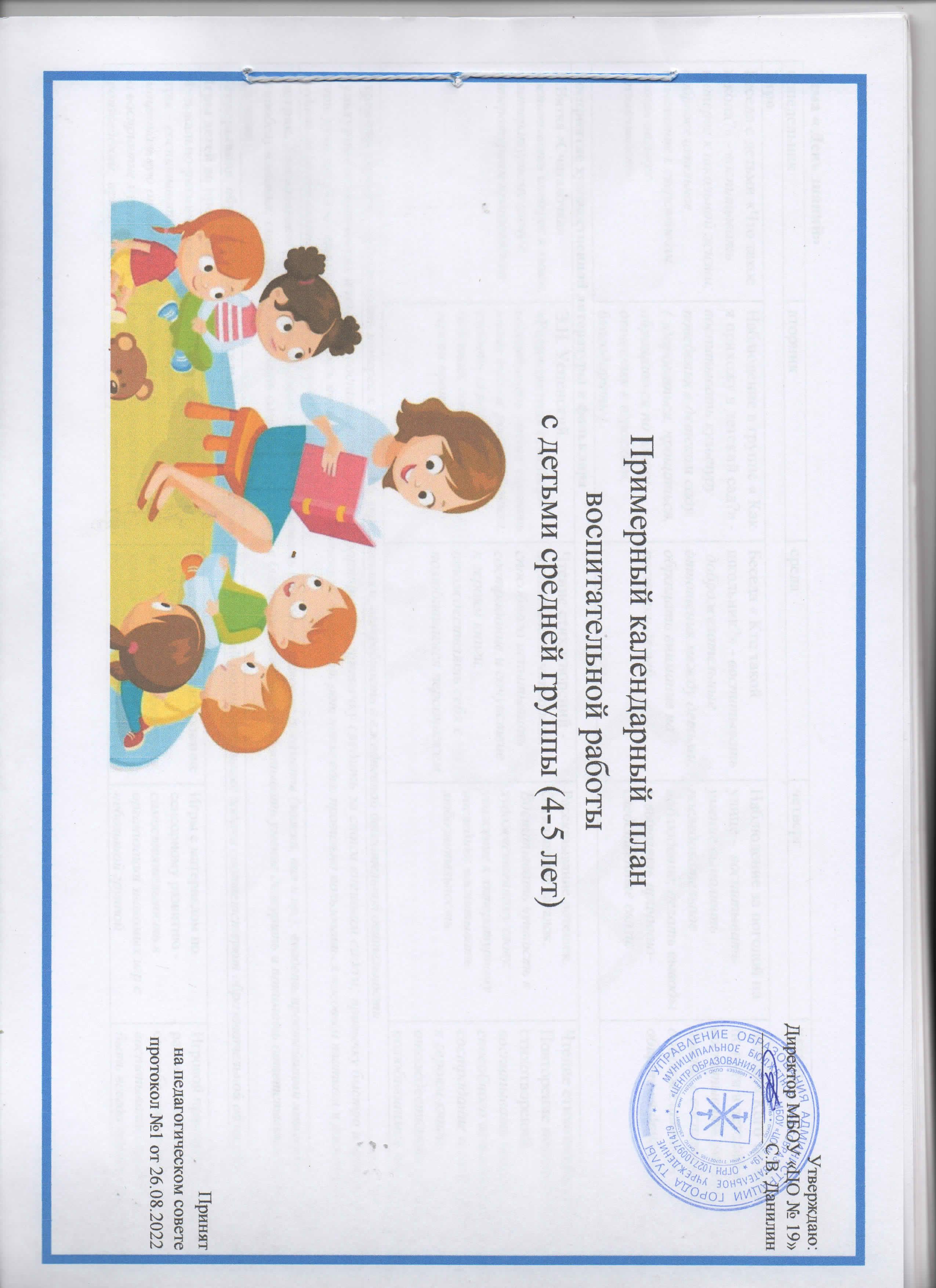 Тема « День знаний» Тема « Осень» Тема « Я в мире человек» Тема. Мой город, моя странаТема «Звери и птицы»Тема «Новогодний праздник»Тема «Неделя детской книги»Тема « Зима»Тема «День защитника Отечества» Тема « 8 марта»Тема « Знакомство с народной культурой и традициями»Тема « Весна»Тема « День Победы»Тема «Лето»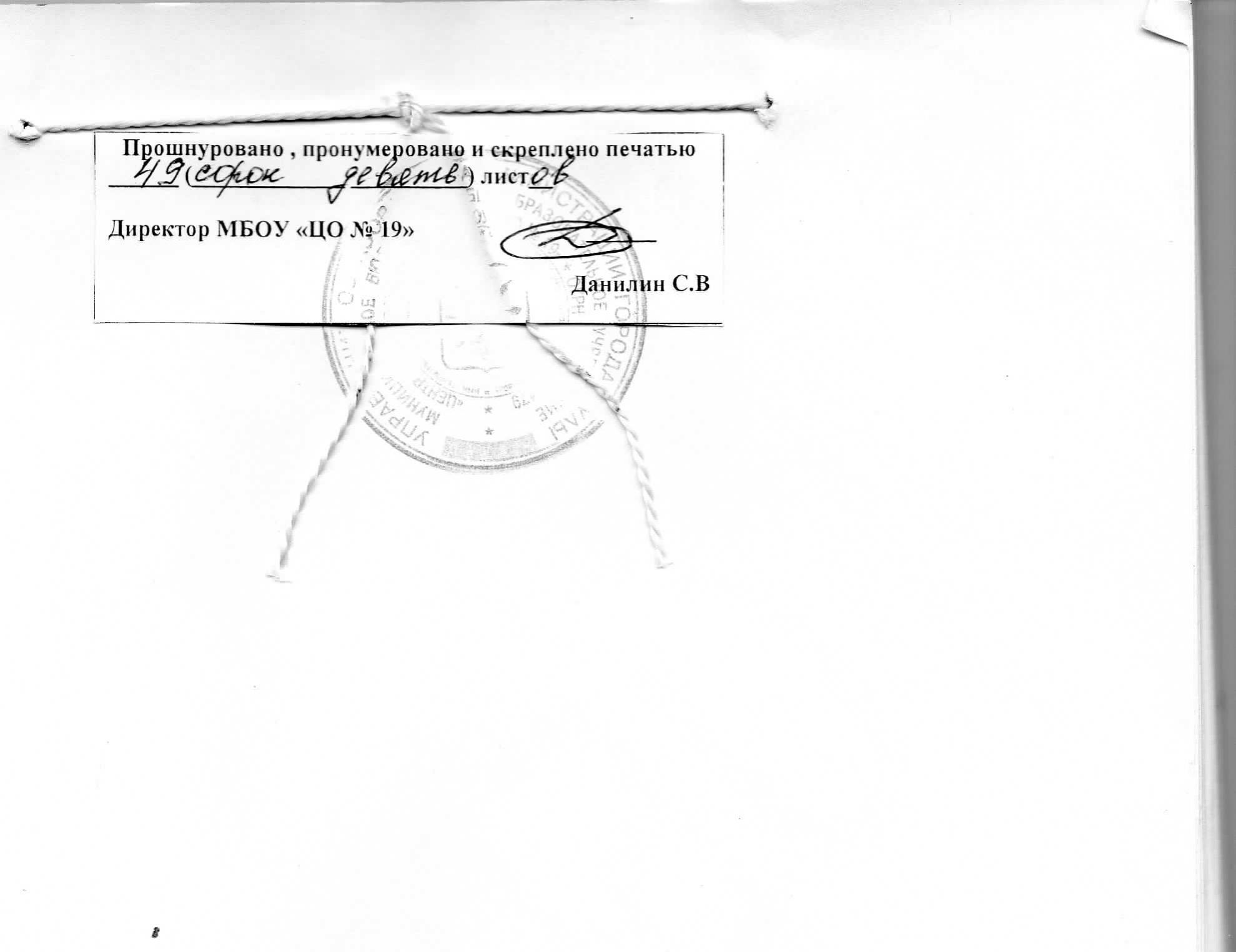 понедельниквторниксредачетвергпятницаУтроУтроУтроУтроУтроБеседа с детьми «Что такое школа?» - воспитыватьинтерес к школьной жизни; доброжелательное отношение к сверстникам, эмоциональную отзывчивость; Наблюдение в группе « Как я прихожу в детский сад?» -воспитывать культуру поведения в детском саду ( здороваться, прощаться, обращаться по имени отчеству к взрослым, благодарить ).Беседа « Кто такой школьник?» - воспитывать доброжелательные отношения между детьми, обращать внимание на поступки детей.Наблюдение за погодой на улице -  воспитывать умение выполнять последовательное наблюдение, делать выводы и выявлять причинно-следственные связи.Беседа « Кого ты встретил по пути в детский сад?» - воспитывать умение вести диалог с воспитателем, доброжелательно общаться друг с другом.Восприятие художественной литературы и фольклораВосприятие художественной литературы и фольклораВосприятие художественной литературы и фольклораВосприятие художественной литературы и фольклораВосприятие художественной литературы и фольклораВ.Витка «Считалочка» - воспитывать интерес к книге, к литературному слову в литературном произведенииЭ.Н. Успенский. «Разноцветная семейка»- воспитывать умение слушать новые сказки, рассказы стихи, следить за развитием действия, сопереживать героям произведения.Чтение стихотворений - воспитывать читателя, способного испытывать сострадание и сочувствие к героям книги, отождествлять себя с полюбившимся персонажемРассказывание потешек. Отгадывание загадок.Воспитывать чуткость к художественному слову; уважение к литературному наследию; воспитывать любознательность.Чтение стихотворений. Повторение потешек и стихотворений.воспитывать читателя, способного испытывать сострадание и сочувствие к героям книги, отождествлять себя с полюбившимся персонажемУтренняя зарядка – воспитывать интерес к физическим упражнениям, потребность в ежедневной двигательной деятельности. Утренняя зарядка – воспитывать интерес к физическим упражнениям, потребность в ежедневной двигательной деятельности. Утренняя зарядка – воспитывать интерес к физическим упражнениям, потребность в ежедневной двигательной деятельности. Утренняя зарядка – воспитывать интерес к физическим упражнениям, потребность в ежедневной двигательной деятельности. Утренняя зарядка – воспитывать интерес к физическим упражнениям, потребность в ежедневной двигательной деятельности. Культурно-гигиенические навыки – воспитывать  у детей опрятность, привычку следить за своим внешним видом; привычку быстро и правильно мыть руки, насухо вытираться, пользуясь индивидуальным полотенцем, полоскать рот после еды, правильно пользоваться носовым платком и расчёской, следить за своим внешним видом ( с помощью взрослых).Культурно-гигиенические навыки – воспитывать  у детей опрятность, привычку следить за своим внешним видом; привычку быстро и правильно мыть руки, насухо вытираться, пользуясь индивидуальным полотенцем, полоскать рот после еды, правильно пользоваться носовым платком и расчёской, следить за своим внешним видом ( с помощью взрослых).Культурно-гигиенические навыки – воспитывать  у детей опрятность, привычку следить за своим внешним видом; привычку быстро и правильно мыть руки, насухо вытираться, пользуясь индивидуальным полотенцем, полоскать рот после еды, правильно пользоваться носовым платком и расчёской, следить за своим внешним видом ( с помощью взрослых).Культурно-гигиенические навыки – воспитывать  у детей опрятность, привычку следить за своим внешним видом; привычку быстро и правильно мыть руки, насухо вытираться, пользуясь индивидуальным полотенцем, полоскать рот после еды, правильно пользоваться носовым платком и расчёской, следить за своим внешним видом ( с помощью взрослых).Культурно-гигиенические навыки – воспитывать  у детей опрятность, привычку следить за своим внешним видом; привычку быстро и правильно мыть руки, насухо вытираться, пользуясь индивидуальным полотенцем, полоскать рот после еды, правильно пользоваться носовым платком и расчёской, следить за своим внешним видом ( с помощью взрослых).Завтрак. Воспитывать во время приема пищи умение использовать бытовые столовые предметы (ложки, вил и пр.); владеть простейшими навыками самообслуживания; стремиться проявлять самостоятельность в бытовом поведении. Воспитывать умение дежурить и понимать ответственность за свои действия.Завтрак. Воспитывать во время приема пищи умение использовать бытовые столовые предметы (ложки, вил и пр.); владеть простейшими навыками самообслуживания; стремиться проявлять самостоятельность в бытовом поведении. Воспитывать умение дежурить и понимать ответственность за свои действия.Завтрак. Воспитывать во время приема пищи умение использовать бытовые столовые предметы (ложки, вил и пр.); владеть простейшими навыками самообслуживания; стремиться проявлять самостоятельность в бытовом поведении. Воспитывать умение дежурить и понимать ответственность за свои действия.Завтрак. Воспитывать во время приема пищи умение использовать бытовые столовые предметы (ложки, вил и пр.); владеть простейшими навыками самообслуживания; стремиться проявлять самостоятельность в бытовом поведении. Воспитывать умение дежурить и понимать ответственность за свои действия.Завтрак. Воспитывать во время приема пищи умение использовать бытовые столовые предметы (ложки, вил и пр.); владеть простейшими навыками самообслуживания; стремиться проявлять самостоятельность в бытовом поведении. Воспитывать умение дежурить и понимать ответственность за свои действия.Непрерывная  образовательная деятельность в соответствии с сеткой занятий (воспитательные задачи соответствуют образовательной области)Непрерывная  образовательная деятельность в соответствии с сеткой занятий (воспитательные задачи соответствуют образовательной области)Непрерывная  образовательная деятельность в соответствии с сеткой занятий (воспитательные задачи соответствуют образовательной области)Непрерывная  образовательная деятельность в соответствии с сеткой занятий (воспитательные задачи соответствуют образовательной области)Непрерывная  образовательная деятельность в соответствии с сеткой занятий (воспитательные задачи соответствуют образовательной области)Игры детей до прогулкиИгры детей до прогулкиИгры детей до прогулкиИгры детей до прогулкиИгры детей до прогулкиМузыкально-ритмические игры – воспитывать  эмоциональную отзывчивость на восприятие музыкальных произведений.  артистические качества.Дидактические игры – воспитывать доброжелательное отношение к сверстникам, эмоциональную отзывчивость на удачу (неудачу), умение ждать, радоваться достигнутому результату, радостное сопереживание.Детское экспериментирование – воспитывать исследовательский интерес и умение выполнять ряд последовательных действий в соответствии с задачей и предполагаемым алгоритмом деятельности.Игры с материалом по сенсорному развитию - самостоятельность в организации знакомых игр с небольшой группой сверстников.Игровой практикум по развитию навыков самообслуживания – воспитывать стремление быть всегда опрятным и аккуратным. Воспитывать умение играть в коллективе, правила добрых взаимоотношений.Прогулка Образовательная деятельность на прогулке. Наблюдения за погодой, за изменениями в живой и неживой природе, за трудом взрослых, за транспортом. Подвижные игры на развитие силовых и скоростных качеств, гибкости, выносливости, координации. Предметно – практическая деятельность (труд на участке, сбор природного материала, составление гербария из осенних листьев). Чтение стихотворений, загадывание загадок. Дидактические игры, исследовательская деятельность. Игры с выносным материалом.Воспитывать:- положительное отношение к труду, желание трудиться;- бережное отношение к растениям и животными,  желание участвовать в уходе за растениями на участке.;- желание принимать участие в посильном труде, умение преодолевать небольшие трудности;- умение организовываться в группы по интересам;- желание оказывать помощь взрослым, бережное отношение к результатам их труда;- культуру честного соперничества в играх-соревнованиях и подвижных играх, умение действовать в команде;- дружеские взаимоотношения между детьми, привычку сообща играть, заниматься, трудиться; стремление радовать старших хорошими поступками; умение самостоятельно находить общие интересные занятия;- стремление быть полезным окружающим, умение радоваться результатам коллективного труда.Прогулка Образовательная деятельность на прогулке. Наблюдения за погодой, за изменениями в живой и неживой природе, за трудом взрослых, за транспортом. Подвижные игры на развитие силовых и скоростных качеств, гибкости, выносливости, координации. Предметно – практическая деятельность (труд на участке, сбор природного материала, составление гербария из осенних листьев). Чтение стихотворений, загадывание загадок. Дидактические игры, исследовательская деятельность. Игры с выносным материалом.Воспитывать:- положительное отношение к труду, желание трудиться;- бережное отношение к растениям и животными,  желание участвовать в уходе за растениями на участке.;- желание принимать участие в посильном труде, умение преодолевать небольшие трудности;- умение организовываться в группы по интересам;- желание оказывать помощь взрослым, бережное отношение к результатам их труда;- культуру честного соперничества в играх-соревнованиях и подвижных играх, умение действовать в команде;- дружеские взаимоотношения между детьми, привычку сообща играть, заниматься, трудиться; стремление радовать старших хорошими поступками; умение самостоятельно находить общие интересные занятия;- стремление быть полезным окружающим, умение радоваться результатам коллективного труда.Прогулка Образовательная деятельность на прогулке. Наблюдения за погодой, за изменениями в живой и неживой природе, за трудом взрослых, за транспортом. Подвижные игры на развитие силовых и скоростных качеств, гибкости, выносливости, координации. Предметно – практическая деятельность (труд на участке, сбор природного материала, составление гербария из осенних листьев). Чтение стихотворений, загадывание загадок. Дидактические игры, исследовательская деятельность. Игры с выносным материалом.Воспитывать:- положительное отношение к труду, желание трудиться;- бережное отношение к растениям и животными,  желание участвовать в уходе за растениями на участке.;- желание принимать участие в посильном труде, умение преодолевать небольшие трудности;- умение организовываться в группы по интересам;- желание оказывать помощь взрослым, бережное отношение к результатам их труда;- культуру честного соперничества в играх-соревнованиях и подвижных играх, умение действовать в команде;- дружеские взаимоотношения между детьми, привычку сообща играть, заниматься, трудиться; стремление радовать старших хорошими поступками; умение самостоятельно находить общие интересные занятия;- стремление быть полезным окружающим, умение радоваться результатам коллективного труда.Прогулка Образовательная деятельность на прогулке. Наблюдения за погодой, за изменениями в живой и неживой природе, за трудом взрослых, за транспортом. Подвижные игры на развитие силовых и скоростных качеств, гибкости, выносливости, координации. Предметно – практическая деятельность (труд на участке, сбор природного материала, составление гербария из осенних листьев). Чтение стихотворений, загадывание загадок. Дидактические игры, исследовательская деятельность. Игры с выносным материалом.Воспитывать:- положительное отношение к труду, желание трудиться;- бережное отношение к растениям и животными,  желание участвовать в уходе за растениями на участке.;- желание принимать участие в посильном труде, умение преодолевать небольшие трудности;- умение организовываться в группы по интересам;- желание оказывать помощь взрослым, бережное отношение к результатам их труда;- культуру честного соперничества в играх-соревнованиях и подвижных играх, умение действовать в команде;- дружеские взаимоотношения между детьми, привычку сообща играть, заниматься, трудиться; стремление радовать старших хорошими поступками; умение самостоятельно находить общие интересные занятия;- стремление быть полезным окружающим, умение радоваться результатам коллективного труда.Прогулка Образовательная деятельность на прогулке. Наблюдения за погодой, за изменениями в живой и неживой природе, за трудом взрослых, за транспортом. Подвижные игры на развитие силовых и скоростных качеств, гибкости, выносливости, координации. Предметно – практическая деятельность (труд на участке, сбор природного материала, составление гербария из осенних листьев). Чтение стихотворений, загадывание загадок. Дидактические игры, исследовательская деятельность. Игры с выносным материалом.Воспитывать:- положительное отношение к труду, желание трудиться;- бережное отношение к растениям и животными,  желание участвовать в уходе за растениями на участке.;- желание принимать участие в посильном труде, умение преодолевать небольшие трудности;- умение организовываться в группы по интересам;- желание оказывать помощь взрослым, бережное отношение к результатам их труда;- культуру честного соперничества в играх-соревнованиях и подвижных играх, умение действовать в команде;- дружеские взаимоотношения между детьми, привычку сообща играть, заниматься, трудиться; стремление радовать старших хорошими поступками; умение самостоятельно находить общие интересные занятия;- стремление быть полезным окружающим, умение радоваться результатам коллективного труда.Обед. Воспитывать культуру поведения в процессе приема пищи, умение использовать бытовые столовые предметы (ложки, вил и пр.); владеть простейшими навыками самообслуживания; стремиться проявлять самостоятельность в бытовом поведении; потребность в соблюдении режима питания, употреблении в пищу овощей и фруктов, других полезных продуктов.Обед. Воспитывать культуру поведения в процессе приема пищи, умение использовать бытовые столовые предметы (ложки, вил и пр.); владеть простейшими навыками самообслуживания; стремиться проявлять самостоятельность в бытовом поведении; потребность в соблюдении режима питания, употреблении в пищу овощей и фруктов, других полезных продуктов.Обед. Воспитывать культуру поведения в процессе приема пищи, умение использовать бытовые столовые предметы (ложки, вил и пр.); владеть простейшими навыками самообслуживания; стремиться проявлять самостоятельность в бытовом поведении; потребность в соблюдении режима питания, употреблении в пищу овощей и фруктов, других полезных продуктов.Обед. Воспитывать культуру поведения в процессе приема пищи, умение использовать бытовые столовые предметы (ложки, вил и пр.); владеть простейшими навыками самообслуживания; стремиться проявлять самостоятельность в бытовом поведении; потребность в соблюдении режима питания, употреблении в пищу овощей и фруктов, других полезных продуктов.Обед. Воспитывать культуру поведения в процессе приема пищи, умение использовать бытовые столовые предметы (ложки, вил и пр.); владеть простейшими навыками самообслуживания; стремиться проявлять самостоятельность в бытовом поведении; потребность в соблюдении режима питания, употреблении в пищу овощей и фруктов, других полезных продуктов.Подготовка к дневному сну - воспитывать умение самостоятельно готовиться ко сну, аккуратно складывать одежду.Чтение небольших по объему стихов и сказок. Подготовка к дневному сну - воспитывать умение самостоятельно готовиться ко сну, аккуратно складывать одежду.Чтение небольших по объему стихов и сказок. Подготовка к дневному сну - воспитывать умение самостоятельно готовиться ко сну, аккуратно складывать одежду.Чтение небольших по объему стихов и сказок. Подготовка к дневному сну - воспитывать умение самостоятельно готовиться ко сну, аккуратно складывать одежду.Чтение небольших по объему стихов и сказок. Подготовка к дневному сну - воспитывать умение самостоятельно готовиться ко сну, аккуратно складывать одежду.Чтение небольших по объему стихов и сказок. Постепенный подъем детей. Гимнастика после сна хождение по массажным коврикам, водные процедурыПостепенный подъем детей. Гимнастика после сна хождение по массажным коврикам, водные процедурыПостепенный подъем детей. Гимнастика после сна хождение по массажным коврикам, водные процедурыПостепенный подъем детей. Гимнастика после сна хождение по массажным коврикам, водные процедурыПостепенный подъем детей. Гимнастика после сна хождение по массажным коврикам, водные процедурыНепосредственно образовательная деятельность по сетке занятий Непосредственно образовательная деятельность по сетке занятий Непосредственно образовательная деятельность по сетке занятий Непосредственно образовательная деятельность по сетке занятий Непосредственно образовательная деятельность по сетке занятий Игры, самостоятельная и организованная детская деятельностьИгры, самостоятельная и организованная детская деятельностьИгры, самостоятельная и организованная детская деятельностьИгры, самостоятельная и организованная детская деятельностьИгры, самостоятельная и организованная детская деятельностьСюжетно-ролевые игры. Ряженье.Воспитывать желание играть сообща. Способствовать воспитанию личностного отношения ребенка  к соблюдению моральных норм ( взаимопомощь, выручка, умение уступать и делиться с товарищем)Театрализованная деятельность. Кукольный театр.Воспитывать любовь к театру. Навыки театральной культуры.Игры на снятие мышечного напряжения, агрессии.Воспитывать потребность в здоровом образе жизни. Прививать желание к физическим упражнениям.Воспитывать готовность выручить сверстника, умение считаться с мнением и интересами товарищей по игре, сверстников, справедливо решать споры.Театрализованная деятельность. Настольный театр.Воспитывать любовь к театру. Навыки театральной культуры.Помощь воспитателю в организации бытового труда.Воспитывать у детей :-положительное отношение к труду, желание трудиться сообща; -ответственное отношение к порученному заданию;- воспитывать умение выполнять индивидуальные и коллективные поручения, понимать значения результатов своего трудаЧтение потешек, сказок, стихотворений, рассказов.Воспитывать чуткость к художественному слову; уважение к литературному наследию.Игры на формирование половой принадлежностиВоспитывать уважительное отношение к сверстникам своего и противоположного пола; Сюжетно-ролевые игры. Воспитывать уважение к людям разных профессий. Воспитывать первоначальные представления о родственных отношениях; об обязанностях по дому; самостоятельность в организации знакомых игр с небольшой группой сверстников.Конструктивные игрыВоспитывать у детей желание конструировать; умение работать коллективно, объяснять свои действия в соответствии с общим замыслом; умение взаимодействовать со сверстниками.Игры драматизацииВоспитывать желание посещать театр, филармонию и др. с целью ознакомления с их значением для жизни общества, с культурой поведения в общественных местах. Воспитывать артистические навыки.Игры по познавательному развитию.Воспитывать самостоятельность в организации знакомых игр с небольшой группой сверстников.Хороводные и словесные игры.Воспитывать эмоциональную отзывчивость  при восприятии музыкальных произведений; интерес к музыкально-художественной деятельности , совершенствование умений в этом виде деятельности.Рассматривание альбомов, иллюстраций, коллекций.Воспитывать доброжелательное общение со сверстниками;продолжать воспитывать интерес к изобразительной деятельностиРазучивание потешек и стихотворений.Воспитывать интерес и внимание к слову в литературном произведении.Рассказывание сказок, потешек, стихотворений.Воспитывать интерес и внимание к слову в литературном произведении.Вечерняя прогулка. Образовательная деятельность на прогулке. Наблюдения за погодой, за изменениями в живой и неживой природе, за трудом взрослых, за транспортом. Подвижные игры на развитие силовых и скоростных качеств, гибкости, выносливости, координации. Предметно – практическая деятельность (труд на участке, сбор природного материала, составление гербария из осенних листьев). Чтение стихотворений, загадывание загадок. Дидактические игры, исследовательская деятельность. Игры с выносным материалом.Воспитательные задачи те же, что и прогулка в первой половине дня.Вечерняя прогулка. Образовательная деятельность на прогулке. Наблюдения за погодой, за изменениями в живой и неживой природе, за трудом взрослых, за транспортом. Подвижные игры на развитие силовых и скоростных качеств, гибкости, выносливости, координации. Предметно – практическая деятельность (труд на участке, сбор природного материала, составление гербария из осенних листьев). Чтение стихотворений, загадывание загадок. Дидактические игры, исследовательская деятельность. Игры с выносным материалом.Воспитательные задачи те же, что и прогулка в первой половине дня.Вечерняя прогулка. Образовательная деятельность на прогулке. Наблюдения за погодой, за изменениями в живой и неживой природе, за трудом взрослых, за транспортом. Подвижные игры на развитие силовых и скоростных качеств, гибкости, выносливости, координации. Предметно – практическая деятельность (труд на участке, сбор природного материала, составление гербария из осенних листьев). Чтение стихотворений, загадывание загадок. Дидактические игры, исследовательская деятельность. Игры с выносным материалом.Воспитательные задачи те же, что и прогулка в первой половине дня.Вечерняя прогулка. Образовательная деятельность на прогулке. Наблюдения за погодой, за изменениями в живой и неживой природе, за трудом взрослых, за транспортом. Подвижные игры на развитие силовых и скоростных качеств, гибкости, выносливости, координации. Предметно – практическая деятельность (труд на участке, сбор природного материала, составление гербария из осенних листьев). Чтение стихотворений, загадывание загадок. Дидактические игры, исследовательская деятельность. Игры с выносным материалом.Воспитательные задачи те же, что и прогулка в первой половине дня.Вечерняя прогулка. Образовательная деятельность на прогулке. Наблюдения за погодой, за изменениями в живой и неживой природе, за трудом взрослых, за транспортом. Подвижные игры на развитие силовых и скоростных качеств, гибкости, выносливости, координации. Предметно – практическая деятельность (труд на участке, сбор природного материала, составление гербария из осенних листьев). Чтение стихотворений, загадывание загадок. Дидактические игры, исследовательская деятельность. Игры с выносным материалом.Воспитательные задачи те же, что и прогулка в первой половине дня.понедельниквторниксредачетвергпятницаУтроУтроУтроУтроУтроБеседа с детьми «Осень красавица» - воспитывать желание любоваться красотой природы осенью; продолжать воспитывать любовь к родному краю через созерцание окружающей природыНаблюдение в группе «Что происходит с деревьями осенью?» -воспитывать положительный эмоциональный отклик на красоту природы; воспитывать умение анализировать и делать выводыРисование и обсуждение « Мне понравился этот листок» - продолжать воспитывать интерес к изобразительной деятельности; продолжать воспитывать желание создавать коллективные произведения в рисовании.Наблюдение за погодой на улице -  воспитывать у детей понимание того, что все в природе взаимосвязано и человек является частью природы.Решение проблемной ситуации « Как сохранить урожай?» - воспитывать желание помогать взрослым в осенний период; воспитывать навыки здорового образа жизни  (витамины и полезная еда из овощей и фруктов)Восприятие художественной литературы и фольклораВосприятие художественной литературы и фольклораВосприятие художественной литературы и фольклораВосприятие художественной литературы и фольклораВосприятие художественной литературы и фольклораИ.Бунин «Листопад» -  воспитывать у детей умение внимательно слушать литературное произведение и правильно воспринимать содержание произведенияА. Майков «Осенние листья по ветру кружат…»Воспитывать у детей желание запоминать отрывок из произведения, эмоционально передавать разученные строкиЧтение произведений фольклора народов мира.Французская песенка « Рыбки» - воспитание внимания и интереса к слову в литературном произведении.Чтение сказки  в обработке В.Даля « Война грибов с ягодами»Воспитывать уважение к литературному наследиюОтгадывание загадок « Наш огород»Воспитывать чуткость к художественному слову; воспитывать любознательность.Утренняя зарядка – воспитывать интерес к физическим упражнениям, потребность в ежедневной двигательной деятельности. Утренняя зарядка – воспитывать интерес к физическим упражнениям, потребность в ежедневной двигательной деятельности. Утренняя зарядка – воспитывать интерес к физическим упражнениям, потребность в ежедневной двигательной деятельности. Утренняя зарядка – воспитывать интерес к физическим упражнениям, потребность в ежедневной двигательной деятельности. Утренняя зарядка – воспитывать интерес к физическим упражнениям, потребность в ежедневной двигательной деятельности. Культурно-гигиенические навыки – воспитывать  у детей опрятность, привычку следить за своим внешним видом; привычку быстро и правильно мыть руки, насухо вытираться, пользуясь индивидуальным полотенцем, полоскать рот после еды, правильно пользоваться носовым платком и расчёской, следить за своим внешним видом ( с помощью взрослых).Культурно-гигиенические навыки – воспитывать  у детей опрятность, привычку следить за своим внешним видом; привычку быстро и правильно мыть руки, насухо вытираться, пользуясь индивидуальным полотенцем, полоскать рот после еды, правильно пользоваться носовым платком и расчёской, следить за своим внешним видом ( с помощью взрослых).Культурно-гигиенические навыки – воспитывать  у детей опрятность, привычку следить за своим внешним видом; привычку быстро и правильно мыть руки, насухо вытираться, пользуясь индивидуальным полотенцем, полоскать рот после еды, правильно пользоваться носовым платком и расчёской, следить за своим внешним видом ( с помощью взрослых).Культурно-гигиенические навыки – воспитывать  у детей опрятность, привычку следить за своим внешним видом; привычку быстро и правильно мыть руки, насухо вытираться, пользуясь индивидуальным полотенцем, полоскать рот после еды, правильно пользоваться носовым платком и расчёской, следить за своим внешним видом ( с помощью взрослых).Культурно-гигиенические навыки – воспитывать  у детей опрятность, привычку следить за своим внешним видом; привычку быстро и правильно мыть руки, насухо вытираться, пользуясь индивидуальным полотенцем, полоскать рот после еды, правильно пользоваться носовым платком и расчёской, следить за своим внешним видом ( с помощью взрослых).Завтрак. Воспитывать во время приема пищи умение использовать бытовые столовые предметы (ложки, вил и пр.); владеть простейшими навыками самообслуживания; стремиться проявлять самостоятельность в бытовом поведении. Воспитывать умение дежурить и понимать ответственность за свои действия.Завтрак. Воспитывать во время приема пищи умение использовать бытовые столовые предметы (ложки, вил и пр.); владеть простейшими навыками самообслуживания; стремиться проявлять самостоятельность в бытовом поведении. Воспитывать умение дежурить и понимать ответственность за свои действия.Завтрак. Воспитывать во время приема пищи умение использовать бытовые столовые предметы (ложки, вил и пр.); владеть простейшими навыками самообслуживания; стремиться проявлять самостоятельность в бытовом поведении. Воспитывать умение дежурить и понимать ответственность за свои действия.Завтрак. Воспитывать во время приема пищи умение использовать бытовые столовые предметы (ложки, вил и пр.); владеть простейшими навыками самообслуживания; стремиться проявлять самостоятельность в бытовом поведении. Воспитывать умение дежурить и понимать ответственность за свои действия.Завтрак. Воспитывать во время приема пищи умение использовать бытовые столовые предметы (ложки, вил и пр.); владеть простейшими навыками самообслуживания; стремиться проявлять самостоятельность в бытовом поведении. Воспитывать умение дежурить и понимать ответственность за свои действия.Непрерывная  образовательная деятельность в соответствии с сеткой занятий (воспитательные задачи соответствуют образовательной области)Непрерывная  образовательная деятельность в соответствии с сеткой занятий (воспитательные задачи соответствуют образовательной области)Непрерывная  образовательная деятельность в соответствии с сеткой занятий (воспитательные задачи соответствуют образовательной области)Непрерывная  образовательная деятельность в соответствии с сеткой занятий (воспитательные задачи соответствуют образовательной области)Непрерывная  образовательная деятельность в соответствии с сеткой занятий (воспитательные задачи соответствуют образовательной области)Игры детей до прогулкиИгры детей до прогулкиИгры детей до прогулкиИгры детей до прогулкиИгры детей до прогулкиИгра малой подвижности «Такой листок лети ко мне» - воспитывать выдержку, умение следовать правилам игрыСлушание музыкального произведения с использованием эстетического этюда  «Осенняя песенка» музыка Д.Васильева – Буглая - воспитывать желание слушать музыку, вызывать эмоциональную отзывчивость при восприятии музыкального произведенияИзобразительное творчество совместно с воспитателем « Печать осенними листьями» - воспитывать у детей интерес к изобразительной деятельности; воспитывать навыки аккуратности в работе.Дидактически игры природоведческого характера – воспитывать любовь к природе, желание беречь ее.Игры с материалом по сенсорному развитию – воспитывать самостоятельность в организации знакомых игр с небольшой группой сверстников.Прогулка Образовательная деятельность на прогулке. Наблюдения за погодой, за изменениями в живой и неживой природе, за трудом взрослых, за транспортом. Подвижные игры на развитие силовых и скоростных качеств, гибкости, выносливости, координации. Предметно – практическая деятельность (труд на участке, сбор природного материала, составление гербария из осенних листьев). Чтение стихотворений, загадывание загадок. Дидактические игры, исследовательская деятельность. Игры с выносным материалом.Воспитывать:- положительное отношение к труду, желание трудиться;- бережное отношение к растениям и животными,  желание участвовать в уходе за растениями на участке.;- желание принимать участие в посильном труде, умение преодолевать небольшие трудности;- умение организовываться в группы по интересам;- желание оказывать помощь взрослым, бережное отношение к результатам их труда;- культуру честного соперничества в играх-соревнованиях и подвижных играх, умение действовать в команде;- дружеские взаимоотношения между детьми, привычку сообща играть, заниматься, трудиться; стремление радовать старших хорошими поступками; умение самостоятельно находить общие интересные занятия;- стремление быть полезным окружающим, умение радоваться результатам коллективного труда.Прогулка Образовательная деятельность на прогулке. Наблюдения за погодой, за изменениями в живой и неживой природе, за трудом взрослых, за транспортом. Подвижные игры на развитие силовых и скоростных качеств, гибкости, выносливости, координации. Предметно – практическая деятельность (труд на участке, сбор природного материала, составление гербария из осенних листьев). Чтение стихотворений, загадывание загадок. Дидактические игры, исследовательская деятельность. Игры с выносным материалом.Воспитывать:- положительное отношение к труду, желание трудиться;- бережное отношение к растениям и животными,  желание участвовать в уходе за растениями на участке.;- желание принимать участие в посильном труде, умение преодолевать небольшие трудности;- умение организовываться в группы по интересам;- желание оказывать помощь взрослым, бережное отношение к результатам их труда;- культуру честного соперничества в играх-соревнованиях и подвижных играх, умение действовать в команде;- дружеские взаимоотношения между детьми, привычку сообща играть, заниматься, трудиться; стремление радовать старших хорошими поступками; умение самостоятельно находить общие интересные занятия;- стремление быть полезным окружающим, умение радоваться результатам коллективного труда.Прогулка Образовательная деятельность на прогулке. Наблюдения за погодой, за изменениями в живой и неживой природе, за трудом взрослых, за транспортом. Подвижные игры на развитие силовых и скоростных качеств, гибкости, выносливости, координации. Предметно – практическая деятельность (труд на участке, сбор природного материала, составление гербария из осенних листьев). Чтение стихотворений, загадывание загадок. Дидактические игры, исследовательская деятельность. Игры с выносным материалом.Воспитывать:- положительное отношение к труду, желание трудиться;- бережное отношение к растениям и животными,  желание участвовать в уходе за растениями на участке.;- желание принимать участие в посильном труде, умение преодолевать небольшие трудности;- умение организовываться в группы по интересам;- желание оказывать помощь взрослым, бережное отношение к результатам их труда;- культуру честного соперничества в играх-соревнованиях и подвижных играх, умение действовать в команде;- дружеские взаимоотношения между детьми, привычку сообща играть, заниматься, трудиться; стремление радовать старших хорошими поступками; умение самостоятельно находить общие интересные занятия;- стремление быть полезным окружающим, умение радоваться результатам коллективного труда.Прогулка Образовательная деятельность на прогулке. Наблюдения за погодой, за изменениями в живой и неживой природе, за трудом взрослых, за транспортом. Подвижные игры на развитие силовых и скоростных качеств, гибкости, выносливости, координации. Предметно – практическая деятельность (труд на участке, сбор природного материала, составление гербария из осенних листьев). Чтение стихотворений, загадывание загадок. Дидактические игры, исследовательская деятельность. Игры с выносным материалом.Воспитывать:- положительное отношение к труду, желание трудиться;- бережное отношение к растениям и животными,  желание участвовать в уходе за растениями на участке.;- желание принимать участие в посильном труде, умение преодолевать небольшие трудности;- умение организовываться в группы по интересам;- желание оказывать помощь взрослым, бережное отношение к результатам их труда;- культуру честного соперничества в играх-соревнованиях и подвижных играх, умение действовать в команде;- дружеские взаимоотношения между детьми, привычку сообща играть, заниматься, трудиться; стремление радовать старших хорошими поступками; умение самостоятельно находить общие интересные занятия;- стремление быть полезным окружающим, умение радоваться результатам коллективного труда.Прогулка Образовательная деятельность на прогулке. Наблюдения за погодой, за изменениями в живой и неживой природе, за трудом взрослых, за транспортом. Подвижные игры на развитие силовых и скоростных качеств, гибкости, выносливости, координации. Предметно – практическая деятельность (труд на участке, сбор природного материала, составление гербария из осенних листьев). Чтение стихотворений, загадывание загадок. Дидактические игры, исследовательская деятельность. Игры с выносным материалом.Воспитывать:- положительное отношение к труду, желание трудиться;- бережное отношение к растениям и животными,  желание участвовать в уходе за растениями на участке.;- желание принимать участие в посильном труде, умение преодолевать небольшие трудности;- умение организовываться в группы по интересам;- желание оказывать помощь взрослым, бережное отношение к результатам их труда;- культуру честного соперничества в играх-соревнованиях и подвижных играх, умение действовать в команде;- дружеские взаимоотношения между детьми, привычку сообща играть, заниматься, трудиться; стремление радовать старших хорошими поступками; умение самостоятельно находить общие интересные занятия;- стремление быть полезным окружающим, умение радоваться результатам коллективного труда.Обед. Воспитывать культуру поведения в процессе приема пищи, умение использовать бытовые столовые предметы (ложки, вил и пр.); владеть простейшими навыками самообслуживания; стремиться проявлять самостоятельность в бытовом поведении; потребность в соблюдении режима питания, употреблении в пищу овощей и фруктов, других полезных продуктов.Обед. Воспитывать культуру поведения в процессе приема пищи, умение использовать бытовые столовые предметы (ложки, вил и пр.); владеть простейшими навыками самообслуживания; стремиться проявлять самостоятельность в бытовом поведении; потребность в соблюдении режима питания, употреблении в пищу овощей и фруктов, других полезных продуктов.Обед. Воспитывать культуру поведения в процессе приема пищи, умение использовать бытовые столовые предметы (ложки, вил и пр.); владеть простейшими навыками самообслуживания; стремиться проявлять самостоятельность в бытовом поведении; потребность в соблюдении режима питания, употреблении в пищу овощей и фруктов, других полезных продуктов.Обед. Воспитывать культуру поведения в процессе приема пищи, умение использовать бытовые столовые предметы (ложки, вил и пр.); владеть простейшими навыками самообслуживания; стремиться проявлять самостоятельность в бытовом поведении; потребность в соблюдении режима питания, употреблении в пищу овощей и фруктов, других полезных продуктов.Обед. Воспитывать культуру поведения в процессе приема пищи, умение использовать бытовые столовые предметы (ложки, вил и пр.); владеть простейшими навыками самообслуживания; стремиться проявлять самостоятельность в бытовом поведении; потребность в соблюдении режима питания, употреблении в пищу овощей и фруктов, других полезных продуктов.Подготовка к дневному сну - воспитывать умение самостоятельно готовиться ко сну, аккуратно складывать одежду.Чтение небольших по объему стихов и сказок. Подготовка к дневному сну - воспитывать умение самостоятельно готовиться ко сну, аккуратно складывать одежду.Чтение небольших по объему стихов и сказок. Подготовка к дневному сну - воспитывать умение самостоятельно готовиться ко сну, аккуратно складывать одежду.Чтение небольших по объему стихов и сказок. Подготовка к дневному сну - воспитывать умение самостоятельно готовиться ко сну, аккуратно складывать одежду.Чтение небольших по объему стихов и сказок. Подготовка к дневному сну - воспитывать умение самостоятельно готовиться ко сну, аккуратно складывать одежду.Чтение небольших по объему стихов и сказок. Постепенный подъем детей. Гимнастика после сна хождение по массажным коврикам, водные процедурыПостепенный подъем детей. Гимнастика после сна хождение по массажным коврикам, водные процедурыПостепенный подъем детей. Гимнастика после сна хождение по массажным коврикам, водные процедурыПостепенный подъем детей. Гимнастика после сна хождение по массажным коврикам, водные процедурыПостепенный подъем детей. Гимнастика после сна хождение по массажным коврикам, водные процедурыНепосредственно образовательная деятельность по сетке занятий Непосредственно образовательная деятельность по сетке занятий Непосредственно образовательная деятельность по сетке занятий Непосредственно образовательная деятельность по сетке занятий Непосредственно образовательная деятельность по сетке занятий Игры, самостоятельная и организованная детская деятельностьИгры, самостоятельная и организованная детская деятельностьИгры, самостоятельная и организованная детская деятельностьИгры, самостоятельная и организованная детская деятельностьИгры, самостоятельная и организованная детская деятельностьСюжетно-ролевые игры. Ряженье.Воспитывать желание играть сообща. Способствовать воспитанию личностного отношения ребенка  к соблюдению моральных норм ( взаимопомощь, выручка, умение уступать и делиться с товарищем)Просмотр мультфильма «Листопадничек» - воспитывать желание смотреть и проводить обсуждение  мультипликационного фильма по произведению И.С.Соколова – Миткова. Игры на снятие мышечного напряжения, агрессии.Воспитывать потребность в здоровом образе жизни. Прививать желание  эстетически передавать пластикой тела музыкальное произведение.Театрализованная деятельность. Настольный театр «Репка»Воспитывать любовь к театру; навыки театральной культуры.Помощь воспитателю в организации бытового коллективного труда.воспитывать у детей:-положительное отношение к труду, желание трудиться сообща; -ответственное отношение к порученному заданию;- воспитывать умение выполнять индивидуальные и коллективные поручения, понимать значения результатов своего трудаЧтение потешек, сказок, стихотворений, рассказов.Воспитывать чуткость к художественному слову; уважение к литературному наследию.Игры на формирование половой принадлежностиВоспитывать уважительное отношение к сверстникам своего и противоположного пола; Сюжетно-ролевые игры. Воспитывать уважение к людям разных профессий. Воспитывать первоначальные представления о родственных отношениях; об обязанностях по дому; самостоятельность в организации знакомых игр с небольшой группой сверстников.Конструктивные игрыВоспитывать у детей желание конструировать; умение работать коллективно, объяснять свои действия в соответствии с общим замыслом; умение взаимодействовать со сверстниками.Игры драматизацииВоспитывать желание посещать театр, филармонию и др. с целью ознакомления с их значением для жизни общества, с культурой поведения в общественных местах. Воспитывать артистические навыки.Игры по познавательному развитию.Воспитывать самостоятельность в организации знакомых игр с небольшой группой сверстников.Хороводные и словесные игры.Воспитывать эмоциональную отзывчивость  при восприятии музыкальных произведений; интерес к музыкально-художественной деятельности , совершенствование умений в этом виде деятельности.Рассматривание альбомов, иллюстраций, коллекций.Воспитывать доброжелательное общение со сверстниками;продолжать воспитывать интерес к изобразительной деятельностиРазучивание потешек и стихотворений.Воспитывать интерес и внимание к слову в литературном произведении.Рассказывание сказок, потешек, стихотворений.Воспитывать интерес и внимание к слову в литературном произведении.Вечерняя прогулка. Образовательная деятельность на прогулке. Наблюдения за погодой, за изменениями в живой и неживой природе, за трудом взрослых, за транспортом. Подвижные игры на развитие силовых и скоростных качеств, гибкости, выносливости, координации. Предметно – практическая деятельность (труд на участке, сбор природного материала, составление гербария из осенних листьев). Чтение стихотворений, загадывание загадок. Дидактические игры, исследовательская деятельность. Игры с выносным материалом.Воспитательные задачи те же, что и прогулка в первой половине дня.Вечерняя прогулка. Образовательная деятельность на прогулке. Наблюдения за погодой, за изменениями в живой и неживой природе, за трудом взрослых, за транспортом. Подвижные игры на развитие силовых и скоростных качеств, гибкости, выносливости, координации. Предметно – практическая деятельность (труд на участке, сбор природного материала, составление гербария из осенних листьев). Чтение стихотворений, загадывание загадок. Дидактические игры, исследовательская деятельность. Игры с выносным материалом.Воспитательные задачи те же, что и прогулка в первой половине дня.Вечерняя прогулка. Образовательная деятельность на прогулке. Наблюдения за погодой, за изменениями в живой и неживой природе, за трудом взрослых, за транспортом. Подвижные игры на развитие силовых и скоростных качеств, гибкости, выносливости, координации. Предметно – практическая деятельность (труд на участке, сбор природного материала, составление гербария из осенних листьев). Чтение стихотворений, загадывание загадок. Дидактические игры, исследовательская деятельность. Игры с выносным материалом.Воспитательные задачи те же, что и прогулка в первой половине дня.Вечерняя прогулка. Образовательная деятельность на прогулке. Наблюдения за погодой, за изменениями в живой и неживой природе, за трудом взрослых, за транспортом. Подвижные игры на развитие силовых и скоростных качеств, гибкости, выносливости, координации. Предметно – практическая деятельность (труд на участке, сбор природного материала, составление гербария из осенних листьев). Чтение стихотворений, загадывание загадок. Дидактические игры, исследовательская деятельность. Игры с выносным материалом.Воспитательные задачи те же, что и прогулка в первой половине дня.Вечерняя прогулка. Образовательная деятельность на прогулке. Наблюдения за погодой, за изменениями в живой и неживой природе, за трудом взрослых, за транспортом. Подвижные игры на развитие силовых и скоростных качеств, гибкости, выносливости, координации. Предметно – практическая деятельность (труд на участке, сбор природного материала, составление гербария из осенних листьев). Чтение стихотворений, загадывание загадок. Дидактические игры, исследовательская деятельность. Игры с выносным материалом.Воспитательные задачи те же, что и прогулка в первой половине дня.понедельниквторниксредачетвергпятницаУтроУтроУтроУтроУтроБеседа с детьми 1-я неделя «Что такое хорошо, что такое плохо?»- воспитывать нравственные качества, доброжелательные взаимоотношения между детьми.2-я неделя «Моя семья» - воспитывать у детей понимание о ценности семейных отношений. 3-я неделя «Как я помогаю дома?» - воспитывать у детей положительное отношение к труду, желание трудиться.4-я неделя « Опасности дома и на улице»- воспитывать ответственное отношение к своей жизни и жизни окружающих.1-я неделя – игры на развитие общения – воспитывать коммуникативные навыки, вежливость при общении, скромность, справедливость. 2-я неделя – игры природоведческого характера – воспитывать личностное отношение ребенка к соблюдению норм и правил поведения в природе.3-я неделя - «Права ребенка» – воспитание первичных представлений о правах и обязанностях ребенка.4-я неделя – игры на развитие общения – воспитывать коммуникативные навыки, вежливость при общении, скромность, справедливость.1-я неделя.Рассматривание детской энциклопедии «Я- человек» - воспитывать у ребенка желание познавать возможности человеческого организма 2-неделя . рассматривание альбома «Мальчики и девочки» - воспитывать гендерные представления.3-я неделя – игра « Здравствуй» - воспитывать у детей самоуважение, чувство собственного достоинства, уверенность в себе.4-неделя – беседа « Как вести себя в общественных местах?» - воспитывать культуру поведения и прививать нравственные нормы.1,2,3,4 неделя - наблюдение за погодой на улице -  воспитывать у детей понимание того, что все в природе взаимосвязано и человек является частью природы.1-3 неделя Решение проблемной ситуации - воспитывать желание помогать взрослым в осенний период; воспитывать навыки здорового образа жизни  (витамины и полезная еда из овощей и фруктов)2-4 неделя – коллективный труд – воспитывать желание участвовать в общественно-полезных делахВосприятие художественной литературы и фольклораВосприятие художественной литературы и фольклораВосприятие художественной литературы и фольклораВосприятие художественной литературы и фольклораВосприятие художественной литературы и фольклора 1- я неделя Л.Н.Толстой «Мальчик стерег овец»;2-я неделя С. Фитисова «Как собака друга искала»;3- я неделя Е.Благинина «Эхо»;4-я неделя Д.Хармс «Врун»воспитывать у детей умение внимательно слушать литературное произведение и правильно воспринимать содержание произведения1-я неделя Л.Берестов «Кто чему научится?»;2-я неделя Р.Сеф «Чудо»;3-я неделя Ю.Тувим «Чудеса»4-я неделя А.Пушкин «Уж небо осенью дышало…»Воспитывать у детей желание запоминать отрывок из произведения, эмоционально передавать разученные строкиЧтение произведений фольклора народов мира.1-я неделя Л.Яхин «Пальцы»;2-я неделя Р.Ягофаров «Мешок»3-я неделя В.Климов «Чив-чив –воробей»4-я неделя Гуси, вы, гуси» - воспитание внимания и интереса к слову в литературном произведении.Чтение сказок1-я неделя К.Чуковский «Телефон»2-я неделя Нанайская сказка «Айога»3-я неделя « Про Иванушку дурачка…»4-я неделя Ненецкая сказка «Кукушка»Воспитывать уважение к литературному наследиюОтгадывание загадок 1 я неделя « Наш огород»2-я неделя « Человек и его тело»3-я неделя «Вежливые слова»4-я неделя « Опасные предметы»Воспитывать чуткость к художественному слову; воспитывать любознательность.Утренняя зарядка – воспитывать интерес к физическим упражнениям, потребность в ежедневной двигательной деятельности. Утренняя зарядка – воспитывать интерес к физическим упражнениям, потребность в ежедневной двигательной деятельности. Утренняя зарядка – воспитывать интерес к физическим упражнениям, потребность в ежедневной двигательной деятельности. Утренняя зарядка – воспитывать интерес к физическим упражнениям, потребность в ежедневной двигательной деятельности. Утренняя зарядка – воспитывать интерес к физическим упражнениям, потребность в ежедневной двигательной деятельности. Культурно-гигиенические навыки – воспитывать  у детей опрятность, привычку следить за своим внешним видом; привычку быстро и правильно мыть руки, насухо вытираться, пользуясь индивидуальным полотенцем, полоскать рот после еды, правильно пользоваться носовым платком и расчёской, следить за своим внешним видом ( с помощью взрослых).Культурно-гигиенические навыки – воспитывать  у детей опрятность, привычку следить за своим внешним видом; привычку быстро и правильно мыть руки, насухо вытираться, пользуясь индивидуальным полотенцем, полоскать рот после еды, правильно пользоваться носовым платком и расчёской, следить за своим внешним видом ( с помощью взрослых).Культурно-гигиенические навыки – воспитывать  у детей опрятность, привычку следить за своим внешним видом; привычку быстро и правильно мыть руки, насухо вытираться, пользуясь индивидуальным полотенцем, полоскать рот после еды, правильно пользоваться носовым платком и расчёской, следить за своим внешним видом ( с помощью взрослых).Культурно-гигиенические навыки – воспитывать  у детей опрятность, привычку следить за своим внешним видом; привычку быстро и правильно мыть руки, насухо вытираться, пользуясь индивидуальным полотенцем, полоскать рот после еды, правильно пользоваться носовым платком и расчёской, следить за своим внешним видом ( с помощью взрослых).Культурно-гигиенические навыки – воспитывать  у детей опрятность, привычку следить за своим внешним видом; привычку быстро и правильно мыть руки, насухо вытираться, пользуясь индивидуальным полотенцем, полоскать рот после еды, правильно пользоваться носовым платком и расчёской, следить за своим внешним видом ( с помощью взрослых).Завтрак. Воспитывать во время приема пищи умение использовать бытовые столовые предметы (ложки, вил и пр.); владеть простейшими навыками самообслуживания; стремиться проявлять самостоятельность в бытовом поведении. Воспитывать умение дежурить и понимать ответственность за свои действия.Завтрак. Воспитывать во время приема пищи умение использовать бытовые столовые предметы (ложки, вил и пр.); владеть простейшими навыками самообслуживания; стремиться проявлять самостоятельность в бытовом поведении. Воспитывать умение дежурить и понимать ответственность за свои действия.Завтрак. Воспитывать во время приема пищи умение использовать бытовые столовые предметы (ложки, вил и пр.); владеть простейшими навыками самообслуживания; стремиться проявлять самостоятельность в бытовом поведении. Воспитывать умение дежурить и понимать ответственность за свои действия.Завтрак. Воспитывать во время приема пищи умение использовать бытовые столовые предметы (ложки, вил и пр.); владеть простейшими навыками самообслуживания; стремиться проявлять самостоятельность в бытовом поведении. Воспитывать умение дежурить и понимать ответственность за свои действия.Завтрак. Воспитывать во время приема пищи умение использовать бытовые столовые предметы (ложки, вил и пр.); владеть простейшими навыками самообслуживания; стремиться проявлять самостоятельность в бытовом поведении. Воспитывать умение дежурить и понимать ответственность за свои действия.Непрерывная  образовательная деятельность в соответствии с сеткой занятий (воспитательные задачи соответствуют образовательной области)Непрерывная  образовательная деятельность в соответствии с сеткой занятий (воспитательные задачи соответствуют образовательной области)Непрерывная  образовательная деятельность в соответствии с сеткой занятий (воспитательные задачи соответствуют образовательной области)Непрерывная  образовательная деятельность в соответствии с сеткой занятий (воспитательные задачи соответствуют образовательной области)Непрерывная  образовательная деятельность в соответствии с сеткой занятий (воспитательные задачи соответствуют образовательной области)Игры детей до прогулкиИгры детей до прогулкиИгры детей до прогулкиИгры детей до прогулкиИгры детей до прогулкиИгры малой подвижности  - воспитывать выдержку, умение следовать правилам игрыМузыкально-дидактические игры - воспитывать желание слушать музыку, вызывать эмоциональную отзывчивость при восприятии музыкального произведенияИгры на развитие творческих способностей - воспитывать у детей интерес к изобразительной деятельности; воспитывать навыки аккуратности в работе.Дидактически игры природоведческого характера – воспитывать любовь к природе, желание беречь ее.Игры с материалом по сенсорному развитию – воспитывать самостоятельность в организации знакомых игр с небольшой группой сверстников.Прогулка Образовательная деятельность на прогулке. Наблюдения за погодой, за изменениями в живой и неживой природе, за трудом взрослых, за транспортом. Подвижные игры на развитие силовых и скоростных качеств, гибкости, выносливости, координации. Предметно – практическая деятельность (труд на участке, сбор природного материала, составление гербария из осенних листьев). Чтение стихотворений, загадывание загадок. Дидактические игры, исследовательская деятельность. Игры с выносным материалом.Воспитывать:- положительное отношение к труду, желание трудиться;- бережное отношение к растениям и животными,  желание участвовать в уходе за растениями на участке.;- желание принимать участие в посильном труде, умение преодолевать небольшие трудности;- умение организовываться в группы по интересам;- желание оказывать помощь взрослым, бережное отношение к результатам их труда;- культуру честного соперничества в играх-соревнованиях и подвижных играх, умение действовать в команде;- дружеские взаимоотношения между детьми, привычку сообща играть, заниматься, трудиться; стремление радовать старших хорошими поступками; умение самостоятельно находить общие интересные занятия;- стремление быть полезным окружающим, умение радоваться результатам коллективного труда.Прогулка Образовательная деятельность на прогулке. Наблюдения за погодой, за изменениями в живой и неживой природе, за трудом взрослых, за транспортом. Подвижные игры на развитие силовых и скоростных качеств, гибкости, выносливости, координации. Предметно – практическая деятельность (труд на участке, сбор природного материала, составление гербария из осенних листьев). Чтение стихотворений, загадывание загадок. Дидактические игры, исследовательская деятельность. Игры с выносным материалом.Воспитывать:- положительное отношение к труду, желание трудиться;- бережное отношение к растениям и животными,  желание участвовать в уходе за растениями на участке.;- желание принимать участие в посильном труде, умение преодолевать небольшие трудности;- умение организовываться в группы по интересам;- желание оказывать помощь взрослым, бережное отношение к результатам их труда;- культуру честного соперничества в играх-соревнованиях и подвижных играх, умение действовать в команде;- дружеские взаимоотношения между детьми, привычку сообща играть, заниматься, трудиться; стремление радовать старших хорошими поступками; умение самостоятельно находить общие интересные занятия;- стремление быть полезным окружающим, умение радоваться результатам коллективного труда.Прогулка Образовательная деятельность на прогулке. Наблюдения за погодой, за изменениями в живой и неживой природе, за трудом взрослых, за транспортом. Подвижные игры на развитие силовых и скоростных качеств, гибкости, выносливости, координации. Предметно – практическая деятельность (труд на участке, сбор природного материала, составление гербария из осенних листьев). Чтение стихотворений, загадывание загадок. Дидактические игры, исследовательская деятельность. Игры с выносным материалом.Воспитывать:- положительное отношение к труду, желание трудиться;- бережное отношение к растениям и животными,  желание участвовать в уходе за растениями на участке.;- желание принимать участие в посильном труде, умение преодолевать небольшие трудности;- умение организовываться в группы по интересам;- желание оказывать помощь взрослым, бережное отношение к результатам их труда;- культуру честного соперничества в играх-соревнованиях и подвижных играх, умение действовать в команде;- дружеские взаимоотношения между детьми, привычку сообща играть, заниматься, трудиться; стремление радовать старших хорошими поступками; умение самостоятельно находить общие интересные занятия;- стремление быть полезным окружающим, умение радоваться результатам коллективного труда.Прогулка Образовательная деятельность на прогулке. Наблюдения за погодой, за изменениями в живой и неживой природе, за трудом взрослых, за транспортом. Подвижные игры на развитие силовых и скоростных качеств, гибкости, выносливости, координации. Предметно – практическая деятельность (труд на участке, сбор природного материала, составление гербария из осенних листьев). Чтение стихотворений, загадывание загадок. Дидактические игры, исследовательская деятельность. Игры с выносным материалом.Воспитывать:- положительное отношение к труду, желание трудиться;- бережное отношение к растениям и животными,  желание участвовать в уходе за растениями на участке.;- желание принимать участие в посильном труде, умение преодолевать небольшие трудности;- умение организовываться в группы по интересам;- желание оказывать помощь взрослым, бережное отношение к результатам их труда;- культуру честного соперничества в играх-соревнованиях и подвижных играх, умение действовать в команде;- дружеские взаимоотношения между детьми, привычку сообща играть, заниматься, трудиться; стремление радовать старших хорошими поступками; умение самостоятельно находить общие интересные занятия;- стремление быть полезным окружающим, умение радоваться результатам коллективного труда.Прогулка Образовательная деятельность на прогулке. Наблюдения за погодой, за изменениями в живой и неживой природе, за трудом взрослых, за транспортом. Подвижные игры на развитие силовых и скоростных качеств, гибкости, выносливости, координации. Предметно – практическая деятельность (труд на участке, сбор природного материала, составление гербария из осенних листьев). Чтение стихотворений, загадывание загадок. Дидактические игры, исследовательская деятельность. Игры с выносным материалом.Воспитывать:- положительное отношение к труду, желание трудиться;- бережное отношение к растениям и животными,  желание участвовать в уходе за растениями на участке.;- желание принимать участие в посильном труде, умение преодолевать небольшие трудности;- умение организовываться в группы по интересам;- желание оказывать помощь взрослым, бережное отношение к результатам их труда;- культуру честного соперничества в играх-соревнованиях и подвижных играх, умение действовать в команде;- дружеские взаимоотношения между детьми, привычку сообща играть, заниматься, трудиться; стремление радовать старших хорошими поступками; умение самостоятельно находить общие интересные занятия;- стремление быть полезным окружающим, умение радоваться результатам коллективного труда.Обед. Воспитывать культуру поведения в процессе приема пищи, умение использовать бытовые столовые предметы (ложки, вил и пр.); владеть простейшими навыками самообслуживания; стремиться проявлять самостоятельность в бытовом поведении; потребность в соблюдении режима питания, употреблении в пищу овощей и фруктов, других полезных продуктов. Совместное с младшим воспитателем дежурство по столовой.Обед. Воспитывать культуру поведения в процессе приема пищи, умение использовать бытовые столовые предметы (ложки, вил и пр.); владеть простейшими навыками самообслуживания; стремиться проявлять самостоятельность в бытовом поведении; потребность в соблюдении режима питания, употреблении в пищу овощей и фруктов, других полезных продуктов. Совместное с младшим воспитателем дежурство по столовой.Обед. Воспитывать культуру поведения в процессе приема пищи, умение использовать бытовые столовые предметы (ложки, вил и пр.); владеть простейшими навыками самообслуживания; стремиться проявлять самостоятельность в бытовом поведении; потребность в соблюдении режима питания, употреблении в пищу овощей и фруктов, других полезных продуктов. Совместное с младшим воспитателем дежурство по столовой.Обед. Воспитывать культуру поведения в процессе приема пищи, умение использовать бытовые столовые предметы (ложки, вил и пр.); владеть простейшими навыками самообслуживания; стремиться проявлять самостоятельность в бытовом поведении; потребность в соблюдении режима питания, употреблении в пищу овощей и фруктов, других полезных продуктов. Совместное с младшим воспитателем дежурство по столовой.Обед. Воспитывать культуру поведения в процессе приема пищи, умение использовать бытовые столовые предметы (ложки, вил и пр.); владеть простейшими навыками самообслуживания; стремиться проявлять самостоятельность в бытовом поведении; потребность в соблюдении режима питания, употреблении в пищу овощей и фруктов, других полезных продуктов. Совместное с младшим воспитателем дежурство по столовой.Подготовка к дневному сну - воспитывать умение самостоятельно готовиться ко сну, аккуратно складывать одежду.Чтение небольших по объему стихов и сказок. Подготовка к дневному сну - воспитывать умение самостоятельно готовиться ко сну, аккуратно складывать одежду.Чтение небольших по объему стихов и сказок. Подготовка к дневному сну - воспитывать умение самостоятельно готовиться ко сну, аккуратно складывать одежду.Чтение небольших по объему стихов и сказок. Подготовка к дневному сну - воспитывать умение самостоятельно готовиться ко сну, аккуратно складывать одежду.Чтение небольших по объему стихов и сказок. Подготовка к дневному сну - воспитывать умение самостоятельно готовиться ко сну, аккуратно складывать одежду.Чтение небольших по объему стихов и сказок. Постепенный подъем детей. Гимнастика после сна хождение по массажным коврикам, водные процедурыПостепенный подъем детей. Гимнастика после сна хождение по массажным коврикам, водные процедурыПостепенный подъем детей. Гимнастика после сна хождение по массажным коврикам, водные процедурыПостепенный подъем детей. Гимнастика после сна хождение по массажным коврикам, водные процедурыПостепенный подъем детей. Гимнастика после сна хождение по массажным коврикам, водные процедурыНепосредственно образовательная деятельность по сетке занятий Непосредственно образовательная деятельность по сетке занятий Непосредственно образовательная деятельность по сетке занятий Непосредственно образовательная деятельность по сетке занятий Непосредственно образовательная деятельность по сетке занятий Игры, самостоятельная и организованная детская деятельностьИгры, самостоятельная и организованная детская деятельностьИгры, самостоятельная и организованная детская деятельностьИгры, самостоятельная и организованная детская деятельностьИгры, самостоятельная и организованная детская деятельностьСюжетно-ролевые игры. Ряженье.Воспитывать желание играть сообща. Способствовать воспитанию личностного отношения ребенка  к соблюдению моральных норм ( взаимопомощь, выручка, умение уступать и делиться с товарищем)Просмотр мультфильма 1-я неделя «Уроки вежливости от Лунтика» ;2 –я неделя « Сказка старого дуба»;3-я неделя «Смешарики. Азбука прав ребенка»4-я неделя  «Путешествие Адибу. Как устроен человек?»воспитывать желание смотреть и проводить обсуждение  мультипликационного фильма .Игры на снятие мышечного напряжения, агрессии.Воспитывать потребность в здоровом образе жизни. Прививать желание  эстетически передавать пластикой тела музыкальное произведение.Театрализованная деятельность. 1-я неделя «Зайчишка – трусишка»- теневой театр;3-я неделя « Лисичка со скалочкой»Воспитывать любовь к театру; навыки театральной культуры.Помощь воспитателю в организации бытового коллективного труда.воспитывать у детей:-положительное отношение к труду, желание трудиться сообща; -ответственное отношение к порученному заданию;- воспитывать умение выполнять индивидуальные и коллективные поручения, понимать значения результатов своего трудаЧтение потешек, сказок, стихотворений, рассказов.Воспитывать чуткость к художественному слову; уважение к литературному наследию.Игры на формирование половой принадлежностиВоспитывать уважительное отношение к сверстникам своего и противоположного пола; Сюжетно-ролевые игры. Воспитывать уважение к людям разных профессий. Воспитывать первоначальные представления о родственных отношениях; об обязанностях по дому; самостоятельность в организации знакомых игр с небольшой группой сверстников.Конструктивные игрыВоспитывать у детей желание конструировать; умение работать коллективно, объяснять свои действия в соответствии с общим замыслом; умение взаимодействовать со сверстниками.Игры драматизацииВоспитывать желание посещать театр, филармонию и др. с целью ознакомления с их значением для жизни общества, с культурой поведения в общественных местах. Воспитывать артистические навыки.Игры по познавательному развитию.Воспитывать самостоятельность в организации знакомых игр с небольшой группой сверстников.Хороводные и словесные игры.Воспитывать эмоциональную отзывчивость  при восприятии музыкальных произведений; интерес к музыкально-художественной деятельности , совершенствование умений в этом виде деятельности.Рассматривание альбомов, иллюстраций, коллекций.Воспитывать доброжелательное общение со сверстниками;продолжать воспитывать интерес к изобразительной деятельностиРазучивание потешек и стихотворений.Воспитывать интерес и внимание к слову в литературном произведении.Рассказывание сказок, потешек, стихотворений.Воспитывать интерес и внимание к слову в литературном произведении.Вечерняя прогулка. Образовательная деятельность на прогулке. Наблюдения за погодой, за изменениями в живой и неживой природе, за трудом взрослых, за транспортом. Подвижные игры на развитие силовых и скоростных качеств, гибкости, выносливости, координации. Предметно – практическая деятельность (труд на участке, сбор природного материала, составление гербария из осенних листьев). Чтение стихотворений, загадывание загадок. Дидактические игры, исследовательская деятельность. Игры с выносным материалом.Воспитательные задачи те же, что и прогулка в первой половине дня.Вечерняя прогулка. Образовательная деятельность на прогулке. Наблюдения за погодой, за изменениями в живой и неживой природе, за трудом взрослых, за транспортом. Подвижные игры на развитие силовых и скоростных качеств, гибкости, выносливости, координации. Предметно – практическая деятельность (труд на участке, сбор природного материала, составление гербария из осенних листьев). Чтение стихотворений, загадывание загадок. Дидактические игры, исследовательская деятельность. Игры с выносным материалом.Воспитательные задачи те же, что и прогулка в первой половине дня.Вечерняя прогулка. Образовательная деятельность на прогулке. Наблюдения за погодой, за изменениями в живой и неживой природе, за трудом взрослых, за транспортом. Подвижные игры на развитие силовых и скоростных качеств, гибкости, выносливости, координации. Предметно – практическая деятельность (труд на участке, сбор природного материала, составление гербария из осенних листьев). Чтение стихотворений, загадывание загадок. Дидактические игры, исследовательская деятельность. Игры с выносным материалом.Воспитательные задачи те же, что и прогулка в первой половине дня.Вечерняя прогулка. Образовательная деятельность на прогулке. Наблюдения за погодой, за изменениями в живой и неживой природе, за трудом взрослых, за транспортом. Подвижные игры на развитие силовых и скоростных качеств, гибкости, выносливости, координации. Предметно – практическая деятельность (труд на участке, сбор природного материала, составление гербария из осенних листьев). Чтение стихотворений, загадывание загадок. Дидактические игры, исследовательская деятельность. Игры с выносным материалом.Воспитательные задачи те же, что и прогулка в первой половине дня.Вечерняя прогулка. Образовательная деятельность на прогулке. Наблюдения за погодой, за изменениями в живой и неживой природе, за трудом взрослых, за транспортом. Подвижные игры на развитие силовых и скоростных качеств, гибкости, выносливости, координации. Предметно – практическая деятельность (труд на участке, сбор природного материала, составление гербария из осенних листьев). Чтение стихотворений, загадывание загадок. Дидактические игры, исследовательская деятельность. Игры с выносным материалом.Воспитательные задачи те же, что и прогулка в первой половине дня.понедельниквторниксредачетвергпятницаУтроУтроУтроУтроУтроБеседа с детьми 1-я неделя « Россия – родина моя» - воспитывать любовь и уважение к нашей родине. 2-я неделя - «Город, в котором мы живем» - продолжать воспитывать любовь к родному краю. Наблюдение в группе 1-я неделя «Деревья на участке детского сада»-воспитывать положительный эмоциональный отклик на красоту природы; 2- я неделя « как живет наша улица?»воспитывать умение анализировать и делать выводы1-я неделя. Рассматривание альбома «Природа России»- воспитывать умение видеть красоту природы.2-неделя – рассматривание альбома о Туле – воспитывать у детей любовь к родному краю.Наблюдение за погодой на улице -  воспитывать у детей понимание того, что все в природе взаимосвязано и человек является частью природы.Решение проблемной ситуации 1-я неделя « Почему нельзя мусорить на улицах и площадях» - воспитывать морально-этические правила поведения.2-я неделя « Что будет если исчезнут все названия улиц в городе?» - продолжать воспитывать любовь к родному краю.Восприятие художественной литературы и фольклораВосприятие художественной литературы и фольклораВосприятие художественной литературы и фольклораВосприятие художественной литературы и фольклораВосприятие художественной литературы и фольклораЧтение небольших рассказов Л.Н.Толстого-  воспитывать у детей умение внимательно слушать литературное произведение и правильно воспринимать содержание произведенияЧтение 1-я неделя С. Маршак «Почта»2-я неделя – А Плещеев «Скучная картина…»Воспитывать у детей желание запоминать отрывок из произведения, эмоционально передавать разученные строкиЧтение произведений фольклора народов мира.1-я неделя И.Карнаухова «Как у нас семья большая»2-я неделя «Шалтай –Болтай» С.Маршак- воспитание внимания и интереса к слову в литературном произведении.Чтение сказок1-я неделя Вьетнамская сказка «Гора смешливая и справедливая»2-я неделя отрывок из сказки «О спящей царевне и  семи богатырях»Воспитывать уважение к литературному наследиюОтгадывание загадок 1-я неделя «Тульские бренды»2-я неделя « На чем можно путешествовать по нашей стране?»Воспитывать чуткость к художественному слову; воспитывать любознательность.Утренняя зарядка – воспитывать интерес к физическим упражнениям, потребность в ежедневной двигательной деятельности. Утренняя зарядка – воспитывать интерес к физическим упражнениям, потребность в ежедневной двигательной деятельности. Утренняя зарядка – воспитывать интерес к физическим упражнениям, потребность в ежедневной двигательной деятельности. Утренняя зарядка – воспитывать интерес к физическим упражнениям, потребность в ежедневной двигательной деятельности. Утренняя зарядка – воспитывать интерес к физическим упражнениям, потребность в ежедневной двигательной деятельности. Культурно-гигиенические навыки – воспитывать  у детей опрятность, привычку следить за своим внешним видом; привычку быстро и правильно мыть руки, насухо вытираться, пользуясь индивидуальным полотенцем, полоскать рот после еды, правильно пользоваться носовым платком и расчёской, следить за своим внешним видом ( с помощью взрослых).Культурно-гигиенические навыки – воспитывать  у детей опрятность, привычку следить за своим внешним видом; привычку быстро и правильно мыть руки, насухо вытираться, пользуясь индивидуальным полотенцем, полоскать рот после еды, правильно пользоваться носовым платком и расчёской, следить за своим внешним видом ( с помощью взрослых).Культурно-гигиенические навыки – воспитывать  у детей опрятность, привычку следить за своим внешним видом; привычку быстро и правильно мыть руки, насухо вытираться, пользуясь индивидуальным полотенцем, полоскать рот после еды, правильно пользоваться носовым платком и расчёской, следить за своим внешним видом ( с помощью взрослых).Культурно-гигиенические навыки – воспитывать  у детей опрятность, привычку следить за своим внешним видом; привычку быстро и правильно мыть руки, насухо вытираться, пользуясь индивидуальным полотенцем, полоскать рот после еды, правильно пользоваться носовым платком и расчёской, следить за своим внешним видом ( с помощью взрослых).Культурно-гигиенические навыки – воспитывать  у детей опрятность, привычку следить за своим внешним видом; привычку быстро и правильно мыть руки, насухо вытираться, пользуясь индивидуальным полотенцем, полоскать рот после еды, правильно пользоваться носовым платком и расчёской, следить за своим внешним видом ( с помощью взрослых).Завтрак. Воспитывать во время приема пищи умение использовать бытовые столовые предметы (ложки, вил и пр.); владеть простейшими навыками самообслуживания; стремиться проявлять самостоятельность в бытовом поведении. Воспитывать умение дежурить и понимать ответственность за свои действия.Завтрак. Воспитывать во время приема пищи умение использовать бытовые столовые предметы (ложки, вил и пр.); владеть простейшими навыками самообслуживания; стремиться проявлять самостоятельность в бытовом поведении. Воспитывать умение дежурить и понимать ответственность за свои действия.Завтрак. Воспитывать во время приема пищи умение использовать бытовые столовые предметы (ложки, вил и пр.); владеть простейшими навыками самообслуживания; стремиться проявлять самостоятельность в бытовом поведении. Воспитывать умение дежурить и понимать ответственность за свои действия.Завтрак. Воспитывать во время приема пищи умение использовать бытовые столовые предметы (ложки, вил и пр.); владеть простейшими навыками самообслуживания; стремиться проявлять самостоятельность в бытовом поведении. Воспитывать умение дежурить и понимать ответственность за свои действия.Завтрак. Воспитывать во время приема пищи умение использовать бытовые столовые предметы (ложки, вил и пр.); владеть простейшими навыками самообслуживания; стремиться проявлять самостоятельность в бытовом поведении. Воспитывать умение дежурить и понимать ответственность за свои действия.Непрерывная  образовательная деятельность в соответствии с сеткой занятий (воспитательные задачи соответствуют образовательной области)Непрерывная  образовательная деятельность в соответствии с сеткой занятий (воспитательные задачи соответствуют образовательной области)Непрерывная  образовательная деятельность в соответствии с сеткой занятий (воспитательные задачи соответствуют образовательной области)Непрерывная  образовательная деятельность в соответствии с сеткой занятий (воспитательные задачи соответствуют образовательной области)Непрерывная  образовательная деятельность в соответствии с сеткой занятий (воспитательные задачи соответствуют образовательной области)Игры детей до прогулкиИгры детей до прогулкиИгры детей до прогулкиИгры детей до прогулкиИгры детей до прогулкиИгра малой подвижности - воспитывать выдержку, умение следовать правилам игрыСлушание музыкального произведения - воспитывать желание слушать музыку, вызывать эмоциональную отзывчивость при восприятии музыкального произведенияИзобразительное творчество совместно с воспитателем- воспитывать у детей интерес к изобразительной деятельности; воспитывать навыки аккуратности в работе.Дидактически игры природоведческого характера – воспитывать любовь к природе, желание беречь ее.Игры с материалом по сенсорному развитию – воспитывать самостоятельность в организации знакомых игр с небольшой группой сверстников.Прогулка Образовательная деятельность на прогулке. Наблюдения за погодой, за изменениями в живой и неживой природе, за трудом взрослых, за транспортом. Подвижные игры на развитие силовых и скоростных качеств, гибкости, выносливости, координации. Предметно – практическая деятельность (труд на участке, сбор природного материала, составление гербария из осенних листьев). Чтение стихотворений, загадывание загадок. Дидактические игры, исследовательская деятельность. Игры с выносным материалом.Воспитывать:- положительное отношение к труду, желание трудиться;- бережное отношение к растениям и животными,  желание участвовать в уходе за растениями на участке.;- желание принимать участие в посильном труде, умение преодолевать небольшие трудности;- умение организовываться в группы по интересам;- желание оказывать помощь взрослым, бережное отношение к результатам их труда;- культуру честного соперничества в играх-соревнованиях и подвижных играх, умение действовать в команде;- дружеские взаимоотношения между детьми, привычку сообща играть, заниматься, трудиться; стремление радовать старших хорошими поступками; умение самостоятельно находить общие интересные занятия;- стремление быть полезным окружающим, умение радоваться результатам коллективного труда.Прогулка Образовательная деятельность на прогулке. Наблюдения за погодой, за изменениями в живой и неживой природе, за трудом взрослых, за транспортом. Подвижные игры на развитие силовых и скоростных качеств, гибкости, выносливости, координации. Предметно – практическая деятельность (труд на участке, сбор природного материала, составление гербария из осенних листьев). Чтение стихотворений, загадывание загадок. Дидактические игры, исследовательская деятельность. Игры с выносным материалом.Воспитывать:- положительное отношение к труду, желание трудиться;- бережное отношение к растениям и животными,  желание участвовать в уходе за растениями на участке.;- желание принимать участие в посильном труде, умение преодолевать небольшие трудности;- умение организовываться в группы по интересам;- желание оказывать помощь взрослым, бережное отношение к результатам их труда;- культуру честного соперничества в играх-соревнованиях и подвижных играх, умение действовать в команде;- дружеские взаимоотношения между детьми, привычку сообща играть, заниматься, трудиться; стремление радовать старших хорошими поступками; умение самостоятельно находить общие интересные занятия;- стремление быть полезным окружающим, умение радоваться результатам коллективного труда.Прогулка Образовательная деятельность на прогулке. Наблюдения за погодой, за изменениями в живой и неживой природе, за трудом взрослых, за транспортом. Подвижные игры на развитие силовых и скоростных качеств, гибкости, выносливости, координации. Предметно – практическая деятельность (труд на участке, сбор природного материала, составление гербария из осенних листьев). Чтение стихотворений, загадывание загадок. Дидактические игры, исследовательская деятельность. Игры с выносным материалом.Воспитывать:- положительное отношение к труду, желание трудиться;- бережное отношение к растениям и животными,  желание участвовать в уходе за растениями на участке.;- желание принимать участие в посильном труде, умение преодолевать небольшие трудности;- умение организовываться в группы по интересам;- желание оказывать помощь взрослым, бережное отношение к результатам их труда;- культуру честного соперничества в играх-соревнованиях и подвижных играх, умение действовать в команде;- дружеские взаимоотношения между детьми, привычку сообща играть, заниматься, трудиться; стремление радовать старших хорошими поступками; умение самостоятельно находить общие интересные занятия;- стремление быть полезным окружающим, умение радоваться результатам коллективного труда.Прогулка Образовательная деятельность на прогулке. Наблюдения за погодой, за изменениями в живой и неживой природе, за трудом взрослых, за транспортом. Подвижные игры на развитие силовых и скоростных качеств, гибкости, выносливости, координации. Предметно – практическая деятельность (труд на участке, сбор природного материала, составление гербария из осенних листьев). Чтение стихотворений, загадывание загадок. Дидактические игры, исследовательская деятельность. Игры с выносным материалом.Воспитывать:- положительное отношение к труду, желание трудиться;- бережное отношение к растениям и животными,  желание участвовать в уходе за растениями на участке.;- желание принимать участие в посильном труде, умение преодолевать небольшие трудности;- умение организовываться в группы по интересам;- желание оказывать помощь взрослым, бережное отношение к результатам их труда;- культуру честного соперничества в играх-соревнованиях и подвижных играх, умение действовать в команде;- дружеские взаимоотношения между детьми, привычку сообща играть, заниматься, трудиться; стремление радовать старших хорошими поступками; умение самостоятельно находить общие интересные занятия;- стремление быть полезным окружающим, умение радоваться результатам коллективного труда.Прогулка Образовательная деятельность на прогулке. Наблюдения за погодой, за изменениями в живой и неживой природе, за трудом взрослых, за транспортом. Подвижные игры на развитие силовых и скоростных качеств, гибкости, выносливости, координации. Предметно – практическая деятельность (труд на участке, сбор природного материала, составление гербария из осенних листьев). Чтение стихотворений, загадывание загадок. Дидактические игры, исследовательская деятельность. Игры с выносным материалом.Воспитывать:- положительное отношение к труду, желание трудиться;- бережное отношение к растениям и животными,  желание участвовать в уходе за растениями на участке.;- желание принимать участие в посильном труде, умение преодолевать небольшие трудности;- умение организовываться в группы по интересам;- желание оказывать помощь взрослым, бережное отношение к результатам их труда;- культуру честного соперничества в играх-соревнованиях и подвижных играх, умение действовать в команде;- дружеские взаимоотношения между детьми, привычку сообща играть, заниматься, трудиться; стремление радовать старших хорошими поступками; умение самостоятельно находить общие интересные занятия;- стремление быть полезным окружающим, умение радоваться результатам коллективного труда.Обед. Воспитывать культуру поведения в процессе приема пищи, умение использовать бытовые столовые предметы (ложки, вил и пр.); владеть простейшими навыками самообслуживания; стремиться проявлять самостоятельность в бытовом поведении; потребность в соблюдении режима питания, употреблении в пищу овощей и фруктов, других полезных продуктов. Воспитывать умение дежурить и понимать ответственность за свои действия.Обед. Воспитывать культуру поведения в процессе приема пищи, умение использовать бытовые столовые предметы (ложки, вил и пр.); владеть простейшими навыками самообслуживания; стремиться проявлять самостоятельность в бытовом поведении; потребность в соблюдении режима питания, употреблении в пищу овощей и фруктов, других полезных продуктов. Воспитывать умение дежурить и понимать ответственность за свои действия.Обед. Воспитывать культуру поведения в процессе приема пищи, умение использовать бытовые столовые предметы (ложки, вил и пр.); владеть простейшими навыками самообслуживания; стремиться проявлять самостоятельность в бытовом поведении; потребность в соблюдении режима питания, употреблении в пищу овощей и фруктов, других полезных продуктов. Воспитывать умение дежурить и понимать ответственность за свои действия.Обед. Воспитывать культуру поведения в процессе приема пищи, умение использовать бытовые столовые предметы (ложки, вил и пр.); владеть простейшими навыками самообслуживания; стремиться проявлять самостоятельность в бытовом поведении; потребность в соблюдении режима питания, употреблении в пищу овощей и фруктов, других полезных продуктов. Воспитывать умение дежурить и понимать ответственность за свои действия.Обед. Воспитывать культуру поведения в процессе приема пищи, умение использовать бытовые столовые предметы (ложки, вил и пр.); владеть простейшими навыками самообслуживания; стремиться проявлять самостоятельность в бытовом поведении; потребность в соблюдении режима питания, употреблении в пищу овощей и фруктов, других полезных продуктов. Воспитывать умение дежурить и понимать ответственность за свои действия.Подготовка к дневному сну - воспитывать умение самостоятельно готовиться ко сну, аккуратно складывать одежду.Чтение небольших по объему стихов и сказок. Подготовка к дневному сну - воспитывать умение самостоятельно готовиться ко сну, аккуратно складывать одежду.Чтение небольших по объему стихов и сказок. Подготовка к дневному сну - воспитывать умение самостоятельно готовиться ко сну, аккуратно складывать одежду.Чтение небольших по объему стихов и сказок. Подготовка к дневному сну - воспитывать умение самостоятельно готовиться ко сну, аккуратно складывать одежду.Чтение небольших по объему стихов и сказок. Подготовка к дневному сну - воспитывать умение самостоятельно готовиться ко сну, аккуратно складывать одежду.Чтение небольших по объему стихов и сказок. Постепенный подъем детей. Гимнастика после сна хождение по массажным коврикам, водные процедурыПостепенный подъем детей. Гимнастика после сна хождение по массажным коврикам, водные процедурыПостепенный подъем детей. Гимнастика после сна хождение по массажным коврикам, водные процедурыПостепенный подъем детей. Гимнастика после сна хождение по массажным коврикам, водные процедурыПостепенный подъем детей. Гимнастика после сна хождение по массажным коврикам, водные процедурыНепосредственно образовательная деятельность по сетке занятий Непосредственно образовательная деятельность по сетке занятий Непосредственно образовательная деятельность по сетке занятий Непосредственно образовательная деятельность по сетке занятий Непосредственно образовательная деятельность по сетке занятий Игры, самостоятельная и организованная детская деятельностьИгры, самостоятельная и организованная детская деятельностьИгры, самостоятельная и организованная детская деятельностьИгры, самостоятельная и организованная детская деятельностьИгры, самостоятельная и организованная детская деятельностьСюжетно-ролевые игры. Ряженье.Воспитывать желание играть сообща. Способствовать воспитанию личностного отношения ребенка  к соблюдению моральных норм ( взаимопомощь, выручка, умение уступать и делиться с товарищем)Просмотр мультфильма 1-я неделя  «Край, в котором ты живешь»;2-я неделя «Мы живем в России!»воспитывать желание смотреть и проводить обсуждение  мультипликационного фильма .Игры на снятие мышечного напряжения, агрессии.Воспитывать потребность в здоровом образе жизни. Прививать желание  эстетически передавать пластикой тела музыкальное произведение.Театрализованная деятельность. 1-я неделя Настольный театр «Колобок»Воспитывать любовь к театру; навыки театральной культуры.Помощь воспитателю в организации бытового коллективного труда.воспитывать у детей:-положительное отношение к труду, желание трудиться сообща; -ответственное отношение к порученному заданию;- воспитывать умение выполнять индивидуальные и коллективные поручения, понимать значения результатов своего трудаЧтение потешек, сказок, стихотворений, рассказов.Воспитывать чуткость к художественному слову; уважение к литературному наследию.Игры на формирование половой принадлежностиВоспитывать уважительное отношение к сверстникам своего и противоположного пола; Сюжетно-ролевые игры. Воспитывать уважение к людям разных профессий. Воспитывать первоначальные представления о родственных отношениях; об обязанностях по дому; самостоятельность в организации знакомых игр с небольшой группой сверстников.Конструктивные игрыВоспитывать у детей желание конструировать; умение работать коллективно, объяснять свои действия в соответствии с общим замыслом; умение взаимодействовать со сверстниками.Игры драматизацииВоспитывать желание посещать театр, филармонию и др. с целью ознакомления с их значением для жизни общества, с культурой поведения в общественных местах. Воспитывать артистические навыки.Игры по познавательному развитию.Воспитывать самостоятельность в организации знакомых игр с небольшой группой сверстников.Хороводные и словесные игры.Воспитывать эмоциональную отзывчивость  при восприятии музыкальных произведений; интерес к музыкально-художественной деятельности , совершенствование умений в этом виде деятельности.Рассматривание альбомов, иллюстраций, коллекций.Воспитывать доброжелательное общение со сверстниками;продолжать воспитывать интерес к изобразительной деятельностиРазучивание потешек и стихотворений.Воспитывать интерес и внимание к слову в литературном произведении.Рассказывание сказок, потешек, стихотворений.Воспитывать интерес и внимание к слову в литературном произведении.Вечерняя прогулка. Образовательная деятельность на прогулке. Наблюдения за погодой, за изменениями в живой и неживой природе, за трудом взрослых, за транспортом. Подвижные игры на развитие силовых и скоростных качеств, гибкости, выносливости, координации. Предметно – практическая деятельность (труд на участке, сбор природного материала, составление гербария из осенних листьев). Чтение стихотворений, загадывание загадок. Дидактические игры, исследовательская деятельность. Игры с выносным материалом.Воспитательные задачи те же, что и прогулка в первой половине дня.Вечерняя прогулка. Образовательная деятельность на прогулке. Наблюдения за погодой, за изменениями в живой и неживой природе, за трудом взрослых, за транспортом. Подвижные игры на развитие силовых и скоростных качеств, гибкости, выносливости, координации. Предметно – практическая деятельность (труд на участке, сбор природного материала, составление гербария из осенних листьев). Чтение стихотворений, загадывание загадок. Дидактические игры, исследовательская деятельность. Игры с выносным материалом.Воспитательные задачи те же, что и прогулка в первой половине дня.Вечерняя прогулка. Образовательная деятельность на прогулке. Наблюдения за погодой, за изменениями в живой и неживой природе, за трудом взрослых, за транспортом. Подвижные игры на развитие силовых и скоростных качеств, гибкости, выносливости, координации. Предметно – практическая деятельность (труд на участке, сбор природного материала, составление гербария из осенних листьев). Чтение стихотворений, загадывание загадок. Дидактические игры, исследовательская деятельность. Игры с выносным материалом.Воспитательные задачи те же, что и прогулка в первой половине дня.Вечерняя прогулка. Образовательная деятельность на прогулке. Наблюдения за погодой, за изменениями в живой и неживой природе, за трудом взрослых, за транспортом. Подвижные игры на развитие силовых и скоростных качеств, гибкости, выносливости, координации. Предметно – практическая деятельность (труд на участке, сбор природного материала, составление гербария из осенних листьев). Чтение стихотворений, загадывание загадок. Дидактические игры, исследовательская деятельность. Игры с выносным материалом.Воспитательные задачи те же, что и прогулка в первой половине дня.Вечерняя прогулка. Образовательная деятельность на прогулке. Наблюдения за погодой, за изменениями в живой и неживой природе, за трудом взрослых, за транспортом. Подвижные игры на развитие силовых и скоростных качеств, гибкости, выносливости, координации. Предметно – практическая деятельность (труд на участке, сбор природного материала, составление гербария из осенних листьев). Чтение стихотворений, загадывание загадок. Дидактические игры, исследовательская деятельность. Игры с выносным материалом.Воспитательные задачи те же, что и прогулка в первой половине дня.понедельниквторниксредачетвергпятницаУтроУтроУтроУтроУтроБеседа с детьми 1-я неделя « Как звери готовятся к зиме?» - продолжать воспитывать любовь к природе и бережное отношение к ней;2-я неделя - «Птицы зимой» - продолжать воспитывать интерес к природе родного краяНаблюдение в группе 1-я неделя «За птицами, прилетающими на участок детского сада»-воспитывать положительный эмоциональный , желание помочь птицам в зимний период.2- я неделя « Почему звери впадают в спячку»воспитывать умение анализировать и делать выводы1-я неделя. Рассматривание альбома «Животные Тульского края»- воспитывать желание узнавать больше, получать информацию из разных источников2-неделя – рассматривание «большой атлас животных для малышей» - воспитывать 1-я неделя Рассказы из личного опыта «Мое домашнее животное»-  воспитывать у детей чувство ответственности за прирученное животное.2-я неделя – Виртуальная экскурсия в деревню – воспитывать понимание того, что труд человека по уходу за домашними животными очень тяжелый. Решение проблемной ситуации 1-я неделя «Почему плачет щенок?» - воспитывать морально-этические правила поведения.2-я неделя – дидактические игры – воспитывать любовь к природе и бережное отношение к животным и птицам.Восприятие художественной литературы и фольклораВосприятие художественной литературы и фольклораВосприятие художественной литературы и фольклораВосприятие художественной литературы и фольклораВосприятие художественной литературы и фольклора1-я неделя - Чтение и заучивание потешки «Наш козел»;2-я неделя – чтение рассказа А. Введенский « О девочке Маше, о собачке Петушке и кошке Ниточке» (главы из книги)воспитывать у детей умение внимательно слушать литературное произведение и правильно воспринимать содержание произведения1-я неделя Чтение  и заучивание французской песенки «Утята»2-я неделя – «Ходит свинка»Воспитывать у детей желание запоминать отрывок из произведения, эмоционально передавать разученные строки1-я неделя –Чтение произведений  Л.Н.Толстой «Котенок»2-я неделя – К.Ушинский «Играющие собаки»- воспитание внимания и интереса к слову в литературном произведении.Чтение сказок1-я неделя «Лисичка сестричка и серый волк»2-я неделя африканская сказка «Малыш леопард и малыш антилопа»Воспитывать уважение к литературному наследиюОтгадывание загадок 1-я неделя «Домашние и дикие животные»2-я неделя « Птицы»Воспитывать чуткость к художественному слову; воспитывать любознательность.Утренняя зарядка – воспитывать интерес к физическим упражнениям, потребность в ежедневной двигательной деятельности. Утренняя зарядка – воспитывать интерес к физическим упражнениям, потребность в ежедневной двигательной деятельности. Утренняя зарядка – воспитывать интерес к физическим упражнениям, потребность в ежедневной двигательной деятельности. Утренняя зарядка – воспитывать интерес к физическим упражнениям, потребность в ежедневной двигательной деятельности. Утренняя зарядка – воспитывать интерес к физическим упражнениям, потребность в ежедневной двигательной деятельности. Культурно-гигиенические навыки – воспитывать  у детей навыки самообслуживания -  опрятность, привычку следить за своим внешним видом; привычку быстро и правильно мыть руки, насухо вытираться, пользуясь индивидуальным полотенцем, полоскать рот после еды, правильно пользоваться носовым платком и расчёской, следить за своим внешним видом ( с помощью взрослых).Культурно-гигиенические навыки – воспитывать  у детей навыки самообслуживания -  опрятность, привычку следить за своим внешним видом; привычку быстро и правильно мыть руки, насухо вытираться, пользуясь индивидуальным полотенцем, полоскать рот после еды, правильно пользоваться носовым платком и расчёской, следить за своим внешним видом ( с помощью взрослых).Культурно-гигиенические навыки – воспитывать  у детей навыки самообслуживания -  опрятность, привычку следить за своим внешним видом; привычку быстро и правильно мыть руки, насухо вытираться, пользуясь индивидуальным полотенцем, полоскать рот после еды, правильно пользоваться носовым платком и расчёской, следить за своим внешним видом ( с помощью взрослых).Культурно-гигиенические навыки – воспитывать  у детей навыки самообслуживания -  опрятность, привычку следить за своим внешним видом; привычку быстро и правильно мыть руки, насухо вытираться, пользуясь индивидуальным полотенцем, полоскать рот после еды, правильно пользоваться носовым платком и расчёской, следить за своим внешним видом ( с помощью взрослых).Культурно-гигиенические навыки – воспитывать  у детей навыки самообслуживания -  опрятность, привычку следить за своим внешним видом; привычку быстро и правильно мыть руки, насухо вытираться, пользуясь индивидуальным полотенцем, полоскать рот после еды, правильно пользоваться носовым платком и расчёской, следить за своим внешним видом ( с помощью взрослых).Завтрак. Воспитывать во время приема пищи умение использовать бытовые столовые предметы (ложки, вил и пр.); владеть простейшими навыками самообслуживания; стремиться проявлять самостоятельность в бытовом поведении. Воспитывать умение дежурить и понимать ответственность за свои действия.Завтрак. Воспитывать во время приема пищи умение использовать бытовые столовые предметы (ложки, вил и пр.); владеть простейшими навыками самообслуживания; стремиться проявлять самостоятельность в бытовом поведении. Воспитывать умение дежурить и понимать ответственность за свои действия.Завтрак. Воспитывать во время приема пищи умение использовать бытовые столовые предметы (ложки, вил и пр.); владеть простейшими навыками самообслуживания; стремиться проявлять самостоятельность в бытовом поведении. Воспитывать умение дежурить и понимать ответственность за свои действия.Завтрак. Воспитывать во время приема пищи умение использовать бытовые столовые предметы (ложки, вил и пр.); владеть простейшими навыками самообслуживания; стремиться проявлять самостоятельность в бытовом поведении. Воспитывать умение дежурить и понимать ответственность за свои действия.Завтрак. Воспитывать во время приема пищи умение использовать бытовые столовые предметы (ложки, вил и пр.); владеть простейшими навыками самообслуживания; стремиться проявлять самостоятельность в бытовом поведении. Воспитывать умение дежурить и понимать ответственность за свои действия.Непрерывная  образовательная деятельность в соответствии с сеткой занятий (воспитательные задачи соответствуют образовательной области)Непрерывная  образовательная деятельность в соответствии с сеткой занятий (воспитательные задачи соответствуют образовательной области)Непрерывная  образовательная деятельность в соответствии с сеткой занятий (воспитательные задачи соответствуют образовательной области)Непрерывная  образовательная деятельность в соответствии с сеткой занятий (воспитательные задачи соответствуют образовательной области)Непрерывная  образовательная деятельность в соответствии с сеткой занятий (воспитательные задачи соответствуют образовательной области)Игры детей до прогулкиИгры детей до прогулкиИгры детей до прогулкиИгры детей до прогулкиИгры детей до прогулки1-я неделя Дидактическая игра «Домашние и дикие»; 2-я неделя Дидактическая игра « Зимующие перелетные»воспитывать выдержку, умение следовать правилам игры, дружеские взаимоотношения между детьми.1-я неделя слушание А. Матвеев «Зайчик»;2-я неделя – музыкально-дидактическая игра «Какое животное может двигаться под эту музыку?»воспитывать желание слушать музыку, вызывать эмоциональную отзывчивость при восприятии музыкального произведенияИзобразительное творчество раскрашивание альбомов 1-я неделя «Домашние животные и птицы»2-я неделя « Дикие животные и птицы»- воспитывать у детей интерес к изобразительной деятельности; воспитывать навыки аккуратности в работе.Дидактически игры природоведческого характера – воспитывать любовь к природе, желание беречь ее.Игры с материалом по сенсорному развитию – воспитывать самостоятельность в организации знакомых игр с небольшой группой сверстников.Прогулка Образовательная деятельность на прогулке. Наблюдения за погодой, за изменениями в живой и неживой природе, за трудом взрослых, за транспортом, за животными и птицами.  Подвижные игры на развитие силовых и скоростных качеств, гибкости, выносливости, координации. Предметно – практическая деятельность (труд на участке, сбор природного материала, составление гербария из осенних листьев). Чтение стихотворений, загадывание загадок. Дидактические игры, исследовательская деятельность. Игры с выносным материалом.Воспитывать:- положительное отношение к труду, желание трудиться;- бережное отношение к растениям и животными,  желание участвовать в уходе за растениями на участке.;- желание принимать участие в посильном труде, умение преодолевать небольшие трудности;- умение организовываться в группы по интересам;- желание оказывать помощь взрослым, бережное отношение к результатам их труда;- культуру честного соперничества в играх-соревнованиях и подвижных играх, умение действовать в команде;- дружеские взаимоотношения между детьми, привычку сообща играть, заниматься, трудиться; стремление радовать старших хорошими поступками; умение самостоятельно находить общие интересные занятия;- стремление быть полезным окружающим, умение радоваться результатам коллективного труда.Прогулка Образовательная деятельность на прогулке. Наблюдения за погодой, за изменениями в живой и неживой природе, за трудом взрослых, за транспортом, за животными и птицами.  Подвижные игры на развитие силовых и скоростных качеств, гибкости, выносливости, координации. Предметно – практическая деятельность (труд на участке, сбор природного материала, составление гербария из осенних листьев). Чтение стихотворений, загадывание загадок. Дидактические игры, исследовательская деятельность. Игры с выносным материалом.Воспитывать:- положительное отношение к труду, желание трудиться;- бережное отношение к растениям и животными,  желание участвовать в уходе за растениями на участке.;- желание принимать участие в посильном труде, умение преодолевать небольшие трудности;- умение организовываться в группы по интересам;- желание оказывать помощь взрослым, бережное отношение к результатам их труда;- культуру честного соперничества в играх-соревнованиях и подвижных играх, умение действовать в команде;- дружеские взаимоотношения между детьми, привычку сообща играть, заниматься, трудиться; стремление радовать старших хорошими поступками; умение самостоятельно находить общие интересные занятия;- стремление быть полезным окружающим, умение радоваться результатам коллективного труда.Прогулка Образовательная деятельность на прогулке. Наблюдения за погодой, за изменениями в живой и неживой природе, за трудом взрослых, за транспортом, за животными и птицами.  Подвижные игры на развитие силовых и скоростных качеств, гибкости, выносливости, координации. Предметно – практическая деятельность (труд на участке, сбор природного материала, составление гербария из осенних листьев). Чтение стихотворений, загадывание загадок. Дидактические игры, исследовательская деятельность. Игры с выносным материалом.Воспитывать:- положительное отношение к труду, желание трудиться;- бережное отношение к растениям и животными,  желание участвовать в уходе за растениями на участке.;- желание принимать участие в посильном труде, умение преодолевать небольшие трудности;- умение организовываться в группы по интересам;- желание оказывать помощь взрослым, бережное отношение к результатам их труда;- культуру честного соперничества в играх-соревнованиях и подвижных играх, умение действовать в команде;- дружеские взаимоотношения между детьми, привычку сообща играть, заниматься, трудиться; стремление радовать старших хорошими поступками; умение самостоятельно находить общие интересные занятия;- стремление быть полезным окружающим, умение радоваться результатам коллективного труда.Прогулка Образовательная деятельность на прогулке. Наблюдения за погодой, за изменениями в живой и неживой природе, за трудом взрослых, за транспортом, за животными и птицами.  Подвижные игры на развитие силовых и скоростных качеств, гибкости, выносливости, координации. Предметно – практическая деятельность (труд на участке, сбор природного материала, составление гербария из осенних листьев). Чтение стихотворений, загадывание загадок. Дидактические игры, исследовательская деятельность. Игры с выносным материалом.Воспитывать:- положительное отношение к труду, желание трудиться;- бережное отношение к растениям и животными,  желание участвовать в уходе за растениями на участке.;- желание принимать участие в посильном труде, умение преодолевать небольшие трудности;- умение организовываться в группы по интересам;- желание оказывать помощь взрослым, бережное отношение к результатам их труда;- культуру честного соперничества в играх-соревнованиях и подвижных играх, умение действовать в команде;- дружеские взаимоотношения между детьми, привычку сообща играть, заниматься, трудиться; стремление радовать старших хорошими поступками; умение самостоятельно находить общие интересные занятия;- стремление быть полезным окружающим, умение радоваться результатам коллективного труда.Прогулка Образовательная деятельность на прогулке. Наблюдения за погодой, за изменениями в живой и неживой природе, за трудом взрослых, за транспортом, за животными и птицами.  Подвижные игры на развитие силовых и скоростных качеств, гибкости, выносливости, координации. Предметно – практическая деятельность (труд на участке, сбор природного материала, составление гербария из осенних листьев). Чтение стихотворений, загадывание загадок. Дидактические игры, исследовательская деятельность. Игры с выносным материалом.Воспитывать:- положительное отношение к труду, желание трудиться;- бережное отношение к растениям и животными,  желание участвовать в уходе за растениями на участке.;- желание принимать участие в посильном труде, умение преодолевать небольшие трудности;- умение организовываться в группы по интересам;- желание оказывать помощь взрослым, бережное отношение к результатам их труда;- культуру честного соперничества в играх-соревнованиях и подвижных играх, умение действовать в команде;- дружеские взаимоотношения между детьми, привычку сообща играть, заниматься, трудиться; стремление радовать старших хорошими поступками; умение самостоятельно находить общие интересные занятия;- стремление быть полезным окружающим, умение радоваться результатам коллективного труда.Обед. Воспитывать культуру поведения в процессе приема пищи, умение использовать бытовые столовые предметы (ложки, вил и пр.); владеть простейшими навыками самообслуживания; стремиться проявлять самостоятельность в бытовом поведении; потребность в соблюдении режима питания, употреблении в пищу овощей и фруктов, других полезных продуктов. Воспитывать умение дежурить и понимать ответственность за свои действия.Обед. Воспитывать культуру поведения в процессе приема пищи, умение использовать бытовые столовые предметы (ложки, вил и пр.); владеть простейшими навыками самообслуживания; стремиться проявлять самостоятельность в бытовом поведении; потребность в соблюдении режима питания, употреблении в пищу овощей и фруктов, других полезных продуктов. Воспитывать умение дежурить и понимать ответственность за свои действия.Обед. Воспитывать культуру поведения в процессе приема пищи, умение использовать бытовые столовые предметы (ложки, вил и пр.); владеть простейшими навыками самообслуживания; стремиться проявлять самостоятельность в бытовом поведении; потребность в соблюдении режима питания, употреблении в пищу овощей и фруктов, других полезных продуктов. Воспитывать умение дежурить и понимать ответственность за свои действия.Обед. Воспитывать культуру поведения в процессе приема пищи, умение использовать бытовые столовые предметы (ложки, вил и пр.); владеть простейшими навыками самообслуживания; стремиться проявлять самостоятельность в бытовом поведении; потребность в соблюдении режима питания, употреблении в пищу овощей и фруктов, других полезных продуктов. Воспитывать умение дежурить и понимать ответственность за свои действия.Обед. Воспитывать культуру поведения в процессе приема пищи, умение использовать бытовые столовые предметы (ложки, вил и пр.); владеть простейшими навыками самообслуживания; стремиться проявлять самостоятельность в бытовом поведении; потребность в соблюдении режима питания, употреблении в пищу овощей и фруктов, других полезных продуктов. Воспитывать умение дежурить и понимать ответственность за свои действия.Подготовка к дневному сну - воспитывать умение самостоятельно готовиться ко сну, аккуратно складывать одежду.Чтение небольших по объему стихов и сказок. Подготовка к дневному сну - воспитывать умение самостоятельно готовиться ко сну, аккуратно складывать одежду.Чтение небольших по объему стихов и сказок. Подготовка к дневному сну - воспитывать умение самостоятельно готовиться ко сну, аккуратно складывать одежду.Чтение небольших по объему стихов и сказок. Подготовка к дневному сну - воспитывать умение самостоятельно готовиться ко сну, аккуратно складывать одежду.Чтение небольших по объему стихов и сказок. Подготовка к дневному сну - воспитывать умение самостоятельно готовиться ко сну, аккуратно складывать одежду.Чтение небольших по объему стихов и сказок. Постепенный подъем детей. Гимнастика после сна хождение по массажным коврикам, водные процедурыПостепенный подъем детей. Гимнастика после сна хождение по массажным коврикам, водные процедурыПостепенный подъем детей. Гимнастика после сна хождение по массажным коврикам, водные процедурыПостепенный подъем детей. Гимнастика после сна хождение по массажным коврикам, водные процедурыПостепенный подъем детей. Гимнастика после сна хождение по массажным коврикам, водные процедурыНепосредственно образовательная деятельность по сетке занятий Непосредственно образовательная деятельность по сетке занятий Непосредственно образовательная деятельность по сетке занятий Непосредственно образовательная деятельность по сетке занятий Непосредственно образовательная деятельность по сетке занятий Игры, самостоятельная и организованная детская деятельностьИгры, самостоятельная и организованная детская деятельностьИгры, самостоятельная и организованная детская деятельностьИгры, самостоятельная и организованная детская деятельностьИгры, самостоятельная и организованная детская деятельностьСюжетно-ролевые игры. Ряженье.Воспитывать желание играть сообща. Способствовать воспитанию личностного отношения ребенка  к соблюдению моральных норм ( взаимопомощь, выручка, умение уступать и делиться с товарищем).Воспитывать желание развивать и обогащать сюжеты игр совместно со взрослыми.Просмотр мультфильма 1-я неделя  «Зимовье зверей»;2-я неделя «Разные колеса»воспитывать желание смотреть и проводить обсуждение  мультипликационного фильма .Игры на снятие мышечного напряжения, агрессии.Воспитывать потребность в здоровом образе жизни. Прививать желание  эстетически передавать пластикой тела музыкальное произведение.Театрализованная деятельность. 2-я неделя Настольный театр «три медведя»Воспитывать любовь к театру; навыки театральной культуры.Помощь воспитателю в организации бытового коллективного труда.воспитывать у детей:-положительное отношение к труду, желание трудиться сообща; -ответственное отношение к порученному заданию;- воспитывать умение выполнять индивидуальные и коллективные поручения, понимать значения результатов своего трудаЧтение потешек, сказок, стихотворений, рассказов.Воспитывать чуткость к художественному слову; уважение к литературному наследию.Игры на формирование половой принадлежностиВоспитывать уважительное отношение к сверстникам своего и противоположного пола; Сюжетно-ролевые игры. Воспитывать уважение к людям разных профессий. Воспитывать первоначальные представления о родственных отношениях; об обязанностях по дому; самостоятельность в организации знакомых игр с небольшой группой сверстников.Конструктивные игрыВоспитывать у детей желание конструировать; умение работать коллективно, объяснять свои действия в соответствии с общим замыслом; умение взаимодействовать со сверстниками.Игры драматизацииВоспитывать желание посещать театр, филармонию и др. с целью ознакомления с их значением для жизни общества, с культурой поведения в общественных местах. Воспитывать артистические навыки.Игры по познавательному развитию.Воспитывать самостоятельность в организации знакомых игр с небольшой группой сверстников.Хороводные и словесные игры.Воспитывать эмоциональную отзывчивость  при восприятии музыкальных произведений; интерес к музыкально-художественной деятельности , совершенствование умений в этом виде деятельности.Рассматривание альбомов, иллюстраций, коллекций.Воспитывать доброжелательное общение со сверстниками;продолжать воспитывать интерес к изобразительной деятельностиРазучивание потешек и стихотворений.Воспитывать интерес и внимание к слову в литературном произведении.Рассказывание сказок, потешек, стихотворений.Воспитывать интерес и внимание к слову в литературном произведении.Вечерняя прогулка. Образовательная деятельность на прогулке. Наблюдения за погодой, за изменениями в живой и неживой природе, за трудом взрослых, за транспортом. Подвижные игры на развитие силовых и скоростных качеств, гибкости, выносливости, координации. Предметно – практическая деятельность (труд на участке, сбор природного материала, составление гербария из осенних листьев). Чтение стихотворений, загадывание загадок. Дидактические игры, исследовательская деятельность. Игры с выносным материалом.Воспитательные задачи те же, что и прогулка в первой половине дня.Вечерняя прогулка. Образовательная деятельность на прогулке. Наблюдения за погодой, за изменениями в живой и неживой природе, за трудом взрослых, за транспортом. Подвижные игры на развитие силовых и скоростных качеств, гибкости, выносливости, координации. Предметно – практическая деятельность (труд на участке, сбор природного материала, составление гербария из осенних листьев). Чтение стихотворений, загадывание загадок. Дидактические игры, исследовательская деятельность. Игры с выносным материалом.Воспитательные задачи те же, что и прогулка в первой половине дня.Вечерняя прогулка. Образовательная деятельность на прогулке. Наблюдения за погодой, за изменениями в живой и неживой природе, за трудом взрослых, за транспортом. Подвижные игры на развитие силовых и скоростных качеств, гибкости, выносливости, координации. Предметно – практическая деятельность (труд на участке, сбор природного материала, составление гербария из осенних листьев). Чтение стихотворений, загадывание загадок. Дидактические игры, исследовательская деятельность. Игры с выносным материалом.Воспитательные задачи те же, что и прогулка в первой половине дня.Вечерняя прогулка. Образовательная деятельность на прогулке. Наблюдения за погодой, за изменениями в живой и неживой природе, за трудом взрослых, за транспортом. Подвижные игры на развитие силовых и скоростных качеств, гибкости, выносливости, координации. Предметно – практическая деятельность (труд на участке, сбор природного материала, составление гербария из осенних листьев). Чтение стихотворений, загадывание загадок. Дидактические игры, исследовательская деятельность. Игры с выносным материалом.Воспитательные задачи те же, что и прогулка в первой половине дня.Вечерняя прогулка. Образовательная деятельность на прогулке. Наблюдения за погодой, за изменениями в живой и неживой природе, за трудом взрослых, за транспортом. Подвижные игры на развитие силовых и скоростных качеств, гибкости, выносливости, координации. Предметно – практическая деятельность (труд на участке, сбор природного материала, составление гербария из осенних листьев). Чтение стихотворений, загадывание загадок. Дидактические игры, исследовательская деятельность. Игры с выносным материалом.Воспитательные задачи те же, что и прогулка в первой половине дня.понедельниквторниксредачетвергпятницаУтроУтроУтроУтроУтроБеседа с детьми 1-я неделя «Что такое Новый год» - воспитывать нравственные качества, доброжелательные взаимоотношения между детьми.2-я неделя «Письмо Деду Морозу» - воспитывать у детей понимание о ценности семейных традициях.3-я неделя «Про Снегурочку» - воспитывать интерес к традициям русского народа.4-я неделя «Как мы наряжаем елку»- воспитывать чувство привязанности к семье и семейным традициям1-я неделя – игра  с пением «Дед Мороз и дети» И.Кишко,  М.Ивенсен  - воспитывать эмоционально-образное исполнение музыкально-игровых упражнений.2-я неделя – игра «Жмурки» музыка Ф.Флотова воспитывать эмоционально-образное исполнение музыкально-игровых упражнений.3-я неделя –слушание музыкального произведения П.И.Чайковского «игра Деда Мороза со снежками» - воспитывать культуру слушателя музыкальных произведений.4-я неделя – игры на развитие музыкально-ритмических движений « Новогодний хоровод» – воспитывать у детей отклик на музыкальное произведение.1-я неделя.Рассматривание коллекции новогодних открыток – приобщать детей к восприятию искусства, развивать интерес к нему.2-неделя . рассматривание альбома «Мальчики и девочки» - воспитывать гендерные представления.3-я неделя – «Письмо Деду Морозу» - воспитание культуры при написании писем. 4-неделя – беседа « Как вести себя на празднике» - воспитывать культуру поведения и прививать нравственные нормы.1,2,3,4 неделя - наблюдение на улице -  воспитывать у детей эстетическое восприятие преображающихся к празднику улиц.1-3 неделя познавательно-исследовательская деятельность «Цветные льдинки» - воспитывать интерес к опытно-экспериментальной деятельности.2-4 неделя – коллективный труд – воспитывать желание участвовать в общественно-полезных делахВосприятие художественной литературы и фольклораВосприятие художественной литературы и фольклораВосприятие художественной литературы и фольклораВосприятие художественной литературы и фольклораВосприятие художественной литературы и фольклора 1- я неделя М.Зощенко «Елка»;2-я неделя «Сказка о новогодней елочке»»;3- я неделя Л.Воронкова «Хитрый снеговик»;4-я неделя Л.Воронкова«Как елку наряжали»воспитывать у детей умение внимательно слушать литературное произведение и правильно воспринимать содержание произведения1-я неделя С.Дрожжин«Улицей гуляет…»2-я неделя К.Чуковский «Елка»;3-я неделя А.Усачев «Откуда приходит Новый год?»4-я неделя З.Орлова « Новый год»Воспитывать у детей желание запоминать отрывок из произведения, эмоционально передавать разученные строкиЧтение произведений А.Л. Барто1-я неделя – «Дело было в январе»2-я неделя – «Елка»3-я неделя- «Жадный Егор»4-я неделя- «Деды – близнецы»- воспитание внимания и интереса к слову в литературном произведении.Чтение сказок1-я неделя С.Козлов «Зимняя сказка»2-я неделя В.Степанов «Серебряный ключик »3-я неделя « Мороз, солнце и ветер»4-я неделя « Путешествие с Дедом Морозом»Воспитывать уважение к литературному наследиюОтгадывание загадок Воспитывать чуткость к художественному слову; воспитывать любознательность.Утренняя зарядка – воспитывать интерес к физическим упражнениям, потребность в ежедневной двигательной деятельности. Утренняя зарядка – воспитывать интерес к физическим упражнениям, потребность в ежедневной двигательной деятельности. Утренняя зарядка – воспитывать интерес к физическим упражнениям, потребность в ежедневной двигательной деятельности. Утренняя зарядка – воспитывать интерес к физическим упражнениям, потребность в ежедневной двигательной деятельности. Утренняя зарядка – воспитывать интерес к физическим упражнениям, потребность в ежедневной двигательной деятельности. Культурно-гигиенические навыки – воспитывать  у детей опрятность, привычку следить за своим внешним видом; привычку быстро и правильно мыть руки, насухо вытираться, пользуясь индивидуальным полотенцем, полоскать рот после еды, правильно пользоваться носовым платком и расчёской, следить за своим внешним видом ( с помощью взрослых).Культурно-гигиенические навыки – воспитывать  у детей опрятность, привычку следить за своим внешним видом; привычку быстро и правильно мыть руки, насухо вытираться, пользуясь индивидуальным полотенцем, полоскать рот после еды, правильно пользоваться носовым платком и расчёской, следить за своим внешним видом ( с помощью взрослых).Культурно-гигиенические навыки – воспитывать  у детей опрятность, привычку следить за своим внешним видом; привычку быстро и правильно мыть руки, насухо вытираться, пользуясь индивидуальным полотенцем, полоскать рот после еды, правильно пользоваться носовым платком и расчёской, следить за своим внешним видом ( с помощью взрослых).Культурно-гигиенические навыки – воспитывать  у детей опрятность, привычку следить за своим внешним видом; привычку быстро и правильно мыть руки, насухо вытираться, пользуясь индивидуальным полотенцем, полоскать рот после еды, правильно пользоваться носовым платком и расчёской, следить за своим внешним видом ( с помощью взрослых).Культурно-гигиенические навыки – воспитывать  у детей опрятность, привычку следить за своим внешним видом; привычку быстро и правильно мыть руки, насухо вытираться, пользуясь индивидуальным полотенцем, полоскать рот после еды, правильно пользоваться носовым платком и расчёской, следить за своим внешним видом ( с помощью взрослых).Завтрак. Воспитывать во время приема пищи умение использовать бытовые столовые предметы (ложки, вил и пр.); владеть простейшими навыками самообслуживания; стремиться проявлять самостоятельность в бытовом поведении. Воспитывать умение дежурить и понимать ответственность за свои действия.Завтрак. Воспитывать во время приема пищи умение использовать бытовые столовые предметы (ложки, вил и пр.); владеть простейшими навыками самообслуживания; стремиться проявлять самостоятельность в бытовом поведении. Воспитывать умение дежурить и понимать ответственность за свои действия.Завтрак. Воспитывать во время приема пищи умение использовать бытовые столовые предметы (ложки, вил и пр.); владеть простейшими навыками самообслуживания; стремиться проявлять самостоятельность в бытовом поведении. Воспитывать умение дежурить и понимать ответственность за свои действия.Завтрак. Воспитывать во время приема пищи умение использовать бытовые столовые предметы (ложки, вил и пр.); владеть простейшими навыками самообслуживания; стремиться проявлять самостоятельность в бытовом поведении. Воспитывать умение дежурить и понимать ответственность за свои действия.Завтрак. Воспитывать во время приема пищи умение использовать бытовые столовые предметы (ложки, вил и пр.); владеть простейшими навыками самообслуживания; стремиться проявлять самостоятельность в бытовом поведении. Воспитывать умение дежурить и понимать ответственность за свои действия.Непрерывная  образовательная деятельность в соответствии с сеткой занятий (воспитательные задачи соответствуют образовательной области)Непрерывная  образовательная деятельность в соответствии с сеткой занятий (воспитательные задачи соответствуют образовательной области)Непрерывная  образовательная деятельность в соответствии с сеткой занятий (воспитательные задачи соответствуют образовательной области)Непрерывная  образовательная деятельность в соответствии с сеткой занятий (воспитательные задачи соответствуют образовательной области)Непрерывная  образовательная деятельность в соответствии с сеткой занятий (воспитательные задачи соответствуют образовательной области)Игры детей до прогулкиИгры детей до прогулкиИгры детей до прогулкиИгры детей до прогулкиИгры детей до прогулкиИгры малой подвижности  - воспитывать выдержку, умение следовать правилам игрыМузыкально-дидактические игры - воспитывать желание слушать музыку, вызывать эмоциональную отзывчивость при восприятии музыкального произведенияИгры на развитие творческих способностей - воспитывать у детей интерес к изобразительной деятельности; воспитывать навыки аккуратности в работе.Дидактически игры природоведческого характера – воспитывать любовь к природе, желание беречь ее.Игры с материалом по сенсорному развитию – воспитывать самостоятельность в организации знакомых игр с небольшой группой сверстников.Прогулка Образовательная деятельность на прогулке. Наблюдения за погодой, за изменениями в живой и неживой природе, за трудом взрослых, за транспортом. Подвижные игры на развитие силовых и скоростных качеств, гибкости, выносливости, координации. Предметно – практическая деятельность (труд на участке, сбор природного материала, составление гербария из осенних листьев). Чтение стихотворений, загадывание загадок. Дидактические игры, исследовательская деятельность. Игры с выносным материалом.Воспитывать:- положительное отношение к труду, желание трудиться;- бережное отношение к растениям и животными,  желание участвовать в уходе за растениями на участке.;- желание принимать участие в посильном труде, умение преодолевать небольшие трудности;- умение организовываться в группы по интересам;- желание оказывать помощь взрослым, бережное отношение к результатам их труда;- культуру честного соперничества в играх-соревнованиях и подвижных играх, умение действовать в команде;- дружеские взаимоотношения между детьми, привычку сообща играть, заниматься, трудиться; стремление радовать старших хорошими поступками; умение самостоятельно находить общие интересные занятия;- стремление быть полезным окружающим, умение радоваться результатам коллективного труда.Прогулка Образовательная деятельность на прогулке. Наблюдения за погодой, за изменениями в живой и неживой природе, за трудом взрослых, за транспортом. Подвижные игры на развитие силовых и скоростных качеств, гибкости, выносливости, координации. Предметно – практическая деятельность (труд на участке, сбор природного материала, составление гербария из осенних листьев). Чтение стихотворений, загадывание загадок. Дидактические игры, исследовательская деятельность. Игры с выносным материалом.Воспитывать:- положительное отношение к труду, желание трудиться;- бережное отношение к растениям и животными,  желание участвовать в уходе за растениями на участке.;- желание принимать участие в посильном труде, умение преодолевать небольшие трудности;- умение организовываться в группы по интересам;- желание оказывать помощь взрослым, бережное отношение к результатам их труда;- культуру честного соперничества в играх-соревнованиях и подвижных играх, умение действовать в команде;- дружеские взаимоотношения между детьми, привычку сообща играть, заниматься, трудиться; стремление радовать старших хорошими поступками; умение самостоятельно находить общие интересные занятия;- стремление быть полезным окружающим, умение радоваться результатам коллективного труда.Прогулка Образовательная деятельность на прогулке. Наблюдения за погодой, за изменениями в живой и неживой природе, за трудом взрослых, за транспортом. Подвижные игры на развитие силовых и скоростных качеств, гибкости, выносливости, координации. Предметно – практическая деятельность (труд на участке, сбор природного материала, составление гербария из осенних листьев). Чтение стихотворений, загадывание загадок. Дидактические игры, исследовательская деятельность. Игры с выносным материалом.Воспитывать:- положительное отношение к труду, желание трудиться;- бережное отношение к растениям и животными,  желание участвовать в уходе за растениями на участке.;- желание принимать участие в посильном труде, умение преодолевать небольшие трудности;- умение организовываться в группы по интересам;- желание оказывать помощь взрослым, бережное отношение к результатам их труда;- культуру честного соперничества в играх-соревнованиях и подвижных играх, умение действовать в команде;- дружеские взаимоотношения между детьми, привычку сообща играть, заниматься, трудиться; стремление радовать старших хорошими поступками; умение самостоятельно находить общие интересные занятия;- стремление быть полезным окружающим, умение радоваться результатам коллективного труда.Прогулка Образовательная деятельность на прогулке. Наблюдения за погодой, за изменениями в живой и неживой природе, за трудом взрослых, за транспортом. Подвижные игры на развитие силовых и скоростных качеств, гибкости, выносливости, координации. Предметно – практическая деятельность (труд на участке, сбор природного материала, составление гербария из осенних листьев). Чтение стихотворений, загадывание загадок. Дидактические игры, исследовательская деятельность. Игры с выносным материалом.Воспитывать:- положительное отношение к труду, желание трудиться;- бережное отношение к растениям и животными,  желание участвовать в уходе за растениями на участке.;- желание принимать участие в посильном труде, умение преодолевать небольшие трудности;- умение организовываться в группы по интересам;- желание оказывать помощь взрослым, бережное отношение к результатам их труда;- культуру честного соперничества в играх-соревнованиях и подвижных играх, умение действовать в команде;- дружеские взаимоотношения между детьми, привычку сообща играть, заниматься, трудиться; стремление радовать старших хорошими поступками; умение самостоятельно находить общие интересные занятия;- стремление быть полезным окружающим, умение радоваться результатам коллективного труда.Прогулка Образовательная деятельность на прогулке. Наблюдения за погодой, за изменениями в живой и неживой природе, за трудом взрослых, за транспортом. Подвижные игры на развитие силовых и скоростных качеств, гибкости, выносливости, координации. Предметно – практическая деятельность (труд на участке, сбор природного материала, составление гербария из осенних листьев). Чтение стихотворений, загадывание загадок. Дидактические игры, исследовательская деятельность. Игры с выносным материалом.Воспитывать:- положительное отношение к труду, желание трудиться;- бережное отношение к растениям и животными,  желание участвовать в уходе за растениями на участке.;- желание принимать участие в посильном труде, умение преодолевать небольшие трудности;- умение организовываться в группы по интересам;- желание оказывать помощь взрослым, бережное отношение к результатам их труда;- культуру честного соперничества в играх-соревнованиях и подвижных играх, умение действовать в команде;- дружеские взаимоотношения между детьми, привычку сообща играть, заниматься, трудиться; стремление радовать старших хорошими поступками; умение самостоятельно находить общие интересные занятия;- стремление быть полезным окружающим, умение радоваться результатам коллективного труда.Обед. Воспитывать культуру поведения в процессе приема пищи, умение использовать бытовые столовые предметы (ложки, вил и пр.); владеть простейшими навыками самообслуживания; стремиться проявлять самостоятельность в бытовом поведении; потребность в соблюдении режима питания, употреблении в пищу овощей и фруктов, других полезных продуктов. Совместное с младшим воспитателем дежурство по столовой.Обед. Воспитывать культуру поведения в процессе приема пищи, умение использовать бытовые столовые предметы (ложки, вил и пр.); владеть простейшими навыками самообслуживания; стремиться проявлять самостоятельность в бытовом поведении; потребность в соблюдении режима питания, употреблении в пищу овощей и фруктов, других полезных продуктов. Совместное с младшим воспитателем дежурство по столовой.Обед. Воспитывать культуру поведения в процессе приема пищи, умение использовать бытовые столовые предметы (ложки, вил и пр.); владеть простейшими навыками самообслуживания; стремиться проявлять самостоятельность в бытовом поведении; потребность в соблюдении режима питания, употреблении в пищу овощей и фруктов, других полезных продуктов. Совместное с младшим воспитателем дежурство по столовой.Обед. Воспитывать культуру поведения в процессе приема пищи, умение использовать бытовые столовые предметы (ложки, вил и пр.); владеть простейшими навыками самообслуживания; стремиться проявлять самостоятельность в бытовом поведении; потребность в соблюдении режима питания, употреблении в пищу овощей и фруктов, других полезных продуктов. Совместное с младшим воспитателем дежурство по столовой.Обед. Воспитывать культуру поведения в процессе приема пищи, умение использовать бытовые столовые предметы (ложки, вил и пр.); владеть простейшими навыками самообслуживания; стремиться проявлять самостоятельность в бытовом поведении; потребность в соблюдении режима питания, употреблении в пищу овощей и фруктов, других полезных продуктов. Совместное с младшим воспитателем дежурство по столовой.Подготовка к дневному сну - воспитывать умение самостоятельно готовиться ко сну, аккуратно складывать одежду.Чтение небольших по объему стихов и сказок. Подготовка к дневному сну - воспитывать умение самостоятельно готовиться ко сну, аккуратно складывать одежду.Чтение небольших по объему стихов и сказок. Подготовка к дневному сну - воспитывать умение самостоятельно готовиться ко сну, аккуратно складывать одежду.Чтение небольших по объему стихов и сказок. Подготовка к дневному сну - воспитывать умение самостоятельно готовиться ко сну, аккуратно складывать одежду.Чтение небольших по объему стихов и сказок. Подготовка к дневному сну - воспитывать умение самостоятельно готовиться ко сну, аккуратно складывать одежду.Чтение небольших по объему стихов и сказок. Постепенный подъем детей. Гимнастика после сна хождение по массажным коврикам, водные процедурыПостепенный подъем детей. Гимнастика после сна хождение по массажным коврикам, водные процедурыПостепенный подъем детей. Гимнастика после сна хождение по массажным коврикам, водные процедурыПостепенный подъем детей. Гимнастика после сна хождение по массажным коврикам, водные процедурыПостепенный подъем детей. Гимнастика после сна хождение по массажным коврикам, водные процедурыНепосредственно образовательная деятельность по сетке занятий Непосредственно образовательная деятельность по сетке занятий Непосредственно образовательная деятельность по сетке занятий Непосредственно образовательная деятельность по сетке занятий Непосредственно образовательная деятельность по сетке занятий Игры, самостоятельная и организованная детская деятельностьИгры, самостоятельная и организованная детская деятельностьИгры, самостоятельная и организованная детская деятельностьИгры, самостоятельная и организованная детская деятельностьИгры, самостоятельная и организованная детская деятельностьСюжетно-ролевые игры. Ряженье.Воспитывать желание играть сообща. Способствовать воспитанию личностного отношения ребенка  к соблюдению моральных норм ( взаимопомощь, выручка, умение уступать и делиться с товарищем)Просмотр мультфильма 1-я неделя «С Новым годом, Лунтик!» ;2 –я неделя «Снеговик-почтовик»;3-я неделя «Дед Мороз и Серый волк»4-я неделя  «Как ежик и медвежонок встречали новый год»воспитывать желание смотреть и проводить обсуждение  мультипликационного фильма .Игры на снятие мышечного напряжения, агрессии.Воспитывать потребность в здоровом образе жизни. Прививать желание  эстетически передавать пластикой тела музыкальное произведение.Театрализованная деятельность. 1-я неделя инсценировка стихотворения А.Л.Барто «дело было в январе…»3-я неделя – « Три медведя»Воспитывать любовь к театру; навыки театральной культуры.Помощь воспитателю в организации бытового коллективного труда.воспитывать у детей:-положительное отношение к труду, желание трудиться сообща; -ответственное отношение к порученному заданию;- воспитывать умение выполнять индивидуальные и коллективные поручения, понимать значения результатов своего трудаЧтение потешек, сказок, стихотворений, рассказов.Воспитывать чуткость к художественному слову; уважение к литературному наследию.Игры на формирование половой принадлежностиВоспитывать уважительное отношение к сверстникам своего и противоположного пола; Сюжетно-ролевые игры. Воспитывать уважение к людям разных профессий. Воспитывать первоначальные представления о родственных отношениях; об обязанностях по дому; самостоятельность в организации знакомых игр с небольшой группой сверстников.Конструктивные игрыВоспитывать у детей желание конструировать; умение работать коллективно, объяснять свои действия в соответствии с общим замыслом; умение взаимодействовать со сверстниками.Игры драматизацииВоспитывать желание посещать театр, филармонию и др. с целью ознакомления с их значением для жизни общества, с культурой поведения в общественных местах. Воспитывать артистические навыки.Игры по познавательному развитию.Воспитывать самостоятельность в организации знакомых игр с небольшой группой сверстников.Хороводные и словесные игры.Воспитывать эмоциональную отзывчивость  при восприятии музыкальных произведений; интерес к музыкально-художественной деятельности , совершенствование умений в этом виде деятельности.Рассматривание альбомов, иллюстраций, коллекций.Воспитывать доброжелательное общение со сверстниками;продолжать воспитывать интерес к изобразительной деятельностиРазучивание потешек и стихотворений.Воспитывать интерес и внимание к слову в литературном произведении.Рассказывание сказок, потешек, стихотворений.Воспитывать интерес и внимание к слову в литературном произведении.Вечерняя прогулка. Образовательная деятельность на прогулке. Наблюдения за погодой, за изменениями в живой и неживой природе, за трудом взрослых, за транспортом. Подвижные игры на развитие силовых и скоростных качеств, гибкости, выносливости, координации. Предметно – практическая деятельность (труд на участке, сбор природного материала, составление гербария из осенних листьев). Чтение стихотворений, загадывание загадок. Дидактические игры, исследовательская деятельность. Игры с выносным материалом.Воспитательные задачи те же, что и прогулка в первой половине дня.Вечерняя прогулка. Образовательная деятельность на прогулке. Наблюдения за погодой, за изменениями в живой и неживой природе, за трудом взрослых, за транспортом. Подвижные игры на развитие силовых и скоростных качеств, гибкости, выносливости, координации. Предметно – практическая деятельность (труд на участке, сбор природного материала, составление гербария из осенних листьев). Чтение стихотворений, загадывание загадок. Дидактические игры, исследовательская деятельность. Игры с выносным материалом.Воспитательные задачи те же, что и прогулка в первой половине дня.Вечерняя прогулка. Образовательная деятельность на прогулке. Наблюдения за погодой, за изменениями в живой и неживой природе, за трудом взрослых, за транспортом. Подвижные игры на развитие силовых и скоростных качеств, гибкости, выносливости, координации. Предметно – практическая деятельность (труд на участке, сбор природного материала, составление гербария из осенних листьев). Чтение стихотворений, загадывание загадок. Дидактические игры, исследовательская деятельность. Игры с выносным материалом.Воспитательные задачи те же, что и прогулка в первой половине дня.Вечерняя прогулка. Образовательная деятельность на прогулке. Наблюдения за погодой, за изменениями в живой и неживой природе, за трудом взрослых, за транспортом. Подвижные игры на развитие силовых и скоростных качеств, гибкости, выносливости, координации. Предметно – практическая деятельность (труд на участке, сбор природного материала, составление гербария из осенних листьев). Чтение стихотворений, загадывание загадок. Дидактические игры, исследовательская деятельность. Игры с выносным материалом.Воспитательные задачи те же, что и прогулка в первой половине дня.Вечерняя прогулка. Образовательная деятельность на прогулке. Наблюдения за погодой, за изменениями в живой и неживой природе, за трудом взрослых, за транспортом. Подвижные игры на развитие силовых и скоростных качеств, гибкости, выносливости, координации. Предметно – практическая деятельность (труд на участке, сбор природного материала, составление гербария из осенних листьев). Чтение стихотворений, загадывание загадок. Дидактические игры, исследовательская деятельность. Игры с выносным материалом.Воспитательные задачи те же, что и прогулка в первой половине дня.понедельниквторниксредачетвергпятницаУтроУтроУтроУтроУтроБеседа с детьми «Зачем нам нужны книги?- воспитыватьинтерес к книге; эмоциональную отзывчивость на литературные произведения; Наблюдение в группе «Уголок юного книголюба»-воспитывать культуру поведения  при чтении книг и посещении библиотекиБеседа «Какую книгу тебе читали родители?- воспитывать в ребенке уверенность в себе, воспитывать умение вести диалог с воспитателем, доброжелательно общаться друг с другом.Наблюдение за погодой на улице -  воспитывать умение выполнять последовательное наблюдение, делать выводы и выявлять причинно-следственные связи.Беседа «Твоя любимая книга» - воспитывать умение вести диалог с воспитателем, доброжелательно общаться друг с другом.Восприятие художественной литературы и фольклораВосприятие художественной литературы и фольклораВосприятие художественной литературы и фольклораВосприятие художественной литературы и фольклораВосприятие художественной литературы и фольклораЧитаем К.И.Чуковского « Телефон»воспитывать интерес к книге, к литературному слову в литературном произведенииЧитаем С.Я.Маршака « Усатый - полосатый»воспитывать интерес к книге, к литературному слову в литературном произведенииЧитаем А.Л. Барто « Маша- растеряша»воспитывать интерес к книге, к литературному слову в литературном произведенииЧитаем С. Михалкова « Дядя Степа»воспитывать интерес к книге, к литературному слову в литературном произведенииЧитаем Н.Носова, отрывок из книги «Приключения Незнайки и его друзей» воспитывать интерес к книге, к литературному слову в литературном произведенииУтренняя зарядка – воспитывать интерес к физическим упражнениям, потребность в ежедневной двигательной деятельности. Утренняя зарядка – воспитывать интерес к физическим упражнениям, потребность в ежедневной двигательной деятельности. Утренняя зарядка – воспитывать интерес к физическим упражнениям, потребность в ежедневной двигательной деятельности. Утренняя зарядка – воспитывать интерес к физическим упражнениям, потребность в ежедневной двигательной деятельности. Утренняя зарядка – воспитывать интерес к физическим упражнениям, потребность в ежедневной двигательной деятельности. Культурно-гигиенические навыки – воспитывать  у детей опрятность, привычку следить за своим внешним видом; привычку быстро и правильно мыть руки, насухо вытираться, пользуясь индивидуальным полотенцем, полоскать рот после еды, правильно пользоваться носовым платком и расчёской, следить за своим внешним видом ( с помощью взрослых).Культурно-гигиенические навыки – воспитывать  у детей опрятность, привычку следить за своим внешним видом; привычку быстро и правильно мыть руки, насухо вытираться, пользуясь индивидуальным полотенцем, полоскать рот после еды, правильно пользоваться носовым платком и расчёской, следить за своим внешним видом ( с помощью взрослых).Культурно-гигиенические навыки – воспитывать  у детей опрятность, привычку следить за своим внешним видом; привычку быстро и правильно мыть руки, насухо вытираться, пользуясь индивидуальным полотенцем, полоскать рот после еды, правильно пользоваться носовым платком и расчёской, следить за своим внешним видом ( с помощью взрослых).Культурно-гигиенические навыки – воспитывать  у детей опрятность, привычку следить за своим внешним видом; привычку быстро и правильно мыть руки, насухо вытираться, пользуясь индивидуальным полотенцем, полоскать рот после еды, правильно пользоваться носовым платком и расчёской, следить за своим внешним видом ( с помощью взрослых).Культурно-гигиенические навыки – воспитывать  у детей опрятность, привычку следить за своим внешним видом; привычку быстро и правильно мыть руки, насухо вытираться, пользуясь индивидуальным полотенцем, полоскать рот после еды, правильно пользоваться носовым платком и расчёской, следить за своим внешним видом ( с помощью взрослых).Завтрак. Воспитывать во время приема пищи умение использовать бытовые столовые предметы (ложки, вил и пр.); владеть простейшими навыками самообслуживания; стремиться проявлять самостоятельность в бытовом поведении. Воспитывать умение дежурить и понимать ответственность за свои действия.Завтрак. Воспитывать во время приема пищи умение использовать бытовые столовые предметы (ложки, вил и пр.); владеть простейшими навыками самообслуживания; стремиться проявлять самостоятельность в бытовом поведении. Воспитывать умение дежурить и понимать ответственность за свои действия.Завтрак. Воспитывать во время приема пищи умение использовать бытовые столовые предметы (ложки, вил и пр.); владеть простейшими навыками самообслуживания; стремиться проявлять самостоятельность в бытовом поведении. Воспитывать умение дежурить и понимать ответственность за свои действия.Завтрак. Воспитывать во время приема пищи умение использовать бытовые столовые предметы (ложки, вил и пр.); владеть простейшими навыками самообслуживания; стремиться проявлять самостоятельность в бытовом поведении. Воспитывать умение дежурить и понимать ответственность за свои действия.Завтрак. Воспитывать во время приема пищи умение использовать бытовые столовые предметы (ложки, вил и пр.); владеть простейшими навыками самообслуживания; стремиться проявлять самостоятельность в бытовом поведении. Воспитывать умение дежурить и понимать ответственность за свои действия.Непрерывная  образовательная деятельность в соответствии с сеткой занятий (воспитательные задачи соответствуют образовательной области)Непрерывная  образовательная деятельность в соответствии с сеткой занятий (воспитательные задачи соответствуют образовательной области)Непрерывная  образовательная деятельность в соответствии с сеткой занятий (воспитательные задачи соответствуют образовательной области)Непрерывная  образовательная деятельность в соответствии с сеткой занятий (воспитательные задачи соответствуют образовательной области)Непрерывная  образовательная деятельность в соответствии с сеткой занятий (воспитательные задачи соответствуют образовательной области)Игры детей до прогулкиИгры детей до прогулкиИгры детей до прогулкиИгры детей до прогулкиИгры детей до прогулкиМузыкально-ритмические игры – воспитывать  эмоциональную отзывчивость на восприятие музыкальных произведений,  артистические качества.Дидактические игры – воспитывать доброжелательное отношение к сверстникам, эмоциональную отзывчивость на удачу (неудачу), умение ждать, радоваться достигнутому результату, радостное сопереживание.Детское экспериментирование – воспитывать исследовательский интерес и умение выполнять ряд последовательных действий в соответствии с задачей и предполагаемым алгоритмом деятельности.Игры с материалом по сенсорному развитию - самостоятельность в организации знакомых игр с небольшой группой сверстников.Игровой практикум «Книжника больница»– воспитывать стремление оказывать посильную помощи взрослому при ремонте детских книг, воспитывать желание бережно относиться к книге.Прогулка Образовательная деятельность на прогулке. Наблюдения за погодой, за изменениями в живой и неживой природе, за трудом взрослых, за транспортом. Подвижные игры на развитие силовых и скоростных качеств, гибкости, выносливости, координации. Предметно – практическая деятельность (труд на участке, сбор природного материала, составление гербария из осенних листьев). Чтение стихотворений, загадывание загадок. Дидактические игры, исследовательская деятельность. Игры с выносным материалом.Воспитывать:- положительное отношение к труду, желание трудиться;- бережное отношение к растениям и животными,  желание участвовать в уходе за растениями на участке.;- желание принимать участие в посильном труде, умение преодолевать небольшие трудности;- умение организовываться в группы по интересам;- желание оказывать помощь взрослым, бережное отношение к результатам их труда;- культуру честного соперничества в играх-соревнованиях и подвижных играх, умение действовать в команде;- дружеские взаимоотношения между детьми, привычку сообща играть, заниматься, трудиться; стремление радовать старших хорошими поступками; умение самостоятельно находить общие интересные занятия;- стремление быть полезным окружающим, умение радоваться результатам коллективного труда.Прогулка Образовательная деятельность на прогулке. Наблюдения за погодой, за изменениями в живой и неживой природе, за трудом взрослых, за транспортом. Подвижные игры на развитие силовых и скоростных качеств, гибкости, выносливости, координации. Предметно – практическая деятельность (труд на участке, сбор природного материала, составление гербария из осенних листьев). Чтение стихотворений, загадывание загадок. Дидактические игры, исследовательская деятельность. Игры с выносным материалом.Воспитывать:- положительное отношение к труду, желание трудиться;- бережное отношение к растениям и животными,  желание участвовать в уходе за растениями на участке.;- желание принимать участие в посильном труде, умение преодолевать небольшие трудности;- умение организовываться в группы по интересам;- желание оказывать помощь взрослым, бережное отношение к результатам их труда;- культуру честного соперничества в играх-соревнованиях и подвижных играх, умение действовать в команде;- дружеские взаимоотношения между детьми, привычку сообща играть, заниматься, трудиться; стремление радовать старших хорошими поступками; умение самостоятельно находить общие интересные занятия;- стремление быть полезным окружающим, умение радоваться результатам коллективного труда.Прогулка Образовательная деятельность на прогулке. Наблюдения за погодой, за изменениями в живой и неживой природе, за трудом взрослых, за транспортом. Подвижные игры на развитие силовых и скоростных качеств, гибкости, выносливости, координации. Предметно – практическая деятельность (труд на участке, сбор природного материала, составление гербария из осенних листьев). Чтение стихотворений, загадывание загадок. Дидактические игры, исследовательская деятельность. Игры с выносным материалом.Воспитывать:- положительное отношение к труду, желание трудиться;- бережное отношение к растениям и животными,  желание участвовать в уходе за растениями на участке.;- желание принимать участие в посильном труде, умение преодолевать небольшие трудности;- умение организовываться в группы по интересам;- желание оказывать помощь взрослым, бережное отношение к результатам их труда;- культуру честного соперничества в играх-соревнованиях и подвижных играх, умение действовать в команде;- дружеские взаимоотношения между детьми, привычку сообща играть, заниматься, трудиться; стремление радовать старших хорошими поступками; умение самостоятельно находить общие интересные занятия;- стремление быть полезным окружающим, умение радоваться результатам коллективного труда.Прогулка Образовательная деятельность на прогулке. Наблюдения за погодой, за изменениями в живой и неживой природе, за трудом взрослых, за транспортом. Подвижные игры на развитие силовых и скоростных качеств, гибкости, выносливости, координации. Предметно – практическая деятельность (труд на участке, сбор природного материала, составление гербария из осенних листьев). Чтение стихотворений, загадывание загадок. Дидактические игры, исследовательская деятельность. Игры с выносным материалом.Воспитывать:- положительное отношение к труду, желание трудиться;- бережное отношение к растениям и животными,  желание участвовать в уходе за растениями на участке.;- желание принимать участие в посильном труде, умение преодолевать небольшие трудности;- умение организовываться в группы по интересам;- желание оказывать помощь взрослым, бережное отношение к результатам их труда;- культуру честного соперничества в играх-соревнованиях и подвижных играх, умение действовать в команде;- дружеские взаимоотношения между детьми, привычку сообща играть, заниматься, трудиться; стремление радовать старших хорошими поступками; умение самостоятельно находить общие интересные занятия;- стремление быть полезным окружающим, умение радоваться результатам коллективного труда.Прогулка Образовательная деятельность на прогулке. Наблюдения за погодой, за изменениями в живой и неживой природе, за трудом взрослых, за транспортом. Подвижные игры на развитие силовых и скоростных качеств, гибкости, выносливости, координации. Предметно – практическая деятельность (труд на участке, сбор природного материала, составление гербария из осенних листьев). Чтение стихотворений, загадывание загадок. Дидактические игры, исследовательская деятельность. Игры с выносным материалом.Воспитывать:- положительное отношение к труду, желание трудиться;- бережное отношение к растениям и животными,  желание участвовать в уходе за растениями на участке.;- желание принимать участие в посильном труде, умение преодолевать небольшие трудности;- умение организовываться в группы по интересам;- желание оказывать помощь взрослым, бережное отношение к результатам их труда;- культуру честного соперничества в играх-соревнованиях и подвижных играх, умение действовать в команде;- дружеские взаимоотношения между детьми, привычку сообща играть, заниматься, трудиться; стремление радовать старших хорошими поступками; умение самостоятельно находить общие интересные занятия;- стремление быть полезным окружающим, умение радоваться результатам коллективного труда.Обед. Воспитывать культуру поведения в процессе приема пищи, умение использовать бытовые столовые предметы (ложки, вил и пр.); владеть простейшими навыками самообслуживания; стремиться проявлять самостоятельность в бытовом поведении; потребность в соблюдении режима питания, употреблении в пищу овощей и фруктов, других полезных продуктов.Обед. Воспитывать культуру поведения в процессе приема пищи, умение использовать бытовые столовые предметы (ложки, вил и пр.); владеть простейшими навыками самообслуживания; стремиться проявлять самостоятельность в бытовом поведении; потребность в соблюдении режима питания, употреблении в пищу овощей и фруктов, других полезных продуктов.Обед. Воспитывать культуру поведения в процессе приема пищи, умение использовать бытовые столовые предметы (ложки, вил и пр.); владеть простейшими навыками самообслуживания; стремиться проявлять самостоятельность в бытовом поведении; потребность в соблюдении режима питания, употреблении в пищу овощей и фруктов, других полезных продуктов.Обед. Воспитывать культуру поведения в процессе приема пищи, умение использовать бытовые столовые предметы (ложки, вил и пр.); владеть простейшими навыками самообслуживания; стремиться проявлять самостоятельность в бытовом поведении; потребность в соблюдении режима питания, употреблении в пищу овощей и фруктов, других полезных продуктов.Обед. Воспитывать культуру поведения в процессе приема пищи, умение использовать бытовые столовые предметы (ложки, вил и пр.); владеть простейшими навыками самообслуживания; стремиться проявлять самостоятельность в бытовом поведении; потребность в соблюдении режима питания, употреблении в пищу овощей и фруктов, других полезных продуктов.Подготовка к дневному сну - воспитывать умение самостоятельно готовиться ко сну, аккуратно складывать одежду.Чтение небольших по объему стихов и сказок. Подготовка к дневному сну - воспитывать умение самостоятельно готовиться ко сну, аккуратно складывать одежду.Чтение небольших по объему стихов и сказок. Подготовка к дневному сну - воспитывать умение самостоятельно готовиться ко сну, аккуратно складывать одежду.Чтение небольших по объему стихов и сказок. Подготовка к дневному сну - воспитывать умение самостоятельно готовиться ко сну, аккуратно складывать одежду.Чтение небольших по объему стихов и сказок. Подготовка к дневному сну - воспитывать умение самостоятельно готовиться ко сну, аккуратно складывать одежду.Чтение небольших по объему стихов и сказок. Постепенный подъем детей. Гимнастика после сна хождение по массажным коврикам, водные процедурыПостепенный подъем детей. Гимнастика после сна хождение по массажным коврикам, водные процедурыПостепенный подъем детей. Гимнастика после сна хождение по массажным коврикам, водные процедурыПостепенный подъем детей. Гимнастика после сна хождение по массажным коврикам, водные процедурыПостепенный подъем детей. Гимнастика после сна хождение по массажным коврикам, водные процедурыНепосредственно образовательная деятельность по сетке занятий Непосредственно образовательная деятельность по сетке занятий Непосредственно образовательная деятельность по сетке занятий Непосредственно образовательная деятельность по сетке занятий Непосредственно образовательная деятельность по сетке занятий Игры, самостоятельная и организованная детская деятельностьИгры, самостоятельная и организованная детская деятельностьИгры, самостоятельная и организованная детская деятельностьИгры, самостоятельная и организованная детская деятельностьИгры, самостоятельная и организованная детская деятельностьСюжетно-ролевые игры. Ряженье.Воспитывать желание играть сообща. Способствовать воспитанию личностного отношения ребенка  к соблюдению моральных норм ( взаимопомощь, выручка, умение уступать и делиться с товарищем)Самостоятельные игры в центрах.Воспитывать у детей потребность в самостоятельном объединение в группы по интересам для игр.Игры на снятие мышечного напряжения, агрессии.Воспитывать потребность в здоровом образе жизни. Прививать желание к физическим упражнениям.Воспитывать готовность выручить сверстника, умение считаться с мнением и интересами товарищей по игре, сверстников, справедливо решать споры.Театрализованная деятельность. Настольный театр.Воспитывать любовь к театру. Навыки театральной культуры.Помощь воспитателю в организации бытового труда.Воспитывать у детей :-положительное отношение к труду, желание трудиться сообща; -ответственное отношение к порученному заданию;- воспитывать умение выполнять индивидуальные и коллективные поручения, понимать значения результатов своего трудаЧтение потешек, сказок, стихотворений, рассказов.Воспитывать чуткость к художественному слову; уважение к литературному наследию.Игры на формирование половой принадлежностиВоспитывать уважительное отношение к сверстникам своего и противоположного пола; Сюжетно-ролевые игры. Воспитывать уважение к людям разных профессий. Воспитывать первоначальные представления о родственных отношениях; об обязанностях по дому; самостоятельность в организации знакомых игр с небольшой группой сверстников.Конструктивные игрыВоспитывать у детей желание конструировать; умение работать коллективно, объяснять свои действия в соответствии с общим замыслом; умение взаимодействовать со сверстниками.Игры драматизацииВоспитывать желание посещать театр, филармонию и др. с целью ознакомления с их значением для жизни общества, с культурой поведения в общественных местах. Воспитывать артистические навыки.Игры по познавательному развитию.Воспитывать самостоятельность в организации знакомых игр с небольшой группой сверстников.Хороводные и словесные игры.Воспитывать эмоциональную отзывчивость  при восприятии музыкальных произведений; интерес к музыкально-художественной деятельности , совершенствование умений в этом виде деятельности.Рассматривание альбомов, иллюстраций, коллекций.Воспитывать доброжелательное общение со сверстниками;продолжать воспитывать интерес к изобразительной деятельностиРазучивание потешек и стихотворений.Воспитывать интерес и внимание к слову в литературном произведении.Рассказывание сказок, потешек, стихотворений.Воспитывать интерес и внимание к слову в литературном произведении.Вечерняя прогулка. Образовательная деятельность на прогулке. Наблюдения за погодой, за изменениями в живой и неживой природе, за трудом взрослых, за транспортом. Подвижные игры на развитие силовых и скоростных качеств, гибкости, выносливости, координации. Предметно – практическая деятельность (труд на участке, сбор природного материала, составление гербария из осенних листьев). Чтение стихотворений, загадывание загадок. Дидактические игры, исследовательская деятельность. Игры с выносным материалом.Воспитательные задачи те же, что и прогулка в первой половине дня.Вечерняя прогулка. Образовательная деятельность на прогулке. Наблюдения за погодой, за изменениями в живой и неживой природе, за трудом взрослых, за транспортом. Подвижные игры на развитие силовых и скоростных качеств, гибкости, выносливости, координации. Предметно – практическая деятельность (труд на участке, сбор природного материала, составление гербария из осенних листьев). Чтение стихотворений, загадывание загадок. Дидактические игры, исследовательская деятельность. Игры с выносным материалом.Воспитательные задачи те же, что и прогулка в первой половине дня.Вечерняя прогулка. Образовательная деятельность на прогулке. Наблюдения за погодой, за изменениями в живой и неживой природе, за трудом взрослых, за транспортом. Подвижные игры на развитие силовых и скоростных качеств, гибкости, выносливости, координации. Предметно – практическая деятельность (труд на участке, сбор природного материала, составление гербария из осенних листьев). Чтение стихотворений, загадывание загадок. Дидактические игры, исследовательская деятельность. Игры с выносным материалом.Воспитательные задачи те же, что и прогулка в первой половине дня.Вечерняя прогулка. Образовательная деятельность на прогулке. Наблюдения за погодой, за изменениями в живой и неживой природе, за трудом взрослых, за транспортом. Подвижные игры на развитие силовых и скоростных качеств, гибкости, выносливости, координации. Предметно – практическая деятельность (труд на участке, сбор природного материала, составление гербария из осенних листьев). Чтение стихотворений, загадывание загадок. Дидактические игры, исследовательская деятельность. Игры с выносным материалом.Воспитательные задачи те же, что и прогулка в первой половине дня.Вечерняя прогулка. Образовательная деятельность на прогулке. Наблюдения за погодой, за изменениями в живой и неживой природе, за трудом взрослых, за транспортом. Подвижные игры на развитие силовых и скоростных качеств, гибкости, выносливости, координации. Предметно – практическая деятельность (труд на участке, сбор природного материала, составление гербария из осенних листьев). Чтение стихотворений, загадывание загадок. Дидактические игры, исследовательская деятельность. Игры с выносным материалом.Воспитательные задачи те же, что и прогулка в первой половине дня.понедельниквторниксредачетвергпятницаУтроУтроУтроУтроУтроБеседа с детьми 1-я неделя «Как много интересного бывает зимой» - Воспитывать желание оказывать помощь животным зимой, позитивное отношение к зиме.2-я неделя «Идет зима веселая» - воспитывать интерес и любовь к родной природе.3-я неделя «Зима в городе» - воспитывать интерес к труду взрослых в зимний период в городе4-я неделя «Зима в деревне»- воспитывать интерес к труду взрослых зимой в деревне1-я неделя – игра  с пением «Колядки » - воспитывать эмоционально-образное исполнение музыкально-игровых упражнений.2-я неделя – эстетический этюд  «Снежинки» музыка О.Берта воспитывать эмоционально-образное исполнение музыкально-игровых упражнений.3-я неделя – слушание музыкального произведения П.И.Чайковского « Вальс снежных хлопьев» - воспитывать культуру слушателя музыкальных произведений.4-я неделя – игра да детских музыкальных инструментах «Вьюга» – воспитывать у детей отклик на музыкальное произведение.1-я неделя.Рассматривание альбома с произведениями русских художников « Зима» – приобщать детей к восприятию искусства, развивать интерес к нему.2-неделя  рассматривание альбома «Зимние забавы» - воспитывать дружеские взаимоотношения между детьми3-я неделя – «Волшебный мир снежинок» энциклопедия для детей – воспитывать желание узнавать  новое о нерукотворном мире.4-неделя – беседа «Беседа о том, кого или что можно слепить из снега» - воспитывать умение отражать в речи и продуктивной деятельности полученные впечатления1,2,3,4 неделя - наблюдение на улице -  воспитывать у детей эстетическое восприятие зимнего пейзажа; закреплять представления о сезонных изменениях в природе.1-3 неделя познавательно-исследовательская деятельность «Цветные льдинки» - воспитывать интерес к опытно-экспериментальной деятельности.2-4 неделя – коллективный труд – воспитывать желание участвовать в общественно-полезных делахВосприятие художественной литературы и фольклораВосприятие художественной литературы и фольклораВосприятие художественной литературы и фольклораВосприятие художественной литературы и фольклораВосприятие художественной литературы и фольклора 1- я неделя К.Ушинский «Четыре желания»;2-я неделя Ю.Коваль «Заичиь тропы»;3- я неделя К.Ушинский«Ветер и Солнце»;4-я неделя Л.Воронкова«Как елку наряжали»воспитывать у детей умение внимательно слушать литературное произведение и правильно воспринимать содержание произведения1-я неделя С.Есенин «Поет зима, аукает…»2-я неделя И.Суриков «Зима»;3-я неделя Н.Некрасов «Не ветер бушует над бором…»4-я неделя И.Соколов- Митков «Снегири»Воспитывать у детей желание запоминать отрывок из произведения, эмоционально передавать разученные строкиЧтение произведений В.Бианки «Синичкин календарь1-я неделя – «Декабрь»2-я неделя – «Январь»3-я неделя- «Февраль»4-я неделя- «Хвосты»- воспитание внимания и интереса к слову в литературном произведении.Чтение сказок1-я неделя И.Соколов-Митков «Зимовье»2-я неделя В.Даль «Девочка-Снегурочка »3-я неделя « Мороз, солнце и ветер»4-я неделя « Путешествие с Дедом Морозом»Воспитывать уважение к литературному наследиюОтгадывание загадок 1-я неделя «Зимние приметы»2-я неделя « Зимние игры и забавы»3-я неделя « Животные и птицы зимой»4-я неделя « Зима»Воспитывать чуткость к художественному слову; воспитывать любознательность.Утренняя зарядка – воспитывать интерес к физическим упражнениям, потребность в ежедневной двигательной деятельности. Утренняя зарядка – воспитывать интерес к физическим упражнениям, потребность в ежедневной двигательной деятельности. Утренняя зарядка – воспитывать интерес к физическим упражнениям, потребность в ежедневной двигательной деятельности. Утренняя зарядка – воспитывать интерес к физическим упражнениям, потребность в ежедневной двигательной деятельности. Утренняя зарядка – воспитывать интерес к физическим упражнениям, потребность в ежедневной двигательной деятельности. Культурно-гигиенические навыки – воспитывать  у детей опрятность, привычку следить за своим внешним видом; привычку быстро и правильно мыть руки, насухо вытираться, пользуясь индивидуальным полотенцем, полоскать рот после еды, правильно пользоваться носовым платком и расчёской, следить за своим внешним видом ( с помощью взрослых).Культурно-гигиенические навыки – воспитывать  у детей опрятность, привычку следить за своим внешним видом; привычку быстро и правильно мыть руки, насухо вытираться, пользуясь индивидуальным полотенцем, полоскать рот после еды, правильно пользоваться носовым платком и расчёской, следить за своим внешним видом ( с помощью взрослых).Культурно-гигиенические навыки – воспитывать  у детей опрятность, привычку следить за своим внешним видом; привычку быстро и правильно мыть руки, насухо вытираться, пользуясь индивидуальным полотенцем, полоскать рот после еды, правильно пользоваться носовым платком и расчёской, следить за своим внешним видом ( с помощью взрослых).Культурно-гигиенические навыки – воспитывать  у детей опрятность, привычку следить за своим внешним видом; привычку быстро и правильно мыть руки, насухо вытираться, пользуясь индивидуальным полотенцем, полоскать рот после еды, правильно пользоваться носовым платком и расчёской, следить за своим внешним видом ( с помощью взрослых).Культурно-гигиенические навыки – воспитывать  у детей опрятность, привычку следить за своим внешним видом; привычку быстро и правильно мыть руки, насухо вытираться, пользуясь индивидуальным полотенцем, полоскать рот после еды, правильно пользоваться носовым платком и расчёской, следить за своим внешним видом ( с помощью взрослых).Завтрак. Воспитывать во время приема пищи умение использовать бытовые столовые предметы (ложки, вил и пр.); владеть простейшими навыками самообслуживания; стремиться проявлять самостоятельность в бытовом поведении. Воспитывать умение дежурить и понимать ответственность за свои действия.Завтрак. Воспитывать во время приема пищи умение использовать бытовые столовые предметы (ложки, вил и пр.); владеть простейшими навыками самообслуживания; стремиться проявлять самостоятельность в бытовом поведении. Воспитывать умение дежурить и понимать ответственность за свои действия.Завтрак. Воспитывать во время приема пищи умение использовать бытовые столовые предметы (ложки, вил и пр.); владеть простейшими навыками самообслуживания; стремиться проявлять самостоятельность в бытовом поведении. Воспитывать умение дежурить и понимать ответственность за свои действия.Завтрак. Воспитывать во время приема пищи умение использовать бытовые столовые предметы (ложки, вил и пр.); владеть простейшими навыками самообслуживания; стремиться проявлять самостоятельность в бытовом поведении. Воспитывать умение дежурить и понимать ответственность за свои действия.Завтрак. Воспитывать во время приема пищи умение использовать бытовые столовые предметы (ложки, вил и пр.); владеть простейшими навыками самообслуживания; стремиться проявлять самостоятельность в бытовом поведении. Воспитывать умение дежурить и понимать ответственность за свои действия.Непрерывная  образовательная деятельность в соответствии с сеткой занятий (воспитательные задачи соответствуют образовательной области)Непрерывная  образовательная деятельность в соответствии с сеткой занятий (воспитательные задачи соответствуют образовательной области)Непрерывная  образовательная деятельность в соответствии с сеткой занятий (воспитательные задачи соответствуют образовательной области)Непрерывная  образовательная деятельность в соответствии с сеткой занятий (воспитательные задачи соответствуют образовательной области)Непрерывная  образовательная деятельность в соответствии с сеткой занятий (воспитательные задачи соответствуют образовательной области)Игры детей до прогулкиИгры детей до прогулкиИгры детей до прогулкиИгры детей до прогулкиИгры детей до прогулкиИгры малой подвижности  - воспитывать выдержку, умение следовать правилам игрыМузыкально-дидактические игры - воспитывать желание слушать музыку, вызывать эмоциональную отзывчивость при восприятии музыкального произведенияИгры на развитие творческих способностей - воспитывать у детей интерес к изобразительной деятельности; воспитывать навыки аккуратности в работе.Дидактически игры природоведческого характера – воспитывать любовь к природе, желание беречь ее.Игры с материалом по сенсорному развитию – воспитывать самостоятельность в организации знакомых игр с небольшой группой сверстников.Прогулка Образовательная деятельность на прогулке. Наблюдения за погодой, за изменениями в живой и неживой природе, за трудом взрослых, за транспортом. Подвижные игры на развитие силовых и скоростных качеств, гибкости, выносливости, координации. Предметно – практическая деятельность (труд на участке, сбор природного материала, составление гербария из осенних листьев). Чтение стихотворений, загадывание загадок. Дидактические игры, исследовательская деятельность. Игры с выносным материалом.Воспитывать:- положительное отношение к труду, желание трудиться;- бережное отношение к растениям и животными,  желание участвовать в уходе за растениями на участке.;- желание принимать участие в посильном труде, умение преодолевать небольшие трудности;- умение организовываться в группы по интересам;- желание оказывать помощь взрослым, бережное отношение к результатам их труда;- культуру честного соперничества в играх-соревнованиях и подвижных играх, умение действовать в команде;- дружеские взаимоотношения между детьми, привычку сообща играть, заниматься, трудиться; стремление радовать старших хорошими поступками; умение самостоятельно находить общие интересные занятия;- стремление быть полезным окружающим, умение радоваться результатам коллективного труда.Прогулка Образовательная деятельность на прогулке. Наблюдения за погодой, за изменениями в живой и неживой природе, за трудом взрослых, за транспортом. Подвижные игры на развитие силовых и скоростных качеств, гибкости, выносливости, координации. Предметно – практическая деятельность (труд на участке, сбор природного материала, составление гербария из осенних листьев). Чтение стихотворений, загадывание загадок. Дидактические игры, исследовательская деятельность. Игры с выносным материалом.Воспитывать:- положительное отношение к труду, желание трудиться;- бережное отношение к растениям и животными,  желание участвовать в уходе за растениями на участке.;- желание принимать участие в посильном труде, умение преодолевать небольшие трудности;- умение организовываться в группы по интересам;- желание оказывать помощь взрослым, бережное отношение к результатам их труда;- культуру честного соперничества в играх-соревнованиях и подвижных играх, умение действовать в команде;- дружеские взаимоотношения между детьми, привычку сообща играть, заниматься, трудиться; стремление радовать старших хорошими поступками; умение самостоятельно находить общие интересные занятия;- стремление быть полезным окружающим, умение радоваться результатам коллективного труда.Прогулка Образовательная деятельность на прогулке. Наблюдения за погодой, за изменениями в живой и неживой природе, за трудом взрослых, за транспортом. Подвижные игры на развитие силовых и скоростных качеств, гибкости, выносливости, координации. Предметно – практическая деятельность (труд на участке, сбор природного материала, составление гербария из осенних листьев). Чтение стихотворений, загадывание загадок. Дидактические игры, исследовательская деятельность. Игры с выносным материалом.Воспитывать:- положительное отношение к труду, желание трудиться;- бережное отношение к растениям и животными,  желание участвовать в уходе за растениями на участке.;- желание принимать участие в посильном труде, умение преодолевать небольшие трудности;- умение организовываться в группы по интересам;- желание оказывать помощь взрослым, бережное отношение к результатам их труда;- культуру честного соперничества в играх-соревнованиях и подвижных играх, умение действовать в команде;- дружеские взаимоотношения между детьми, привычку сообща играть, заниматься, трудиться; стремление радовать старших хорошими поступками; умение самостоятельно находить общие интересные занятия;- стремление быть полезным окружающим, умение радоваться результатам коллективного труда.Прогулка Образовательная деятельность на прогулке. Наблюдения за погодой, за изменениями в живой и неживой природе, за трудом взрослых, за транспортом. Подвижные игры на развитие силовых и скоростных качеств, гибкости, выносливости, координации. Предметно – практическая деятельность (труд на участке, сбор природного материала, составление гербария из осенних листьев). Чтение стихотворений, загадывание загадок. Дидактические игры, исследовательская деятельность. Игры с выносным материалом.Воспитывать:- положительное отношение к труду, желание трудиться;- бережное отношение к растениям и животными,  желание участвовать в уходе за растениями на участке.;- желание принимать участие в посильном труде, умение преодолевать небольшие трудности;- умение организовываться в группы по интересам;- желание оказывать помощь взрослым, бережное отношение к результатам их труда;- культуру честного соперничества в играх-соревнованиях и подвижных играх, умение действовать в команде;- дружеские взаимоотношения между детьми, привычку сообща играть, заниматься, трудиться; стремление радовать старших хорошими поступками; умение самостоятельно находить общие интересные занятия;- стремление быть полезным окружающим, умение радоваться результатам коллективного труда.Прогулка Образовательная деятельность на прогулке. Наблюдения за погодой, за изменениями в живой и неживой природе, за трудом взрослых, за транспортом. Подвижные игры на развитие силовых и скоростных качеств, гибкости, выносливости, координации. Предметно – практическая деятельность (труд на участке, сбор природного материала, составление гербария из осенних листьев). Чтение стихотворений, загадывание загадок. Дидактические игры, исследовательская деятельность. Игры с выносным материалом.Воспитывать:- положительное отношение к труду, желание трудиться;- бережное отношение к растениям и животными,  желание участвовать в уходе за растениями на участке.;- желание принимать участие в посильном труде, умение преодолевать небольшие трудности;- умение организовываться в группы по интересам;- желание оказывать помощь взрослым, бережное отношение к результатам их труда;- культуру честного соперничества в играх-соревнованиях и подвижных играх, умение действовать в команде;- дружеские взаимоотношения между детьми, привычку сообща играть, заниматься, трудиться; стремление радовать старших хорошими поступками; умение самостоятельно находить общие интересные занятия;- стремление быть полезным окружающим, умение радоваться результатам коллективного труда.Обед. Воспитывать культуру поведения в процессе приема пищи, умение использовать бытовые столовые предметы (ложки, вил и пр.); владеть простейшими навыками самообслуживания; стремиться проявлять самостоятельность в бытовом поведении; потребность в соблюдении режима питания, употреблении в пищу овощей и фруктов, других полезных продуктов. Совместное с младшим воспитателем дежурство по столовой.Обед. Воспитывать культуру поведения в процессе приема пищи, умение использовать бытовые столовые предметы (ложки, вил и пр.); владеть простейшими навыками самообслуживания; стремиться проявлять самостоятельность в бытовом поведении; потребность в соблюдении режима питания, употреблении в пищу овощей и фруктов, других полезных продуктов. Совместное с младшим воспитателем дежурство по столовой.Обед. Воспитывать культуру поведения в процессе приема пищи, умение использовать бытовые столовые предметы (ложки, вил и пр.); владеть простейшими навыками самообслуживания; стремиться проявлять самостоятельность в бытовом поведении; потребность в соблюдении режима питания, употреблении в пищу овощей и фруктов, других полезных продуктов. Совместное с младшим воспитателем дежурство по столовой.Обед. Воспитывать культуру поведения в процессе приема пищи, умение использовать бытовые столовые предметы (ложки, вил и пр.); владеть простейшими навыками самообслуживания; стремиться проявлять самостоятельность в бытовом поведении; потребность в соблюдении режима питания, употреблении в пищу овощей и фруктов, других полезных продуктов. Совместное с младшим воспитателем дежурство по столовой.Обед. Воспитывать культуру поведения в процессе приема пищи, умение использовать бытовые столовые предметы (ложки, вил и пр.); владеть простейшими навыками самообслуживания; стремиться проявлять самостоятельность в бытовом поведении; потребность в соблюдении режима питания, употреблении в пищу овощей и фруктов, других полезных продуктов. Совместное с младшим воспитателем дежурство по столовой.Подготовка к дневному сну - воспитывать умение самостоятельно готовиться ко сну, аккуратно складывать одежду.Чтение небольших по объему стихов и сказок. Подготовка к дневному сну - воспитывать умение самостоятельно готовиться ко сну, аккуратно складывать одежду.Чтение небольших по объему стихов и сказок. Подготовка к дневному сну - воспитывать умение самостоятельно готовиться ко сну, аккуратно складывать одежду.Чтение небольших по объему стихов и сказок. Подготовка к дневному сну - воспитывать умение самостоятельно готовиться ко сну, аккуратно складывать одежду.Чтение небольших по объему стихов и сказок. Подготовка к дневному сну - воспитывать умение самостоятельно готовиться ко сну, аккуратно складывать одежду.Чтение небольших по объему стихов и сказок. Постепенный подъем детей. Гимнастика после сна хождение по массажным коврикам, водные процедурыПостепенный подъем детей. Гимнастика после сна хождение по массажным коврикам, водные процедурыПостепенный подъем детей. Гимнастика после сна хождение по массажным коврикам, водные процедурыПостепенный подъем детей. Гимнастика после сна хождение по массажным коврикам, водные процедурыПостепенный подъем детей. Гимнастика после сна хождение по массажным коврикам, водные процедурыНепосредственно образовательная деятельность по сетке занятий Непосредственно образовательная деятельность по сетке занятий Непосредственно образовательная деятельность по сетке занятий Непосредственно образовательная деятельность по сетке занятий Непосредственно образовательная деятельность по сетке занятий Игры, самостоятельная и организованная детская деятельностьИгры, самостоятельная и организованная детская деятельностьИгры, самостоятельная и организованная детская деятельностьИгры, самостоятельная и организованная детская деятельностьИгры, самостоятельная и организованная детская деятельностьСюжетно-ролевые игры. Ряженье.Воспитывать желание играть сообща. Способствовать воспитанию личностного отношения ребенка  к соблюдению моральных норм ( взаимопомощь, выручка, умение уступать и делиться с товарищем)Просмотр мультфильма 1-я неделя « Валенок »;2 –я неделя « Лиса и Волк»;3-я неделя «Зимняя сказка»4-я неделя  «Снегопад из холодильника»воспитывать желание смотреть и проводить обсуждение  мультипликационного фильма .Игры на снятие мышечного напряжения, агрессии.Воспитывать потребность в здоровом образе жизни. Прививать желание  эстетически передавать пластикой тела музыкальное произведение.Театрализованная деятельность. Воспитывать любовь к театру; навыки театральной культуры.Помощь воспитателю в организации бытового коллективного труда.воспитывать у детей:-положительное отношение к труду, желание трудиться сообща; -ответственное отношение к порученному заданию;- воспитывать умение выполнять индивидуальные и коллективные поручения, понимать значения результатов своего трудаЧтение потешек, сказок, стихотворений, рассказов.Воспитывать чуткость к художественному слову; уважение к литературному наследию.Игры на формирование половой принадлежностиВоспитывать уважительное отношение к сверстникам своего и противоположного пола; Сюжетно-ролевые игры. Воспитывать уважение к людям разных профессий. Воспитывать первоначальные представления о родственных отношениях; об обязанностях по дому; самостоятельность в организации знакомых игр с небольшой группой сверстников.Конструктивные игрыВоспитывать у детей желание конструировать; умение работать коллективно, объяснять свои действия в соответствии с общим замыслом; умение взаимодействовать со сверстниками.Игры драматизацииВоспитывать желание посещать театр, филармонию и др. с целью ознакомления с их значением для жизни общества, с культурой поведения в общественных местах. Воспитывать артистические навыки.Игры по познавательному развитию.Воспитывать самостоятельность в организации знакомых игр с небольшой группой сверстников.Хороводные и словесные игры.Воспитывать эмоциональную отзывчивость  при восприятии музыкальных произведений; интерес к музыкально-художественной деятельности , совершенствование умений в этом виде деятельности.Рассматривание альбомов, иллюстраций, коллекций.Воспитывать доброжелательное общение со сверстниками;продолжать воспитывать интерес к изобразительной деятельностиРазучивание потешек и стихотворений.Воспитывать интерес и внимание к слову в литературном произведении.Рассказывание сказок, потешек, стихотворений.Воспитывать интерес и внимание к слову в литературном произведении.Вечерняя прогулка. Образовательная деятельность на прогулке. Наблюдения за погодой, за изменениями в живой и неживой природе, за трудом взрослых, за транспортом. Подвижные игры на развитие силовых и скоростных качеств, гибкости, выносливости, координации. Предметно – практическая деятельность (труд на участке, сбор природного материала, составление гербария из осенних листьев). Чтение стихотворений, загадывание загадок. Дидактические игры, исследовательская деятельность. Игры с выносным материалом.Воспитательные задачи те же, что и прогулка в первой половине дня.Вечерняя прогулка. Образовательная деятельность на прогулке. Наблюдения за погодой, за изменениями в живой и неживой природе, за трудом взрослых, за транспортом. Подвижные игры на развитие силовых и скоростных качеств, гибкости, выносливости, координации. Предметно – практическая деятельность (труд на участке, сбор природного материала, составление гербария из осенних листьев). Чтение стихотворений, загадывание загадок. Дидактические игры, исследовательская деятельность. Игры с выносным материалом.Воспитательные задачи те же, что и прогулка в первой половине дня.Вечерняя прогулка. Образовательная деятельность на прогулке. Наблюдения за погодой, за изменениями в живой и неживой природе, за трудом взрослых, за транспортом. Подвижные игры на развитие силовых и скоростных качеств, гибкости, выносливости, координации. Предметно – практическая деятельность (труд на участке, сбор природного материала, составление гербария из осенних листьев). Чтение стихотворений, загадывание загадок. Дидактические игры, исследовательская деятельность. Игры с выносным материалом.Воспитательные задачи те же, что и прогулка в первой половине дня.Вечерняя прогулка. Образовательная деятельность на прогулке. Наблюдения за погодой, за изменениями в живой и неживой природе, за трудом взрослых, за транспортом. Подвижные игры на развитие силовых и скоростных качеств, гибкости, выносливости, координации. Предметно – практическая деятельность (труд на участке, сбор природного материала, составление гербария из осенних листьев). Чтение стихотворений, загадывание загадок. Дидактические игры, исследовательская деятельность. Игры с выносным материалом.Воспитательные задачи те же, что и прогулка в первой половине дня.Вечерняя прогулка. Образовательная деятельность на прогулке. Наблюдения за погодой, за изменениями в живой и неживой природе, за трудом взрослых, за транспортом. Подвижные игры на развитие силовых и скоростных качеств, гибкости, выносливости, координации. Предметно – практическая деятельность (труд на участке, сбор природного материала, составление гербария из осенних листьев). Чтение стихотворений, загадывание загадок. Дидактические игры, исследовательская деятельность. Игры с выносным материалом.Воспитательные задачи те же, что и прогулка в первой половине дня.понедельниквторниксредачетвергпятницаУтроУтроУтроУтроУтроБеседа с детьми «Кто защищает нашу Родину» - воспитывать чувство гордости за людей, защищающих РодинуСитуативная беседа « Почему в армии все выполняют команды?» -воспитывать культуру поведения в детском саду ( здороваться, прощаться, обращаться по имени отчеству к взрослым, благодарить ).Рассматривание альбома «Боевая техника» воспитывать доброжелательные отношения между детьми, Наблюдение за погодой на улице -  воспитывать умение выполнять последовательное наблюдение, делать выводы и выявлять причинно-следственные связи.Рассматривание альбома « Наша армия»- воспитывать умение вести диалог с воспитателем, доброжелательно общаться друг с другом.Восприятие художественной литературы и фольклораВосприятие художественной литературы и фольклораВосприятие художественной литературы и фольклораВосприятие художественной литературы и фольклораВосприятие художественной литературы и фольклораЛ.Кассиль «Твои защитники» - воспитывать интерес к книге, к литературному слову в литературном произведении Л.Кассиль «Богатыри»воспитывать умение слушать новые произведения, следить за развитием действия, сопереживать героям произведения.С.Михалков «Дядя Степа - милиционер» -  воспитывать читателя, способного испытывать гордость и сочувствие к героям книги, отождествлять себя с полюбившимся персонажемЧтение стихотворений об армии  - воспитывать чуткость к художественному слову; уважение к литературному наследию; воспитывать любознательность.Отгадывание загадок о различных родах войск -воспитывать читателя, способного испытывать сострадание и сочувствие к героям книги, отождествлять себя с полюбившимся персонажемУтренняя зарядка – воспитывать интерес к физическим упражнениям, потребность в ежедневной двигательной деятельности. Утренняя зарядка – воспитывать интерес к физическим упражнениям, потребность в ежедневной двигательной деятельности. Утренняя зарядка – воспитывать интерес к физическим упражнениям, потребность в ежедневной двигательной деятельности. Утренняя зарядка – воспитывать интерес к физическим упражнениям, потребность в ежедневной двигательной деятельности. Утренняя зарядка – воспитывать интерес к физическим упражнениям, потребность в ежедневной двигательной деятельности. Культурно-гигиенические навыки – воспитывать  у детей опрятность, привычку следить за своим внешним видом; привычку быстро и правильно мыть руки, насухо вытираться, пользуясь индивидуальным полотенцем, полоскать рот после еды, правильно пользоваться носовым платком и расчёской, следить за своим внешним видом ( с помощью взрослых).Культурно-гигиенические навыки – воспитывать  у детей опрятность, привычку следить за своим внешним видом; привычку быстро и правильно мыть руки, насухо вытираться, пользуясь индивидуальным полотенцем, полоскать рот после еды, правильно пользоваться носовым платком и расчёской, следить за своим внешним видом ( с помощью взрослых).Культурно-гигиенические навыки – воспитывать  у детей опрятность, привычку следить за своим внешним видом; привычку быстро и правильно мыть руки, насухо вытираться, пользуясь индивидуальным полотенцем, полоскать рот после еды, правильно пользоваться носовым платком и расчёской, следить за своим внешним видом ( с помощью взрослых).Культурно-гигиенические навыки – воспитывать  у детей опрятность, привычку следить за своим внешним видом; привычку быстро и правильно мыть руки, насухо вытираться, пользуясь индивидуальным полотенцем, полоскать рот после еды, правильно пользоваться носовым платком и расчёской, следить за своим внешним видом ( с помощью взрослых).Культурно-гигиенические навыки – воспитывать  у детей опрятность, привычку следить за своим внешним видом; привычку быстро и правильно мыть руки, насухо вытираться, пользуясь индивидуальным полотенцем, полоскать рот после еды, правильно пользоваться носовым платком и расчёской, следить за своим внешним видом ( с помощью взрослых).Завтрак. Воспитывать во время приема пищи умение использовать бытовые столовые предметы (ложки, вил и пр.); владеть простейшими навыками самообслуживания; стремиться проявлять самостоятельность в бытовом поведении. Воспитывать умение дежурить и понимать ответственность за свои действия.Завтрак. Воспитывать во время приема пищи умение использовать бытовые столовые предметы (ложки, вил и пр.); владеть простейшими навыками самообслуживания; стремиться проявлять самостоятельность в бытовом поведении. Воспитывать умение дежурить и понимать ответственность за свои действия.Завтрак. Воспитывать во время приема пищи умение использовать бытовые столовые предметы (ложки, вил и пр.); владеть простейшими навыками самообслуживания; стремиться проявлять самостоятельность в бытовом поведении. Воспитывать умение дежурить и понимать ответственность за свои действия.Завтрак. Воспитывать во время приема пищи умение использовать бытовые столовые предметы (ложки, вил и пр.); владеть простейшими навыками самообслуживания; стремиться проявлять самостоятельность в бытовом поведении. Воспитывать умение дежурить и понимать ответственность за свои действия.Завтрак. Воспитывать во время приема пищи умение использовать бытовые столовые предметы (ложки, вил и пр.); владеть простейшими навыками самообслуживания; стремиться проявлять самостоятельность в бытовом поведении. Воспитывать умение дежурить и понимать ответственность за свои действия.Непрерывная  образовательная деятельность в соответствии с сеткой занятий (воспитательные задачи соответствуют образовательной области)Непрерывная  образовательная деятельность в соответствии с сеткой занятий (воспитательные задачи соответствуют образовательной области)Непрерывная  образовательная деятельность в соответствии с сеткой занятий (воспитательные задачи соответствуют образовательной области)Непрерывная  образовательная деятельность в соответствии с сеткой занятий (воспитательные задачи соответствуют образовательной области)Непрерывная  образовательная деятельность в соответствии с сеткой занятий (воспитательные задачи соответствуют образовательной области)Игры детей до прогулкиИгры детей до прогулкиИгры детей до прогулкиИгры детей до прогулкиИгры детей до прогулкиМузыкально-ритмические игры – воспитывать  эмоциональную отзывчивость на восприятие музыкальных произведений.  артистические качества.Дидактические игры – воспитывать доброжелательное отношение к сверстникам, эмоциональную отзывчивость на удачу (неудачу), умение ждать, радоваться достигнутому результату, радостное сопереживание.Детское экспериментирование – воспитывать исследовательский интерес и умение выполнять ряд последовательных действий в соответствии с задачей и предполагаемым алгоритмом деятельности.Игры с материалом по сенсорному развитию - самостоятельность в организации знакомых игр с небольшой группой сверстников.Игровой практикум по развитию навыков самообслуживания – воспитывать стремление быть всегда опрятным и аккуратным. Воспитывать умение играть в коллективе, правила добрых взаимоотношений.Прогулка Образовательная деятельность на прогулке. Наблюдения за погодой, за изменениями в живой и неживой природе, за трудом взрослых, за транспортом. Подвижные игры на развитие силовых и скоростных качеств, гибкости, выносливости, координации. Предметно – практическая деятельность (труд на участке, сбор природного материала, составление гербария из осенних листьев). Чтение стихотворений, загадывание загадок. Дидактические игры, исследовательская деятельность. Игры с выносным материалом.Воспитывать:- положительное отношение к труду, желание трудиться;- бережное отношение к растениям и животными,  желание участвовать в уходе за растениями на участке.;- желание принимать участие в посильном труде, умение преодолевать небольшие трудности;- умение организовываться в группы по интересам;- желание оказывать помощь взрослым, бережное отношение к результатам их труда;- культуру честного соперничества в играх-соревнованиях и подвижных играх, умение действовать в команде;- дружеские взаимоотношения между детьми, привычку сообща играть, заниматься, трудиться; стремление радовать старших хорошими поступками; умение самостоятельно находить общие интересные занятия;- стремление быть полезным окружающим, умение радоваться результатам коллективного труда.Прогулка Образовательная деятельность на прогулке. Наблюдения за погодой, за изменениями в живой и неживой природе, за трудом взрослых, за транспортом. Подвижные игры на развитие силовых и скоростных качеств, гибкости, выносливости, координации. Предметно – практическая деятельность (труд на участке, сбор природного материала, составление гербария из осенних листьев). Чтение стихотворений, загадывание загадок. Дидактические игры, исследовательская деятельность. Игры с выносным материалом.Воспитывать:- положительное отношение к труду, желание трудиться;- бережное отношение к растениям и животными,  желание участвовать в уходе за растениями на участке.;- желание принимать участие в посильном труде, умение преодолевать небольшие трудности;- умение организовываться в группы по интересам;- желание оказывать помощь взрослым, бережное отношение к результатам их труда;- культуру честного соперничества в играх-соревнованиях и подвижных играх, умение действовать в команде;- дружеские взаимоотношения между детьми, привычку сообща играть, заниматься, трудиться; стремление радовать старших хорошими поступками; умение самостоятельно находить общие интересные занятия;- стремление быть полезным окружающим, умение радоваться результатам коллективного труда.Прогулка Образовательная деятельность на прогулке. Наблюдения за погодой, за изменениями в живой и неживой природе, за трудом взрослых, за транспортом. Подвижные игры на развитие силовых и скоростных качеств, гибкости, выносливости, координации. Предметно – практическая деятельность (труд на участке, сбор природного материала, составление гербария из осенних листьев). Чтение стихотворений, загадывание загадок. Дидактические игры, исследовательская деятельность. Игры с выносным материалом.Воспитывать:- положительное отношение к труду, желание трудиться;- бережное отношение к растениям и животными,  желание участвовать в уходе за растениями на участке.;- желание принимать участие в посильном труде, умение преодолевать небольшие трудности;- умение организовываться в группы по интересам;- желание оказывать помощь взрослым, бережное отношение к результатам их труда;- культуру честного соперничества в играх-соревнованиях и подвижных играх, умение действовать в команде;- дружеские взаимоотношения между детьми, привычку сообща играть, заниматься, трудиться; стремление радовать старших хорошими поступками; умение самостоятельно находить общие интересные занятия;- стремление быть полезным окружающим, умение радоваться результатам коллективного труда.Прогулка Образовательная деятельность на прогулке. Наблюдения за погодой, за изменениями в живой и неживой природе, за трудом взрослых, за транспортом. Подвижные игры на развитие силовых и скоростных качеств, гибкости, выносливости, координации. Предметно – практическая деятельность (труд на участке, сбор природного материала, составление гербария из осенних листьев). Чтение стихотворений, загадывание загадок. Дидактические игры, исследовательская деятельность. Игры с выносным материалом.Воспитывать:- положительное отношение к труду, желание трудиться;- бережное отношение к растениям и животными,  желание участвовать в уходе за растениями на участке.;- желание принимать участие в посильном труде, умение преодолевать небольшие трудности;- умение организовываться в группы по интересам;- желание оказывать помощь взрослым, бережное отношение к результатам их труда;- культуру честного соперничества в играх-соревнованиях и подвижных играх, умение действовать в команде;- дружеские взаимоотношения между детьми, привычку сообща играть, заниматься, трудиться; стремление радовать старших хорошими поступками; умение самостоятельно находить общие интересные занятия;- стремление быть полезным окружающим, умение радоваться результатам коллективного труда.Прогулка Образовательная деятельность на прогулке. Наблюдения за погодой, за изменениями в живой и неживой природе, за трудом взрослых, за транспортом. Подвижные игры на развитие силовых и скоростных качеств, гибкости, выносливости, координации. Предметно – практическая деятельность (труд на участке, сбор природного материала, составление гербария из осенних листьев). Чтение стихотворений, загадывание загадок. Дидактические игры, исследовательская деятельность. Игры с выносным материалом.Воспитывать:- положительное отношение к труду, желание трудиться;- бережное отношение к растениям и животными,  желание участвовать в уходе за растениями на участке.;- желание принимать участие в посильном труде, умение преодолевать небольшие трудности;- умение организовываться в группы по интересам;- желание оказывать помощь взрослым, бережное отношение к результатам их труда;- культуру честного соперничества в играх-соревнованиях и подвижных играх, умение действовать в команде;- дружеские взаимоотношения между детьми, привычку сообща играть, заниматься, трудиться; стремление радовать старших хорошими поступками; умение самостоятельно находить общие интересные занятия;- стремление быть полезным окружающим, умение радоваться результатам коллективного труда.Обед. Воспитывать культуру поведения в процессе приема пищи, умение использовать бытовые столовые предметы (ложки, вил и пр.); владеть простейшими навыками самообслуживания; стремиться проявлять самостоятельность в бытовом поведении; потребность в соблюдении режима питания, употреблении в пищу овощей и фруктов, других полезных продуктов.Обед. Воспитывать культуру поведения в процессе приема пищи, умение использовать бытовые столовые предметы (ложки, вил и пр.); владеть простейшими навыками самообслуживания; стремиться проявлять самостоятельность в бытовом поведении; потребность в соблюдении режима питания, употреблении в пищу овощей и фруктов, других полезных продуктов.Обед. Воспитывать культуру поведения в процессе приема пищи, умение использовать бытовые столовые предметы (ложки, вил и пр.); владеть простейшими навыками самообслуживания; стремиться проявлять самостоятельность в бытовом поведении; потребность в соблюдении режима питания, употреблении в пищу овощей и фруктов, других полезных продуктов.Обед. Воспитывать культуру поведения в процессе приема пищи, умение использовать бытовые столовые предметы (ложки, вил и пр.); владеть простейшими навыками самообслуживания; стремиться проявлять самостоятельность в бытовом поведении; потребность в соблюдении режима питания, употреблении в пищу овощей и фруктов, других полезных продуктов.Обед. Воспитывать культуру поведения в процессе приема пищи, умение использовать бытовые столовые предметы (ложки, вил и пр.); владеть простейшими навыками самообслуживания; стремиться проявлять самостоятельность в бытовом поведении; потребность в соблюдении режима питания, употреблении в пищу овощей и фруктов, других полезных продуктов.Подготовка к дневному сну - воспитывать умение самостоятельно готовиться ко сну, аккуратно складывать одежду.Чтение небольших по объему стихов и сказок. Подготовка к дневному сну - воспитывать умение самостоятельно готовиться ко сну, аккуратно складывать одежду.Чтение небольших по объему стихов и сказок. Подготовка к дневному сну - воспитывать умение самостоятельно готовиться ко сну, аккуратно складывать одежду.Чтение небольших по объему стихов и сказок. Подготовка к дневному сну - воспитывать умение самостоятельно готовиться ко сну, аккуратно складывать одежду.Чтение небольших по объему стихов и сказок. Подготовка к дневному сну - воспитывать умение самостоятельно готовиться ко сну, аккуратно складывать одежду.Чтение небольших по объему стихов и сказок. Постепенный подъем детей. Гимнастика после сна хождение по массажным коврикам, водные процедурыПостепенный подъем детей. Гимнастика после сна хождение по массажным коврикам, водные процедурыПостепенный подъем детей. Гимнастика после сна хождение по массажным коврикам, водные процедурыПостепенный подъем детей. Гимнастика после сна хождение по массажным коврикам, водные процедурыПостепенный подъем детей. Гимнастика после сна хождение по массажным коврикам, водные процедурыНепосредственно образовательная деятельность по сетке занятий Непосредственно образовательная деятельность по сетке занятий Непосредственно образовательная деятельность по сетке занятий Непосредственно образовательная деятельность по сетке занятий Непосредственно образовательная деятельность по сетке занятий Игры, самостоятельная и организованная детская деятельностьИгры, самостоятельная и организованная детская деятельностьИгры, самостоятельная и организованная детская деятельностьИгры, самостоятельная и организованная детская деятельностьИгры, самостоятельная и организованная детская деятельностьСюжетно-ролевые игры. Ряженье.Воспитывать желание играть сообща. Способствовать воспитанию личностного отношения ребенка  к соблюдению моральных норм ( взаимопомощь, выручка, умение уступать и делиться с товарищем)Театрализованная деятельность совместно с воспитателем. Воспитывать любовь к театру. Навыки театральной культуры.Игры на снятие мышечного напряжения, агрессии.Воспитывать потребность в здоровом образе жизни. Прививать желание к физическим упражнениям.Воспитывать готовность выручить сверстника, умение считаться с мнением и интересами товарищей по игре, сверстников, справедливо решать споры.Самостоятельная театрализованная деятельность. Воспитывать любовь к театру. Навыки театральной культуры.Помощь воспитателю в организации бытового труда.Воспитывать у детей :-положительное отношение к труду, желание трудиться сообща; -ответственное отношение к порученному заданию;- воспитывать умение выполнять индивидуальные и коллективные поручения, понимать значения результатов своего трудаЧтение потешек, сказок, стихотворений, рассказов.Воспитывать чуткость к художественному слову; уважение к литературному наследию.Игры на формирование половой принадлежностиВоспитывать уважительное отношение к сверстникам своего и противоположного пола; Сюжетно-ролевые игры. Воспитывать уважение к людям разных профессий. Воспитывать первоначальные представления о родственных отношениях; об обязанностях по дому; самостоятельность в организации знакомых игр с небольшой группой сверстников.Конструктивные игрыВоспитывать у детей желание конструировать; умение работать коллективно, объяснять свои действия в соответствии с общим замыслом; умение взаимодействовать со сверстниками.Игры драматизацииВоспитывать желание посещать театр, филармонию и др. с целью ознакомления с их значением для жизни общества, с культурой поведения в общественных местах. Воспитывать артистические навыки.Игры по познавательному развитию.Воспитывать самостоятельность в организации знакомых игр с небольшой группой сверстников.Хороводные и словесные игры.Воспитывать эмоциональную отзывчивость  при восприятии музыкальных произведений; интерес к музыкально-художественной деятельности , совершенствование умений в этом виде деятельности.Рассматривание альбомов, иллюстраций, коллекций.Воспитывать доброжелательное общение со сверстниками;продолжать воспитывать интерес к изобразительной деятельностиРазучивание потешек и стихотворений.Воспитывать интерес и внимание к слову в литературном произведении.Рассказывание сказок, потешек, стихотворений.Воспитывать интерес и внимание к слову в литературном произведении.Вечерняя прогулка. Образовательная деятельность на прогулке. Наблюдения за погодой, за изменениями в живой и неживой природе, за трудом взрослых, за транспортом. Подвижные игры на развитие силовых и скоростных качеств, гибкости, выносливости, координации. Предметно – практическая деятельность (труд на участке, сбор природного материала, составление гербария из осенних листьев). Чтение стихотворений, загадывание загадок. Дидактические игры, исследовательская деятельность. Игры с выносным материалом.Воспитательные задачи те же, что и прогулка в первой половине дня.Вечерняя прогулка. Образовательная деятельность на прогулке. Наблюдения за погодой, за изменениями в живой и неживой природе, за трудом взрослых, за транспортом. Подвижные игры на развитие силовых и скоростных качеств, гибкости, выносливости, координации. Предметно – практическая деятельность (труд на участке, сбор природного материала, составление гербария из осенних листьев). Чтение стихотворений, загадывание загадок. Дидактические игры, исследовательская деятельность. Игры с выносным материалом.Воспитательные задачи те же, что и прогулка в первой половине дня.Вечерняя прогулка. Образовательная деятельность на прогулке. Наблюдения за погодой, за изменениями в живой и неживой природе, за трудом взрослых, за транспортом. Подвижные игры на развитие силовых и скоростных качеств, гибкости, выносливости, координации. Предметно – практическая деятельность (труд на участке, сбор природного материала, составление гербария из осенних листьев). Чтение стихотворений, загадывание загадок. Дидактические игры, исследовательская деятельность. Игры с выносным материалом.Воспитательные задачи те же, что и прогулка в первой половине дня.Вечерняя прогулка. Образовательная деятельность на прогулке. Наблюдения за погодой, за изменениями в живой и неживой природе, за трудом взрослых, за транспортом. Подвижные игры на развитие силовых и скоростных качеств, гибкости, выносливости, координации. Предметно – практическая деятельность (труд на участке, сбор природного материала, составление гербария из осенних листьев). Чтение стихотворений, загадывание загадок. Дидактические игры, исследовательская деятельность. Игры с выносным материалом.Воспитательные задачи те же, что и прогулка в первой половине дня.Вечерняя прогулка. Образовательная деятельность на прогулке. Наблюдения за погодой, за изменениями в живой и неживой природе, за трудом взрослых, за транспортом. Подвижные игры на развитие силовых и скоростных качеств, гибкости, выносливости, координации. Предметно – практическая деятельность (труд на участке, сбор природного материала, составление гербария из осенних листьев). Чтение стихотворений, загадывание загадок. Дидактические игры, исследовательская деятельность. Игры с выносным материалом.Воспитательные задачи те же, что и прогулка в первой половине дня.понедельниквторниксредачетвергпятницаУтроУтроУтроУтроУтроБеседа с детьми ««Мамочка любимая» - воспитывать у детей уважительное отношение к женщине.Дидактическая игра «Подбери словечко» воспитывать доброжелательное отношение к женщине ( маме, бабушке, сестре и т.д.)Рассматривание альбома «Профессии наших мам» воспитывать доброжелательные отношения между детьми, уважение к трудящемуся человеку.Наблюдение за погодой на улице -  воспитывать умение выполнять последовательное наблюдение, делать выводы и выявлять причинно-следственные связи. Рассматривание коллекции открыток «8 марта»- воспитывать умение вести диалог с воспитателем, доброжелательно общаться друг с другом, отмечать разнообразие сюжетов на открытках.Восприятие художественной литературы и фольклораВосприятие художественной литературы и фольклораВосприятие художественной литературы и фольклораВосприятие художественной литературы и фольклораВосприятие художественной литературы и фольклора И. Рослова «Волшебная палочка» - воспитывать интерес к книге, к литературному слову в литературном произведении А.Барто «Мама спит, она устала…»воспитывать умение слушать новые произведения, следить за развитием действия, сопереживать героям произведения.С.Михалков «А что у вас?» -  воспитывать читателя, способного испытывать гордость и сочувствие к героям книги, отождествлять себя с полюбившимся персонажемЧтение стихотворений о маме  - воспитывать чуткость к художественному слову; уважение к литературному наследию; воспитывать любознательность.Отгадывание загадок по теме - воспитывать читателя, способного испытывать сострадание и сочувствие к героям книги, отождествлять себя с полюбившимся персонажемУтренняя зарядка – воспитывать интерес к физическим упражнениям, потребность в ежедневной двигательной деятельности. Утренняя зарядка – воспитывать интерес к физическим упражнениям, потребность в ежедневной двигательной деятельности. Утренняя зарядка – воспитывать интерес к физическим упражнениям, потребность в ежедневной двигательной деятельности. Утренняя зарядка – воспитывать интерес к физическим упражнениям, потребность в ежедневной двигательной деятельности. Утренняя зарядка – воспитывать интерес к физическим упражнениям, потребность в ежедневной двигательной деятельности. Культурно-гигиенические навыки – воспитывать  у детей опрятность, привычку следить за своим внешним видом; привычку быстро и правильно мыть руки, насухо вытираться, пользуясь индивидуальным полотенцем, полоскать рот после еды, правильно пользоваться носовым платком и расчёской, следить за своим внешним видом ( с помощью взрослых).Культурно-гигиенические навыки – воспитывать  у детей опрятность, привычку следить за своим внешним видом; привычку быстро и правильно мыть руки, насухо вытираться, пользуясь индивидуальным полотенцем, полоскать рот после еды, правильно пользоваться носовым платком и расчёской, следить за своим внешним видом ( с помощью взрослых).Культурно-гигиенические навыки – воспитывать  у детей опрятность, привычку следить за своим внешним видом; привычку быстро и правильно мыть руки, насухо вытираться, пользуясь индивидуальным полотенцем, полоскать рот после еды, правильно пользоваться носовым платком и расчёской, следить за своим внешним видом ( с помощью взрослых).Культурно-гигиенические навыки – воспитывать  у детей опрятность, привычку следить за своим внешним видом; привычку быстро и правильно мыть руки, насухо вытираться, пользуясь индивидуальным полотенцем, полоскать рот после еды, правильно пользоваться носовым платком и расчёской, следить за своим внешним видом ( с помощью взрослых).Культурно-гигиенические навыки – воспитывать  у детей опрятность, привычку следить за своим внешним видом; привычку быстро и правильно мыть руки, насухо вытираться, пользуясь индивидуальным полотенцем, полоскать рот после еды, правильно пользоваться носовым платком и расчёской, следить за своим внешним видом ( с помощью взрослых).Завтрак. Воспитывать во время приема пищи умение использовать бытовые столовые предметы (ложки, вил и пр.); владеть простейшими навыками самообслуживания; стремиться проявлять самостоятельность в бытовом поведении. Воспитывать умение дежурить и понимать ответственность за свои действия.Завтрак. Воспитывать во время приема пищи умение использовать бытовые столовые предметы (ложки, вил и пр.); владеть простейшими навыками самообслуживания; стремиться проявлять самостоятельность в бытовом поведении. Воспитывать умение дежурить и понимать ответственность за свои действия.Завтрак. Воспитывать во время приема пищи умение использовать бытовые столовые предметы (ложки, вил и пр.); владеть простейшими навыками самообслуживания; стремиться проявлять самостоятельность в бытовом поведении. Воспитывать умение дежурить и понимать ответственность за свои действия.Завтрак. Воспитывать во время приема пищи умение использовать бытовые столовые предметы (ложки, вил и пр.); владеть простейшими навыками самообслуживания; стремиться проявлять самостоятельность в бытовом поведении. Воспитывать умение дежурить и понимать ответственность за свои действия.Завтрак. Воспитывать во время приема пищи умение использовать бытовые столовые предметы (ложки, вил и пр.); владеть простейшими навыками самообслуживания; стремиться проявлять самостоятельность в бытовом поведении. Воспитывать умение дежурить и понимать ответственность за свои действия.Непрерывная  образовательная деятельность в соответствии с сеткой занятий (воспитательные задачи соответствуют образовательной области)Непрерывная  образовательная деятельность в соответствии с сеткой занятий (воспитательные задачи соответствуют образовательной области)Непрерывная  образовательная деятельность в соответствии с сеткой занятий (воспитательные задачи соответствуют образовательной области)Непрерывная  образовательная деятельность в соответствии с сеткой занятий (воспитательные задачи соответствуют образовательной области)Непрерывная  образовательная деятельность в соответствии с сеткой занятий (воспитательные задачи соответствуют образовательной области)Игры детей до прогулкиИгры детей до прогулкиИгры детей до прогулкиИгры детей до прогулкиИгры детей до прогулкиМузыкально-ритмические игры – воспитывать  эмоциональную отзывчивость на восприятие музыкальных произведений.  артистические качества.Дидактические игры – воспитывать доброжелательное отношение к сверстникам, эмоциональную отзывчивость на удачу (неудачу), умение ждать, радоваться достигнутому результату, радостное сопереживание.Детское экспериментирование – воспитывать исследовательский интерес и умение выполнять ряд последовательных действий в соответствии с задачей и предполагаемым алгоритмом деятельности.Игры с материалом по сенсорному развитию - самостоятельность в организации знакомых игр с небольшой группой сверстников.Игровой практикум по развитию навыков самообслуживания – воспитывать стремление быть всегда опрятным и аккуратным. Воспитывать умение играть в коллективе, правила добрых взаимоотношений.Прогулка Образовательная деятельность на прогулке. Наблюдения за погодой, за изменениями в живой и неживой природе, за трудом взрослых, за транспортом. Подвижные игры на развитие силовых и скоростных качеств, гибкости, выносливости, координации. Предметно – практическая деятельность (труд на участке, сбор природного материала, составление гербария из осенних листьев). Чтение стихотворений, загадывание загадок. Дидактические игры, исследовательская деятельность. Игры с выносным материалом.Воспитывать:- положительное отношение к труду, желание трудиться;- бережное отношение к растениям и животными,  желание участвовать в уходе за растениями на участке.;- желание принимать участие в посильном труде, умение преодолевать небольшие трудности;- умение организовываться в группы по интересам;- желание оказывать помощь взрослым, бережное отношение к результатам их труда;- культуру честного соперничества в играх-соревнованиях и подвижных играх, умение действовать в команде;- дружеские взаимоотношения между детьми, привычку сообща играть, заниматься, трудиться; стремление радовать старших хорошими поступками; умение самостоятельно находить общие интересные занятия;- стремление быть полезным окружающим, умение радоваться результатам коллективного труда.Прогулка Образовательная деятельность на прогулке. Наблюдения за погодой, за изменениями в живой и неживой природе, за трудом взрослых, за транспортом. Подвижные игры на развитие силовых и скоростных качеств, гибкости, выносливости, координации. Предметно – практическая деятельность (труд на участке, сбор природного материала, составление гербария из осенних листьев). Чтение стихотворений, загадывание загадок. Дидактические игры, исследовательская деятельность. Игры с выносным материалом.Воспитывать:- положительное отношение к труду, желание трудиться;- бережное отношение к растениям и животными,  желание участвовать в уходе за растениями на участке.;- желание принимать участие в посильном труде, умение преодолевать небольшие трудности;- умение организовываться в группы по интересам;- желание оказывать помощь взрослым, бережное отношение к результатам их труда;- культуру честного соперничества в играх-соревнованиях и подвижных играх, умение действовать в команде;- дружеские взаимоотношения между детьми, привычку сообща играть, заниматься, трудиться; стремление радовать старших хорошими поступками; умение самостоятельно находить общие интересные занятия;- стремление быть полезным окружающим, умение радоваться результатам коллективного труда.Прогулка Образовательная деятельность на прогулке. Наблюдения за погодой, за изменениями в живой и неживой природе, за трудом взрослых, за транспортом. Подвижные игры на развитие силовых и скоростных качеств, гибкости, выносливости, координации. Предметно – практическая деятельность (труд на участке, сбор природного материала, составление гербария из осенних листьев). Чтение стихотворений, загадывание загадок. Дидактические игры, исследовательская деятельность. Игры с выносным материалом.Воспитывать:- положительное отношение к труду, желание трудиться;- бережное отношение к растениям и животными,  желание участвовать в уходе за растениями на участке.;- желание принимать участие в посильном труде, умение преодолевать небольшие трудности;- умение организовываться в группы по интересам;- желание оказывать помощь взрослым, бережное отношение к результатам их труда;- культуру честного соперничества в играх-соревнованиях и подвижных играх, умение действовать в команде;- дружеские взаимоотношения между детьми, привычку сообща играть, заниматься, трудиться; стремление радовать старших хорошими поступками; умение самостоятельно находить общие интересные занятия;- стремление быть полезным окружающим, умение радоваться результатам коллективного труда.Прогулка Образовательная деятельность на прогулке. Наблюдения за погодой, за изменениями в живой и неживой природе, за трудом взрослых, за транспортом. Подвижные игры на развитие силовых и скоростных качеств, гибкости, выносливости, координации. Предметно – практическая деятельность (труд на участке, сбор природного материала, составление гербария из осенних листьев). Чтение стихотворений, загадывание загадок. Дидактические игры, исследовательская деятельность. Игры с выносным материалом.Воспитывать:- положительное отношение к труду, желание трудиться;- бережное отношение к растениям и животными,  желание участвовать в уходе за растениями на участке.;- желание принимать участие в посильном труде, умение преодолевать небольшие трудности;- умение организовываться в группы по интересам;- желание оказывать помощь взрослым, бережное отношение к результатам их труда;- культуру честного соперничества в играх-соревнованиях и подвижных играх, умение действовать в команде;- дружеские взаимоотношения между детьми, привычку сообща играть, заниматься, трудиться; стремление радовать старших хорошими поступками; умение самостоятельно находить общие интересные занятия;- стремление быть полезным окружающим, умение радоваться результатам коллективного труда.Прогулка Образовательная деятельность на прогулке. Наблюдения за погодой, за изменениями в живой и неживой природе, за трудом взрослых, за транспортом. Подвижные игры на развитие силовых и скоростных качеств, гибкости, выносливости, координации. Предметно – практическая деятельность (труд на участке, сбор природного материала, составление гербария из осенних листьев). Чтение стихотворений, загадывание загадок. Дидактические игры, исследовательская деятельность. Игры с выносным материалом.Воспитывать:- положительное отношение к труду, желание трудиться;- бережное отношение к растениям и животными,  желание участвовать в уходе за растениями на участке.;- желание принимать участие в посильном труде, умение преодолевать небольшие трудности;- умение организовываться в группы по интересам;- желание оказывать помощь взрослым, бережное отношение к результатам их труда;- культуру честного соперничества в играх-соревнованиях и подвижных играх, умение действовать в команде;- дружеские взаимоотношения между детьми, привычку сообща играть, заниматься, трудиться; стремление радовать старших хорошими поступками; умение самостоятельно находить общие интересные занятия;- стремление быть полезным окружающим, умение радоваться результатам коллективного труда.Обед. Воспитывать культуру поведения в процессе приема пищи, умение использовать бытовые столовые предметы (ложки, вил и пр.); владеть простейшими навыками самообслуживания; стремиться проявлять самостоятельность в бытовом поведении; потребность в соблюдении режима питания, употреблении в пищу овощей и фруктов, других полезных продуктов.Обед. Воспитывать культуру поведения в процессе приема пищи, умение использовать бытовые столовые предметы (ложки, вил и пр.); владеть простейшими навыками самообслуживания; стремиться проявлять самостоятельность в бытовом поведении; потребность в соблюдении режима питания, употреблении в пищу овощей и фруктов, других полезных продуктов.Обед. Воспитывать культуру поведения в процессе приема пищи, умение использовать бытовые столовые предметы (ложки, вил и пр.); владеть простейшими навыками самообслуживания; стремиться проявлять самостоятельность в бытовом поведении; потребность в соблюдении режима питания, употреблении в пищу овощей и фруктов, других полезных продуктов.Обед. Воспитывать культуру поведения в процессе приема пищи, умение использовать бытовые столовые предметы (ложки, вил и пр.); владеть простейшими навыками самообслуживания; стремиться проявлять самостоятельность в бытовом поведении; потребность в соблюдении режима питания, употреблении в пищу овощей и фруктов, других полезных продуктов.Обед. Воспитывать культуру поведения в процессе приема пищи, умение использовать бытовые столовые предметы (ложки, вил и пр.); владеть простейшими навыками самообслуживания; стремиться проявлять самостоятельность в бытовом поведении; потребность в соблюдении режима питания, употреблении в пищу овощей и фруктов, других полезных продуктов.Подготовка к дневному сну - воспитывать умение самостоятельно готовиться ко сну, аккуратно складывать одежду.Чтение небольших по объему стихов и сказок. Подготовка к дневному сну - воспитывать умение самостоятельно готовиться ко сну, аккуратно складывать одежду.Чтение небольших по объему стихов и сказок. Подготовка к дневному сну - воспитывать умение самостоятельно готовиться ко сну, аккуратно складывать одежду.Чтение небольших по объему стихов и сказок. Подготовка к дневному сну - воспитывать умение самостоятельно готовиться ко сну, аккуратно складывать одежду.Чтение небольших по объему стихов и сказок. Подготовка к дневному сну - воспитывать умение самостоятельно готовиться ко сну, аккуратно складывать одежду.Чтение небольших по объему стихов и сказок. Постепенный подъем детей. Гимнастика после сна хождение по массажным коврикам, водные процедурыПостепенный подъем детей. Гимнастика после сна хождение по массажным коврикам, водные процедурыПостепенный подъем детей. Гимнастика после сна хождение по массажным коврикам, водные процедурыПостепенный подъем детей. Гимнастика после сна хождение по массажным коврикам, водные процедурыПостепенный подъем детей. Гимнастика после сна хождение по массажным коврикам, водные процедурыНепосредственно образовательная деятельность по сетке занятий Непосредственно образовательная деятельность по сетке занятий Непосредственно образовательная деятельность по сетке занятий Непосредственно образовательная деятельность по сетке занятий Непосредственно образовательная деятельность по сетке занятий Игры, самостоятельная и организованная детская деятельностьИгры, самостоятельная и организованная детская деятельностьИгры, самостоятельная и организованная детская деятельностьИгры, самостоятельная и организованная детская деятельностьИгры, самостоятельная и организованная детская деятельностьСюжетно-ролевые игры. Ряженье.Воспитывать желание играть сообща. Способствовать воспитанию личностного отношения ребенка  к соблюдению моральных норм ( взаимопомощь, выручка, умение уступать и делиться с товарищем)Просмотр мультипликационного фильма «Мама для мамонтенка».Игры на снятие мышечного напряжения, агрессии.Воспитывать потребность в здоровом образе жизни. Прививать желание к физическим упражнениям.Воспитывать готовность выручить сверстника, умение считаться с мнением и интересами товарищей по игре, сверстников, справедливо решать споры.Самостоятельная театрализованная деятельность. Воспитывать любовь к театру. Навыки театральной культуры.Помощь воспитателю в организации бытового труда.Воспитывать у детей :-положительное отношение к труду, желание трудиться сообща; -ответственное отношение к порученному заданию;- воспитывать умение выполнять индивидуальные и коллективные поручения, понимать значения результатов своего трудаЧтение потешек, сказок, стихотворений, рассказов.Воспитывать чуткость к художественному слову; уважение к литературному наследию.Игры на формирование половой принадлежностиВоспитывать уважительное отношение к сверстникам своего и противоположного пола; Сюжетно-ролевые игры. Воспитывать уважение к людям разных профессий. Воспитывать первоначальные представления о родственных отношениях; об обязанностях по дому; самостоятельность в организации знакомых игр с небольшой группой сверстников.Конструктивные игрыВоспитывать у детей желание конструировать; умение работать коллективно, объяснять свои действия в соответствии с общим замыслом; умение взаимодействовать со сверстниками.Игры драматизацииВоспитывать желание посещать театр, филармонию и др. с целью ознакомления с их значением для жизни общества, с культурой поведения в общественных местах. Воспитывать артистические навыки.Игры по познавательному развитию.Воспитывать самостоятельность в организации знакомых игр с небольшой группой сверстников.Хороводные и словесные игры.Воспитывать эмоциональную отзывчивость  при восприятии музыкальных произведений; интерес к музыкально-художественной деятельности , совершенствование умений в этом виде деятельности.Рассматривание альбомов, иллюстраций, коллекций.Воспитывать доброжелательное общение со сверстниками;продолжать воспитывать интерес к изобразительной деятельностиРазучивание потешек и стихотворений.Воспитывать интерес и внимание к слову в литературном произведении.Рассказывание сказок, потешек, стихотворений.Воспитывать интерес и внимание к слову в литературном произведении.Вечерняя прогулка. Образовательная деятельность на прогулке. Наблюдения за погодой, за изменениями в живой и неживой природе, за трудом взрослых, за транспортом. Подвижные игры на развитие силовых и скоростных качеств, гибкости, выносливости, координации. Предметно – практическая деятельность (труд на участке, сбор природного материала, составление гербария из осенних листьев). Чтение стихотворений, загадывание загадок. Дидактические игры, исследовательская деятельность. Игры с выносным материалом.Воспитательные задачи те же, что и прогулка в первой половине дня.Вечерняя прогулка. Образовательная деятельность на прогулке. Наблюдения за погодой, за изменениями в живой и неживой природе, за трудом взрослых, за транспортом. Подвижные игры на развитие силовых и скоростных качеств, гибкости, выносливости, координации. Предметно – практическая деятельность (труд на участке, сбор природного материала, составление гербария из осенних листьев). Чтение стихотворений, загадывание загадок. Дидактические игры, исследовательская деятельность. Игры с выносным материалом.Воспитательные задачи те же, что и прогулка в первой половине дня.Вечерняя прогулка. Образовательная деятельность на прогулке. Наблюдения за погодой, за изменениями в живой и неживой природе, за трудом взрослых, за транспортом. Подвижные игры на развитие силовых и скоростных качеств, гибкости, выносливости, координации. Предметно – практическая деятельность (труд на участке, сбор природного материала, составление гербария из осенних листьев). Чтение стихотворений, загадывание загадок. Дидактические игры, исследовательская деятельность. Игры с выносным материалом.Воспитательные задачи те же, что и прогулка в первой половине дня.Вечерняя прогулка. Образовательная деятельность на прогулке. Наблюдения за погодой, за изменениями в живой и неживой природе, за трудом взрослых, за транспортом. Подвижные игры на развитие силовых и скоростных качеств, гибкости, выносливости, координации. Предметно – практическая деятельность (труд на участке, сбор природного материала, составление гербария из осенних листьев). Чтение стихотворений, загадывание загадок. Дидактические игры, исследовательская деятельность. Игры с выносным материалом.Воспитательные задачи те же, что и прогулка в первой половине дня.Вечерняя прогулка. Образовательная деятельность на прогулке. Наблюдения за погодой, за изменениями в живой и неживой природе, за трудом взрослых, за транспортом. Подвижные игры на развитие силовых и скоростных качеств, гибкости, выносливости, координации. Предметно – практическая деятельность (труд на участке, сбор природного материала, составление гербария из осенних листьев). Чтение стихотворений, загадывание загадок. Дидактические игры, исследовательская деятельность. Игры с выносным материалом.Воспитательные задачи те же, что и прогулка в первой половине дня.понедельниквторниксредачетвергпятницаУтроУтроУтроУтроУтроБеседа с детьми 1-я неделя «Что такое традиции?»- воспитывать уважительное отношение к традициям своего народа.2-я неделя «Устное народное творчество» - воспитание внимания и интереса к слову в литературном произведении.3-я неделя «Филимоновская игрушка» - воспитывать желание узнавать историю и особенности данного промысла.1-я неделя – музыкальная игра « Заинька, выходи»– воспитывать желание инсценировать небольшое музыкальное произведение2-я неделя – игра « Ручеек» - воспитывать желание знакомиться с традициями русского народа.3-я неделя - «Кто у нас хороший?» А.Александров – хоровод – воспитывать уважение к традициям разных народов 1-я неделя.Рассматривание детской энциклопедии «Народные промыслы» - воспитывать у ребенка желание узнавать историю и традиции своего народа.2-неделя .  Рассматривание альбома «Филимоновская игрушка» - воспитывать представления о традициях и культуре родного края.3-я неделя – игра « Здравствуй» - воспитывать у детей самоуважение, уверенность  в себе, уважение к сверстникам.1,2,3 неделя - наблюдение за погодой на улице -  воспитывать у детей понимание того, что все в природе взаимосвязано и человек является частью природы.1,2,3  неделя – самостоятельная изобразительная деятельность – воспитывать желание передавать в рисунке характерную роспись игрушек различных промыслов. Восприятие художественной литературы и фольклораВосприятие художественной литературы и фольклораВосприятие художественной литературы и фольклораВосприятие художественной литературы и фольклораВосприятие художественной литературы и фольклора 1- я неделя Легенда «Синее чудо гжели»;2-я неделя В. Берестов «Матрешкины потешки»;3- я неделя М.Горький «Жил – был самовар»;воспитывать у детей умение внимательно слушать литературное произведение и правильно воспринимать содержание произведения1-я неделя Д.Хармс «Иван Иваныч Самовар»;2-я неделя С.Я. Маршак «Матрешки»;3-я неделя «Барашеньки»Воспитывать у детей желание запоминать отрывок из произведения, эмоционально передавать разученные строкиЧтение произведений фольклора народов мира.1-я неделя «Колыбельная»;2-я неделя «ножки, ножки, где вы были?»»3-я неделя «Кот на печку пошел» - воспитание интереса к слову в фольклорном произведении.Чтение сказок1-я неделя Т. Кирюшатова «Лоскутное одеяло».2-я неделя А.Лопатина «Сказка о филимоновской игрушке »3-я неделя «Пастушок с дудочкой»Воспитывать уважение к литературному наследиюОтгадывание загадок по теме «Народные промыслы и традиции» - воспитывать чуткость к художественному слову; воспитывать любознательность.Утренняя зарядка – воспитывать интерес к физическим упражнениям, потребность в ежедневной двигательной деятельности. Утренняя зарядка – воспитывать интерес к физическим упражнениям, потребность в ежедневной двигательной деятельности. Утренняя зарядка – воспитывать интерес к физическим упражнениям, потребность в ежедневной двигательной деятельности. Утренняя зарядка – воспитывать интерес к физическим упражнениям, потребность в ежедневной двигательной деятельности. Утренняя зарядка – воспитывать интерес к физическим упражнениям, потребность в ежедневной двигательной деятельности. Культурно-гигиенические навыки – воспитывать  у детей опрятность, привычку следить за своим внешним видом; привычку быстро и правильно мыть руки, насухо вытираться, пользуясь индивидуальным полотенцем, полоскать рот после еды, правильно пользоваться носовым платком и расчёской, следить за своим внешним видом ( с помощью взрослых).Культурно-гигиенические навыки – воспитывать  у детей опрятность, привычку следить за своим внешним видом; привычку быстро и правильно мыть руки, насухо вытираться, пользуясь индивидуальным полотенцем, полоскать рот после еды, правильно пользоваться носовым платком и расчёской, следить за своим внешним видом ( с помощью взрослых).Культурно-гигиенические навыки – воспитывать  у детей опрятность, привычку следить за своим внешним видом; привычку быстро и правильно мыть руки, насухо вытираться, пользуясь индивидуальным полотенцем, полоскать рот после еды, правильно пользоваться носовым платком и расчёской, следить за своим внешним видом ( с помощью взрослых).Культурно-гигиенические навыки – воспитывать  у детей опрятность, привычку следить за своим внешним видом; привычку быстро и правильно мыть руки, насухо вытираться, пользуясь индивидуальным полотенцем, полоскать рот после еды, правильно пользоваться носовым платком и расчёской, следить за своим внешним видом ( с помощью взрослых).Культурно-гигиенические навыки – воспитывать  у детей опрятность, привычку следить за своим внешним видом; привычку быстро и правильно мыть руки, насухо вытираться, пользуясь индивидуальным полотенцем, полоскать рот после еды, правильно пользоваться носовым платком и расчёской, следить за своим внешним видом ( с помощью взрослых).Завтрак. Воспитывать во время приема пищи умение использовать бытовые столовые предметы (ложки, вил и пр.); владеть простейшими навыками самообслуживания; стремиться проявлять самостоятельность в бытовом поведении. Воспитывать умение дежурить и понимать ответственность за свои действия.Завтрак. Воспитывать во время приема пищи умение использовать бытовые столовые предметы (ложки, вил и пр.); владеть простейшими навыками самообслуживания; стремиться проявлять самостоятельность в бытовом поведении. Воспитывать умение дежурить и понимать ответственность за свои действия.Завтрак. Воспитывать во время приема пищи умение использовать бытовые столовые предметы (ложки, вил и пр.); владеть простейшими навыками самообслуживания; стремиться проявлять самостоятельность в бытовом поведении. Воспитывать умение дежурить и понимать ответственность за свои действия.Завтрак. Воспитывать во время приема пищи умение использовать бытовые столовые предметы (ложки, вил и пр.); владеть простейшими навыками самообслуживания; стремиться проявлять самостоятельность в бытовом поведении. Воспитывать умение дежурить и понимать ответственность за свои действия.Завтрак. Воспитывать во время приема пищи умение использовать бытовые столовые предметы (ложки, вил и пр.); владеть простейшими навыками самообслуживания; стремиться проявлять самостоятельность в бытовом поведении. Воспитывать умение дежурить и понимать ответственность за свои действия.Непрерывная  образовательная деятельность в соответствии с сеткой занятий (воспитательные задачи соответствуют образовательной области)Непрерывная  образовательная деятельность в соответствии с сеткой занятий (воспитательные задачи соответствуют образовательной области)Непрерывная  образовательная деятельность в соответствии с сеткой занятий (воспитательные задачи соответствуют образовательной области)Непрерывная  образовательная деятельность в соответствии с сеткой занятий (воспитательные задачи соответствуют образовательной области)Непрерывная  образовательная деятельность в соответствии с сеткой занятий (воспитательные задачи соответствуют образовательной области)Игры детей до прогулкиИгры детей до прогулкиИгры детей до прогулкиИгры детей до прогулкиИгры детей до прогулкиНародные игры малой подвижности  - воспитывать выдержку, умение следовать правилам игрыМузыкально-дидактические народные игры - воспитывать желание слушать музыку, вызывать эмоциональную отзывчивость при восприятии музыкального произведенияИгры на развитие творческих способностей - воспитывать у детей интерес к изобразительной деятельности; воспитывать навыки аккуратности в работе.Дидактически игры природоведческого характера – воспитывать любовь к природе, желание беречь ее.Подвижные народные игры – воспитывать самостоятельность в организации знакомых игр с небольшой группой сверстников.Прогулка Образовательная деятельность на прогулке. Наблюдения за погодой, за изменениями в живой и неживой природе, за трудом взрослых, за транспортом. Подвижные игры на развитие силовых и скоростных качеств, гибкости, выносливости, координации. Предметно – практическая деятельность (труд на участке, сбор природного материала, составление гербария из осенних листьев). Чтение стихотворений, загадывание загадок. Дидактические игры, исследовательская деятельность. Игры с выносным материалом.Воспитывать:- положительное отношение к труду, желание трудиться;- бережное отношение к растениям и животными,  желание участвовать в уходе за растениями на участке.;- желание принимать участие в посильном труде, умение преодолевать небольшие трудности;- умение организовываться в группы по интересам;- желание оказывать помощь взрослым, бережное отношение к результатам их труда;- культуру честного соперничества в играх-соревнованиях и подвижных играх, умение действовать в команде;- дружеские взаимоотношения между детьми, привычку сообща играть, заниматься, трудиться; стремление радовать старших хорошими поступками; умение самостоятельно находить общие интересные занятия;- стремление быть полезным окружающим, умение радоваться результатам коллективного труда.Прогулка Образовательная деятельность на прогулке. Наблюдения за погодой, за изменениями в живой и неживой природе, за трудом взрослых, за транспортом. Подвижные игры на развитие силовых и скоростных качеств, гибкости, выносливости, координации. Предметно – практическая деятельность (труд на участке, сбор природного материала, составление гербария из осенних листьев). Чтение стихотворений, загадывание загадок. Дидактические игры, исследовательская деятельность. Игры с выносным материалом.Воспитывать:- положительное отношение к труду, желание трудиться;- бережное отношение к растениям и животными,  желание участвовать в уходе за растениями на участке.;- желание принимать участие в посильном труде, умение преодолевать небольшие трудности;- умение организовываться в группы по интересам;- желание оказывать помощь взрослым, бережное отношение к результатам их труда;- культуру честного соперничества в играх-соревнованиях и подвижных играх, умение действовать в команде;- дружеские взаимоотношения между детьми, привычку сообща играть, заниматься, трудиться; стремление радовать старших хорошими поступками; умение самостоятельно находить общие интересные занятия;- стремление быть полезным окружающим, умение радоваться результатам коллективного труда.Прогулка Образовательная деятельность на прогулке. Наблюдения за погодой, за изменениями в живой и неживой природе, за трудом взрослых, за транспортом. Подвижные игры на развитие силовых и скоростных качеств, гибкости, выносливости, координации. Предметно – практическая деятельность (труд на участке, сбор природного материала, составление гербария из осенних листьев). Чтение стихотворений, загадывание загадок. Дидактические игры, исследовательская деятельность. Игры с выносным материалом.Воспитывать:- положительное отношение к труду, желание трудиться;- бережное отношение к растениям и животными,  желание участвовать в уходе за растениями на участке.;- желание принимать участие в посильном труде, умение преодолевать небольшие трудности;- умение организовываться в группы по интересам;- желание оказывать помощь взрослым, бережное отношение к результатам их труда;- культуру честного соперничества в играх-соревнованиях и подвижных играх, умение действовать в команде;- дружеские взаимоотношения между детьми, привычку сообща играть, заниматься, трудиться; стремление радовать старших хорошими поступками; умение самостоятельно находить общие интересные занятия;- стремление быть полезным окружающим, умение радоваться результатам коллективного труда.Прогулка Образовательная деятельность на прогулке. Наблюдения за погодой, за изменениями в живой и неживой природе, за трудом взрослых, за транспортом. Подвижные игры на развитие силовых и скоростных качеств, гибкости, выносливости, координации. Предметно – практическая деятельность (труд на участке, сбор природного материала, составление гербария из осенних листьев). Чтение стихотворений, загадывание загадок. Дидактические игры, исследовательская деятельность. Игры с выносным материалом.Воспитывать:- положительное отношение к труду, желание трудиться;- бережное отношение к растениям и животными,  желание участвовать в уходе за растениями на участке.;- желание принимать участие в посильном труде, умение преодолевать небольшие трудности;- умение организовываться в группы по интересам;- желание оказывать помощь взрослым, бережное отношение к результатам их труда;- культуру честного соперничества в играх-соревнованиях и подвижных играх, умение действовать в команде;- дружеские взаимоотношения между детьми, привычку сообща играть, заниматься, трудиться; стремление радовать старших хорошими поступками; умение самостоятельно находить общие интересные занятия;- стремление быть полезным окружающим, умение радоваться результатам коллективного труда.Прогулка Образовательная деятельность на прогулке. Наблюдения за погодой, за изменениями в живой и неживой природе, за трудом взрослых, за транспортом. Подвижные игры на развитие силовых и скоростных качеств, гибкости, выносливости, координации. Предметно – практическая деятельность (труд на участке, сбор природного материала, составление гербария из осенних листьев). Чтение стихотворений, загадывание загадок. Дидактические игры, исследовательская деятельность. Игры с выносным материалом.Воспитывать:- положительное отношение к труду, желание трудиться;- бережное отношение к растениям и животными,  желание участвовать в уходе за растениями на участке.;- желание принимать участие в посильном труде, умение преодолевать небольшие трудности;- умение организовываться в группы по интересам;- желание оказывать помощь взрослым, бережное отношение к результатам их труда;- культуру честного соперничества в играх-соревнованиях и подвижных играх, умение действовать в команде;- дружеские взаимоотношения между детьми, привычку сообща играть, заниматься, трудиться; стремление радовать старших хорошими поступками; умение самостоятельно находить общие интересные занятия;- стремление быть полезным окружающим, умение радоваться результатам коллективного труда.Обед. Воспитывать культуру поведения в процессе приема пищи, умение использовать бытовые столовые предметы (ложки, вил и пр.); владеть простейшими навыками самообслуживания; стремиться проявлять самостоятельность в бытовом поведении; потребность в соблюдении режима питания, употреблении в пищу овощей и фруктов, других полезных продуктов. Совместное с младшим воспитателем дежурство по столовой.Обед. Воспитывать культуру поведения в процессе приема пищи, умение использовать бытовые столовые предметы (ложки, вил и пр.); владеть простейшими навыками самообслуживания; стремиться проявлять самостоятельность в бытовом поведении; потребность в соблюдении режима питания, употреблении в пищу овощей и фруктов, других полезных продуктов. Совместное с младшим воспитателем дежурство по столовой.Обед. Воспитывать культуру поведения в процессе приема пищи, умение использовать бытовые столовые предметы (ложки, вил и пр.); владеть простейшими навыками самообслуживания; стремиться проявлять самостоятельность в бытовом поведении; потребность в соблюдении режима питания, употреблении в пищу овощей и фруктов, других полезных продуктов. Совместное с младшим воспитателем дежурство по столовой.Обед. Воспитывать культуру поведения в процессе приема пищи, умение использовать бытовые столовые предметы (ложки, вил и пр.); владеть простейшими навыками самообслуживания; стремиться проявлять самостоятельность в бытовом поведении; потребность в соблюдении режима питания, употреблении в пищу овощей и фруктов, других полезных продуктов. Совместное с младшим воспитателем дежурство по столовой.Обед. Воспитывать культуру поведения в процессе приема пищи, умение использовать бытовые столовые предметы (ложки, вил и пр.); владеть простейшими навыками самообслуживания; стремиться проявлять самостоятельность в бытовом поведении; потребность в соблюдении режима питания, употреблении в пищу овощей и фруктов, других полезных продуктов. Совместное с младшим воспитателем дежурство по столовой.Подготовка к дневному сну - воспитывать умение самостоятельно готовиться ко сну, аккуратно складывать одежду.Чтение небольших по объему стихов и сказок. Подготовка к дневному сну - воспитывать умение самостоятельно готовиться ко сну, аккуратно складывать одежду.Чтение небольших по объему стихов и сказок. Подготовка к дневному сну - воспитывать умение самостоятельно готовиться ко сну, аккуратно складывать одежду.Чтение небольших по объему стихов и сказок. Подготовка к дневному сну - воспитывать умение самостоятельно готовиться ко сну, аккуратно складывать одежду.Чтение небольших по объему стихов и сказок. Подготовка к дневному сну - воспитывать умение самостоятельно готовиться ко сну, аккуратно складывать одежду.Чтение небольших по объему стихов и сказок. Постепенный подъем детей. Гимнастика после сна хождение по массажным коврикам, водные процедурыПостепенный подъем детей. Гимнастика после сна хождение по массажным коврикам, водные процедурыПостепенный подъем детей. Гимнастика после сна хождение по массажным коврикам, водные процедурыПостепенный подъем детей. Гимнастика после сна хождение по массажным коврикам, водные процедурыПостепенный подъем детей. Гимнастика после сна хождение по массажным коврикам, водные процедурыНепосредственно образовательная деятельность по сетке занятий Непосредственно образовательная деятельность по сетке занятий Непосредственно образовательная деятельность по сетке занятий Непосредственно образовательная деятельность по сетке занятий Непосредственно образовательная деятельность по сетке занятий Игры, самостоятельная и организованная детская деятельностьИгры, самостоятельная и организованная детская деятельностьИгры, самостоятельная и организованная детская деятельностьИгры, самостоятельная и организованная детская деятельностьИгры, самостоятельная и организованная детская деятельностьСюжетно-ролевые игры. Ряженье.Воспитывать желание играть сообща. Способствовать воспитанию личностного отношения ребенка  к соблюдению моральных норм ( взаимопомощь, выручка, умение уступать и делиться с товарищем)Просмотр мультфильма 1-я неделя «Девичьи узоры» ;2 –я неделя «Приключения петрушки. Городецкая роспись»;3-я неделя «Гора самоцветов. Глинька.»воспитывать желание смотреть и проводить обсуждение  мультипликационного фильма .Игры на снятие мышечного напряжения, агрессии.Воспитывать потребность в здоровом образе жизни. Прививать желание  эстетически передавать пластикой тела музыкальное произведение.Театрализованная деятельность. Воспитывать любовь к театру; навыки театральной культуры.Помощь воспитателю в организации бытового коллективного труда.воспитывать у детей:-положительное отношение к труду, желание трудиться сообща; -ответственное отношение к порученному заданию;- воспитывать умение выполнять индивидуальные и коллективные поручения, понимать значения результатов своего трудаЧтение потешек, сказок, стихотворений, рассказов.Воспитывать чуткость к художественному слову; уважение к литературному наследию.Игры на формирование половой принадлежностиВоспитывать уважительное отношение к сверстникам своего и противоположного пола; Сюжетно-ролевые игры. Воспитывать уважение к людям разных профессий. Воспитывать первоначальные представления о родственных отношениях; об обязанностях по дому; самостоятельность в организации знакомых игр с небольшой группой сверстников.Конструктивные игрыВоспитывать у детей желание конструировать; умение работать коллективно, объяснять свои действия в соответствии с общим замыслом; умение взаимодействовать со сверстниками.Игры драматизацииВоспитывать желание посещать театр, филармонию и др. с целью ознакомления с их значением для жизни общества, с культурой поведения в общественных местах. Воспитывать артистические навыки.Игры по познавательному развитию.Воспитывать самостоятельность в организации знакомых игр с небольшой группой сверстников.Хороводные и словесные игры.Воспитывать эмоциональную отзывчивость  при восприятии музыкальных произведений; интерес к музыкально-художественной деятельности , совершенствование умений в этом виде деятельности.Рассматривание альбомов, иллюстраций, коллекций.Воспитывать доброжелательное общение со сверстниками;продолжать воспитывать интерес к изобразительной деятельностиРазучивание потешек и стихотворений.Воспитывать интерес и внимание к слову в литературном произведении.Рассказывание сказок, потешек, стихотворений.Воспитывать интерес и внимание к слову в литературном произведении.Вечерняя прогулка. Образовательная деятельность на прогулке. Наблюдения за погодой, за изменениями в живой и неживой природе, за трудом взрослых, за транспортом. Подвижные игры на развитие силовых и скоростных качеств, гибкости, выносливости, координации. Предметно – практическая деятельность (труд на участке, сбор природного материала, составление гербария из осенних листьев). Чтение стихотворений, загадывание загадок. Дидактические игры, исследовательская деятельность. Игры с выносным материалом.Воспитательные задачи те же, что и прогулка в первой половине дня.Вечерняя прогулка. Образовательная деятельность на прогулке. Наблюдения за погодой, за изменениями в живой и неживой природе, за трудом взрослых, за транспортом. Подвижные игры на развитие силовых и скоростных качеств, гибкости, выносливости, координации. Предметно – практическая деятельность (труд на участке, сбор природного материала, составление гербария из осенних листьев). Чтение стихотворений, загадывание загадок. Дидактические игры, исследовательская деятельность. Игры с выносным материалом.Воспитательные задачи те же, что и прогулка в первой половине дня.Вечерняя прогулка. Образовательная деятельность на прогулке. Наблюдения за погодой, за изменениями в живой и неживой природе, за трудом взрослых, за транспортом. Подвижные игры на развитие силовых и скоростных качеств, гибкости, выносливости, координации. Предметно – практическая деятельность (труд на участке, сбор природного материала, составление гербария из осенних листьев). Чтение стихотворений, загадывание загадок. Дидактические игры, исследовательская деятельность. Игры с выносным материалом.Воспитательные задачи те же, что и прогулка в первой половине дня.Вечерняя прогулка. Образовательная деятельность на прогулке. Наблюдения за погодой, за изменениями в живой и неживой природе, за трудом взрослых, за транспортом. Подвижные игры на развитие силовых и скоростных качеств, гибкости, выносливости, координации. Предметно – практическая деятельность (труд на участке, сбор природного материала, составление гербария из осенних листьев). Чтение стихотворений, загадывание загадок. Дидактические игры, исследовательская деятельность. Игры с выносным материалом.Воспитательные задачи те же, что и прогулка в первой половине дня.Вечерняя прогулка. Образовательная деятельность на прогулке. Наблюдения за погодой, за изменениями в живой и неживой природе, за трудом взрослых, за транспортом. Подвижные игры на развитие силовых и скоростных качеств, гибкости, выносливости, координации. Предметно – практическая деятельность (труд на участке, сбор природного материала, составление гербария из осенних листьев). Чтение стихотворений, загадывание загадок. Дидактические игры, исследовательская деятельность. Игры с выносным материалом.Воспитательные задачи те же, что и прогулка в первой половине дня.понедельниквторниксредачетвергпятницаУтроУтроУтроУтроУтроБеседа с детьми 1-я неделя « Почему наступает весна?»2-я неделя  «Первоцветы»- воспитывать интерес детей к миру природы, природным явлениям, поощрять любознательность и инициативу.Ситуативная беседа 1-я неделя «Кто прилетает весной?»2-я неделя « Животные весной-Воспитывать интерес к природе; бережное отношение к птицами животным  в весенний период.Рассматривание альбома 1-я неделя «К нам весна шагает быстрыми шагами…»2-я неделя «Прилетают к нам певцы- молодой весны гонцы» воспитывать доброжелательные отношения между детьми; познавательную активность. Наблюдение за погодой на улице -  воспитывать умение выполнять последовательное наблюдение, делать выводы и выявлять причинно-следственные связи.1-я неделя Рассматривание альбома « Весна в произведениях знаменитых художников» с использованием ИКТ2-я неделя слушание М.Глинка «Жаворонок» - воспитывать умение воспринимать произведения художников и композиторов., доброжелательно общаться друг с другом.Восприятие художественной литературы и фольклораВосприятие художественной литературы и фольклораВосприятие художественной литературы и фольклораВосприятие художественной литературы и фольклораВосприятие художественной литературы и фольклора1-я неделя В.Бианки  «Разговор птиц весной»2-я неделя К.Паустовский «Стальное колечко» - воспитывать интерес к книге, к литературному слову в литературном произведении 1-я неделя Н.Сладков «Грачи прилетели»2-я неделя В. Сутеев«Как зима кончилась»воспитывать умение слушать новые произведения, следить за развитием действия, сопереживать героям произведения.1-я неделя Л.Дунай  «Скворечник» 2-я неделя « Как весна зиму поборола»-  воспитывать читателя, способного испытывать гордость и сочувствие к героям книги, отождествлять себя с полюбившимся персонажемЧтение стихотворений 1-я неделя «Иди весна, иди красна» 2-я неделя Ф.Тютчев «Весенние воды» - воспитывать чуткость к художественному слову; уважение к литературному наследию; воспитывать любознательность.Отгадывание загадок – воспитывать интерес к художественному слову, познавательную активностьУтренняя зарядка – воспитывать интерес к физическим упражнениям, потребность в ежедневной двигательной деятельности. Утренняя зарядка – воспитывать интерес к физическим упражнениям, потребность в ежедневной двигательной деятельности. Утренняя зарядка – воспитывать интерес к физическим упражнениям, потребность в ежедневной двигательной деятельности. Утренняя зарядка – воспитывать интерес к физическим упражнениям, потребность в ежедневной двигательной деятельности. Утренняя зарядка – воспитывать интерес к физическим упражнениям, потребность в ежедневной двигательной деятельности. Культурно-гигиенические навыки – воспитывать  у детей опрятность, привычку следить за своим внешним видом; привычку быстро и правильно мыть руки, насухо вытираться, пользуясь индивидуальным полотенцем, полоскать рот после еды, правильно пользоваться носовым платком и расчёской, следить за своим внешним видом ( с помощью взрослых).Культурно-гигиенические навыки – воспитывать  у детей опрятность, привычку следить за своим внешним видом; привычку быстро и правильно мыть руки, насухо вытираться, пользуясь индивидуальным полотенцем, полоскать рот после еды, правильно пользоваться носовым платком и расчёской, следить за своим внешним видом ( с помощью взрослых).Культурно-гигиенические навыки – воспитывать  у детей опрятность, привычку следить за своим внешним видом; привычку быстро и правильно мыть руки, насухо вытираться, пользуясь индивидуальным полотенцем, полоскать рот после еды, правильно пользоваться носовым платком и расчёской, следить за своим внешним видом ( с помощью взрослых).Культурно-гигиенические навыки – воспитывать  у детей опрятность, привычку следить за своим внешним видом; привычку быстро и правильно мыть руки, насухо вытираться, пользуясь индивидуальным полотенцем, полоскать рот после еды, правильно пользоваться носовым платком и расчёской, следить за своим внешним видом ( с помощью взрослых).Культурно-гигиенические навыки – воспитывать  у детей опрятность, привычку следить за своим внешним видом; привычку быстро и правильно мыть руки, насухо вытираться, пользуясь индивидуальным полотенцем, полоскать рот после еды, правильно пользоваться носовым платком и расчёской, следить за своим внешним видом ( с помощью взрослых).Завтрак. Воспитывать во время приема пищи умение использовать бытовые столовые предметы (ложки, вил и пр.); владеть простейшими навыками самообслуживания; стремиться проявлять самостоятельность в бытовом поведении. Воспитывать умение дежурить и понимать ответственность за свои действия.Завтрак. Воспитывать во время приема пищи умение использовать бытовые столовые предметы (ложки, вил и пр.); владеть простейшими навыками самообслуживания; стремиться проявлять самостоятельность в бытовом поведении. Воспитывать умение дежурить и понимать ответственность за свои действия.Завтрак. Воспитывать во время приема пищи умение использовать бытовые столовые предметы (ложки, вил и пр.); владеть простейшими навыками самообслуживания; стремиться проявлять самостоятельность в бытовом поведении. Воспитывать умение дежурить и понимать ответственность за свои действия.Завтрак. Воспитывать во время приема пищи умение использовать бытовые столовые предметы (ложки, вил и пр.); владеть простейшими навыками самообслуживания; стремиться проявлять самостоятельность в бытовом поведении. Воспитывать умение дежурить и понимать ответственность за свои действия.Завтрак. Воспитывать во время приема пищи умение использовать бытовые столовые предметы (ложки, вил и пр.); владеть простейшими навыками самообслуживания; стремиться проявлять самостоятельность в бытовом поведении. Воспитывать умение дежурить и понимать ответственность за свои действия.Непрерывная  образовательная деятельность в соответствии с сеткой занятий (воспитательные задачи соответствуют образовательной области)Непрерывная  образовательная деятельность в соответствии с сеткой занятий (воспитательные задачи соответствуют образовательной области)Непрерывная  образовательная деятельность в соответствии с сеткой занятий (воспитательные задачи соответствуют образовательной области)Непрерывная  образовательная деятельность в соответствии с сеткой занятий (воспитательные задачи соответствуют образовательной области)Непрерывная  образовательная деятельность в соответствии с сеткой занятий (воспитательные задачи соответствуют образовательной области)Игры детей до прогулкиИгры детей до прогулкиИгры детей до прогулкиИгры детей до прогулкиИгры детей до прогулкиМузыкально-ритмические игры – воспитывать  эмоциональную отзывчивость на восприятие музыкальных произведений.  артистические качества.Дидактические игры – воспитывать доброжелательное отношение к сверстникам, эмоциональную отзывчивость на удачу (неудачу), умение ждать, радоваться достигнутому результату, радостное сопереживание.Детское экспериментирование – воспитывать исследовательский интерес и умение выполнять ряд последовательных действий в соответствии с задачей и предполагаемым алгоритмом деятельности.Игры с материалом по сенсорному развитию - самостоятельность в организации знакомых игр с небольшой группой сверстников.Игровой практикум по развитию навыков самообслуживания – воспитывать стремление быть всегда опрятным и аккуратным. Воспитывать умение играть в коллективе, правила добрых взаимоотношений.Прогулка Образовательная деятельность на прогулке. Наблюдения за погодой, за изменениями в живой и неживой природе, за трудом взрослых, за транспортом. Подвижные игры на развитие силовых и скоростных качеств, гибкости, выносливости, координации. Предметно – практическая деятельность (труд на участке, сбор природного материала, составление гербария из осенних листьев). Чтение стихотворений, загадывание загадок. Дидактические игры, исследовательская деятельность. Игры с выносным материалом.Воспитывать:- положительное отношение к труду, желание трудиться;- бережное отношение к растениям и животными,  желание участвовать в уходе за растениями на участке.;- желание принимать участие в посильном труде, умение преодолевать небольшие трудности;- умение организовываться в группы по интересам;- желание оказывать помощь взрослым, бережное отношение к результатам их труда;- культуру честного соперничества в играх-соревнованиях и подвижных играх, умение действовать в команде;- дружеские взаимоотношения между детьми, привычку сообща играть, заниматься, трудиться; стремление радовать старших хорошими поступками; умение самостоятельно находить общие интересные занятия;- стремление быть полезным окружающим, умение радоваться результатам коллективного труда.Прогулка Образовательная деятельность на прогулке. Наблюдения за погодой, за изменениями в живой и неживой природе, за трудом взрослых, за транспортом. Подвижные игры на развитие силовых и скоростных качеств, гибкости, выносливости, координации. Предметно – практическая деятельность (труд на участке, сбор природного материала, составление гербария из осенних листьев). Чтение стихотворений, загадывание загадок. Дидактические игры, исследовательская деятельность. Игры с выносным материалом.Воспитывать:- положительное отношение к труду, желание трудиться;- бережное отношение к растениям и животными,  желание участвовать в уходе за растениями на участке.;- желание принимать участие в посильном труде, умение преодолевать небольшие трудности;- умение организовываться в группы по интересам;- желание оказывать помощь взрослым, бережное отношение к результатам их труда;- культуру честного соперничества в играх-соревнованиях и подвижных играх, умение действовать в команде;- дружеские взаимоотношения между детьми, привычку сообща играть, заниматься, трудиться; стремление радовать старших хорошими поступками; умение самостоятельно находить общие интересные занятия;- стремление быть полезным окружающим, умение радоваться результатам коллективного труда.Прогулка Образовательная деятельность на прогулке. Наблюдения за погодой, за изменениями в живой и неживой природе, за трудом взрослых, за транспортом. Подвижные игры на развитие силовых и скоростных качеств, гибкости, выносливости, координации. Предметно – практическая деятельность (труд на участке, сбор природного материала, составление гербария из осенних листьев). Чтение стихотворений, загадывание загадок. Дидактические игры, исследовательская деятельность. Игры с выносным материалом.Воспитывать:- положительное отношение к труду, желание трудиться;- бережное отношение к растениям и животными,  желание участвовать в уходе за растениями на участке.;- желание принимать участие в посильном труде, умение преодолевать небольшие трудности;- умение организовываться в группы по интересам;- желание оказывать помощь взрослым, бережное отношение к результатам их труда;- культуру честного соперничества в играх-соревнованиях и подвижных играх, умение действовать в команде;- дружеские взаимоотношения между детьми, привычку сообща играть, заниматься, трудиться; стремление радовать старших хорошими поступками; умение самостоятельно находить общие интересные занятия;- стремление быть полезным окружающим, умение радоваться результатам коллективного труда.Прогулка Образовательная деятельность на прогулке. Наблюдения за погодой, за изменениями в живой и неживой природе, за трудом взрослых, за транспортом. Подвижные игры на развитие силовых и скоростных качеств, гибкости, выносливости, координации. Предметно – практическая деятельность (труд на участке, сбор природного материала, составление гербария из осенних листьев). Чтение стихотворений, загадывание загадок. Дидактические игры, исследовательская деятельность. Игры с выносным материалом.Воспитывать:- положительное отношение к труду, желание трудиться;- бережное отношение к растениям и животными,  желание участвовать в уходе за растениями на участке.;- желание принимать участие в посильном труде, умение преодолевать небольшие трудности;- умение организовываться в группы по интересам;- желание оказывать помощь взрослым, бережное отношение к результатам их труда;- культуру честного соперничества в играх-соревнованиях и подвижных играх, умение действовать в команде;- дружеские взаимоотношения между детьми, привычку сообща играть, заниматься, трудиться; стремление радовать старших хорошими поступками; умение самостоятельно находить общие интересные занятия;- стремление быть полезным окружающим, умение радоваться результатам коллективного труда.Прогулка Образовательная деятельность на прогулке. Наблюдения за погодой, за изменениями в живой и неживой природе, за трудом взрослых, за транспортом. Подвижные игры на развитие силовых и скоростных качеств, гибкости, выносливости, координации. Предметно – практическая деятельность (труд на участке, сбор природного материала, составление гербария из осенних листьев). Чтение стихотворений, загадывание загадок. Дидактические игры, исследовательская деятельность. Игры с выносным материалом.Воспитывать:- положительное отношение к труду, желание трудиться;- бережное отношение к растениям и животными,  желание участвовать в уходе за растениями на участке.;- желание принимать участие в посильном труде, умение преодолевать небольшие трудности;- умение организовываться в группы по интересам;- желание оказывать помощь взрослым, бережное отношение к результатам их труда;- культуру честного соперничества в играх-соревнованиях и подвижных играх, умение действовать в команде;- дружеские взаимоотношения между детьми, привычку сообща играть, заниматься, трудиться; стремление радовать старших хорошими поступками; умение самостоятельно находить общие интересные занятия;- стремление быть полезным окружающим, умение радоваться результатам коллективного труда.Обед. Воспитывать культуру поведения в процессе приема пищи, умение использовать бытовые столовые предметы (ложки, вил и пр.); владеть простейшими навыками самообслуживания; стремиться проявлять самостоятельность в бытовом поведении; потребность в соблюдении режима питания, употреблении в пищу овощей и фруктов, других полезных продуктов.Обед. Воспитывать культуру поведения в процессе приема пищи, умение использовать бытовые столовые предметы (ложки, вил и пр.); владеть простейшими навыками самообслуживания; стремиться проявлять самостоятельность в бытовом поведении; потребность в соблюдении режима питания, употреблении в пищу овощей и фруктов, других полезных продуктов.Обед. Воспитывать культуру поведения в процессе приема пищи, умение использовать бытовые столовые предметы (ложки, вил и пр.); владеть простейшими навыками самообслуживания; стремиться проявлять самостоятельность в бытовом поведении; потребность в соблюдении режима питания, употреблении в пищу овощей и фруктов, других полезных продуктов.Обед. Воспитывать культуру поведения в процессе приема пищи, умение использовать бытовые столовые предметы (ложки, вил и пр.); владеть простейшими навыками самообслуживания; стремиться проявлять самостоятельность в бытовом поведении; потребность в соблюдении режима питания, употреблении в пищу овощей и фруктов, других полезных продуктов.Обед. Воспитывать культуру поведения в процессе приема пищи, умение использовать бытовые столовые предметы (ложки, вил и пр.); владеть простейшими навыками самообслуживания; стремиться проявлять самостоятельность в бытовом поведении; потребность в соблюдении режима питания, употреблении в пищу овощей и фруктов, других полезных продуктов.Подготовка к дневному сну - воспитывать умение самостоятельно готовиться ко сну, аккуратно складывать одежду.Чтение небольших по объему стихов и сказок. Подготовка к дневному сну - воспитывать умение самостоятельно готовиться ко сну, аккуратно складывать одежду.Чтение небольших по объему стихов и сказок. Подготовка к дневному сну - воспитывать умение самостоятельно готовиться ко сну, аккуратно складывать одежду.Чтение небольших по объему стихов и сказок. Подготовка к дневному сну - воспитывать умение самостоятельно готовиться ко сну, аккуратно складывать одежду.Чтение небольших по объему стихов и сказок. Подготовка к дневному сну - воспитывать умение самостоятельно готовиться ко сну, аккуратно складывать одежду.Чтение небольших по объему стихов и сказок. Постепенный подъем детей. Гимнастика после сна хождение по массажным коврикам, водные процедурыПостепенный подъем детей. Гимнастика после сна хождение по массажным коврикам, водные процедурыПостепенный подъем детей. Гимнастика после сна хождение по массажным коврикам, водные процедурыПостепенный подъем детей. Гимнастика после сна хождение по массажным коврикам, водные процедурыПостепенный подъем детей. Гимнастика после сна хождение по массажным коврикам, водные процедурыНепосредственно образовательная деятельность по сетке занятий Непосредственно образовательная деятельность по сетке занятий Непосредственно образовательная деятельность по сетке занятий Непосредственно образовательная деятельность по сетке занятий Непосредственно образовательная деятельность по сетке занятий Игры, самостоятельная и организованная детская деятельностьИгры, самостоятельная и организованная детская деятельностьИгры, самостоятельная и организованная детская деятельностьИгры, самостоятельная и организованная детская деятельностьИгры, самостоятельная и организованная детская деятельностьСюжетно-ролевые игры. Ряженье.Воспитывать желание играть сообща. Способствовать воспитанию личностного отношения ребенка  к соблюдению моральных норм ( взаимопомощь, выручка, умение уступать и делиться с товарищем)Театрализованная деятельность совместно с воспитателем. Воспитывать любовь к театру. Навыки театральной культуры.Игры на снятие мышечного напряжения, агрессии.Воспитывать потребность в здоровом образе жизни. Прививать желание к физическим упражнениям.Воспитывать готовность выручить сверстника, умение считаться с мнением и интересами товарищей по игре, сверстников, справедливо решать споры.Самостоятельная театрализованная деятельность. Воспитывать самостоятельность;любовь к театру. Навыки театральной культуры.Помощь воспитателю в организации бытового труда.Воспитывать у детей :-положительное отношение к труду, желание трудиться сообща; -ответственное отношение к порученному заданию;- воспитывать умение выполнять индивидуальные и коллективные поручения, понимать значения результатов своего трудаЧтение потешек, сказок, стихотворений, рассказов.Воспитывать чуткость к художественному слову; уважение к литературному наследию.Игры на формирование половой принадлежностиВоспитывать уважительное отношение к сверстникам своего и противоположного пола; Сюжетно-ролевые игры. Воспитывать уважение к людям разных профессий. Воспитывать первоначальные представления о родственных отношениях; об обязанностях по дому; самостоятельность в организации знакомых игр с небольшой группой сверстников.Конструктивные игрыВоспитывать у детей желание конструировать; умение работать коллективно, объяснять свои действия в соответствии с общим замыслом; умение взаимодействовать со сверстниками.Игры драматизацииВоспитывать желание посещать театр, филармонию и др. с целью ознакомления с их значением для жизни общества, с культурой поведения в общественных местах. Воспитывать артистические навыки.Игры по познавательному развитию.Воспитывать самостоятельность в организации знакомых игр с небольшой группой сверстников.Хороводные и словесные игры.Воспитывать эмоциональную отзывчивость  при восприятии музыкальных произведений; интерес к музыкально-художественной деятельности , совершенствование умений в этом виде деятельности.Рассматривание альбомов, иллюстраций, коллекций.Воспитывать доброжелательное общение со сверстниками;продолжать воспитывать интерес к изобразительной деятельностиРазучивание потешек и стихотворений.Воспитывать интерес и внимание к слову в литературном произведении.Рассказывание сказок, потешек, стихотворений.Воспитывать интерес и внимание к слову в литературном произведении.Вечерняя прогулка. Образовательная деятельность на прогулке. Наблюдения за погодой, за изменениями в живой и неживой природе, за трудом взрослых, за транспортом. Подвижные игры на развитие силовых и скоростных качеств, гибкости, выносливости, координации. Предметно – практическая деятельность (труд на участке, сбор природного материала, составление гербария из осенних листьев). Чтение стихотворений, загадывание загадок. Дидактические игры, исследовательская деятельность. Игры с выносным материалом.Воспитательные задачи те же, что и прогулка в первой половине дня.Вечерняя прогулка. Образовательная деятельность на прогулке. Наблюдения за погодой, за изменениями в живой и неживой природе, за трудом взрослых, за транспортом. Подвижные игры на развитие силовых и скоростных качеств, гибкости, выносливости, координации. Предметно – практическая деятельность (труд на участке, сбор природного материала, составление гербария из осенних листьев). Чтение стихотворений, загадывание загадок. Дидактические игры, исследовательская деятельность. Игры с выносным материалом.Воспитательные задачи те же, что и прогулка в первой половине дня.Вечерняя прогулка. Образовательная деятельность на прогулке. Наблюдения за погодой, за изменениями в живой и неживой природе, за трудом взрослых, за транспортом. Подвижные игры на развитие силовых и скоростных качеств, гибкости, выносливости, координации. Предметно – практическая деятельность (труд на участке, сбор природного материала, составление гербария из осенних листьев). Чтение стихотворений, загадывание загадок. Дидактические игры, исследовательская деятельность. Игры с выносным материалом.Воспитательные задачи те же, что и прогулка в первой половине дня.Вечерняя прогулка. Образовательная деятельность на прогулке. Наблюдения за погодой, за изменениями в живой и неживой природе, за трудом взрослых, за транспортом. Подвижные игры на развитие силовых и скоростных качеств, гибкости, выносливости, координации. Предметно – практическая деятельность (труд на участке, сбор природного материала, составление гербария из осенних листьев). Чтение стихотворений, загадывание загадок. Дидактические игры, исследовательская деятельность. Игры с выносным материалом.Воспитательные задачи те же, что и прогулка в первой половине дня.Вечерняя прогулка. Образовательная деятельность на прогулке. Наблюдения за погодой, за изменениями в живой и неживой природе, за трудом взрослых, за транспортом. Подвижные игры на развитие силовых и скоростных качеств, гибкости, выносливости, координации. Предметно – практическая деятельность (труд на участке, сбор природного материала, составление гербария из осенних листьев). Чтение стихотворений, загадывание загадок. Дидактические игры, исследовательская деятельность. Игры с выносным материалом.Воспитательные задачи те же, что и прогулка в первой половине дня.понедельниквторниксредачетвергпятницаУтроУтроУтроУтроУтроБеседа с детьми «Ветераны. Кто они?» - воспитывать у детей уважительное отношение к людям, отстоявшим мир.Рассматривание альбома « Военная техника времен Великой Отечественной Войны» - воспитывать патриотические чувства и чувство гордости за наш народ.Беседа «Салют Победе» воспитывать доброжелательные отношения между детьми, гордость за Родину.Наблюдение за людьми на улице -  воспитывать умение выполнять последовательное наблюдение, делать выводы и выявлять причинно-следственные связи. Рассматривание коллекции открыток «День Победы»- воспитывать умение вести диалог с воспитателем, доброжелательно общаться друг с другом, отмечать разнообразие сюжетов на открытках.Восприятие художественной литературы и фольклораВосприятие художественной литературы и фольклораВосприятие художественной литературы и фольклораВосприятие художественной литературы и фольклораВосприятие художественной литературы и фольклораС.Алексеев «Ни шагу назад» - воспитывать интерес к книге, к литературному слову в литературном произведении; патриотические чувства. С.Алексеев «Победа»воспитывать умение слушать новые произведения, следить за развитием действия, сопереживать героям произведения.А. Шамарин  «Никто не забыт » -  воспитывать читателя, способного испытывать гордость и сочувствие к героям книги, отождествлять себя с полюбившимся персонажемН.Найденова «Пусть небо будет голубым…»- воспитывать чуткость к художественному слову; уважение к литературному наследию; воспитывать любознательность.Отгадывание загадок по теме - воспитывать читателя, способного испытывать сострадание и сочувствие к героям книги, отождествлять себя с полюбившимся персонажемУтренняя зарядка – воспитывать интерес к физическим упражнениям, потребность в ежедневной двигательной деятельности. Утренняя зарядка – воспитывать интерес к физическим упражнениям, потребность в ежедневной двигательной деятельности. Утренняя зарядка – воспитывать интерес к физическим упражнениям, потребность в ежедневной двигательной деятельности. Утренняя зарядка – воспитывать интерес к физическим упражнениям, потребность в ежедневной двигательной деятельности. Утренняя зарядка – воспитывать интерес к физическим упражнениям, потребность в ежедневной двигательной деятельности. Культурно-гигиенические навыки – воспитывать  у детей опрятность, привычку следить за своим внешним видом; привычку быстро и правильно мыть руки, насухо вытираться, пользуясь индивидуальным полотенцем, полоскать рот после еды, правильно пользоваться носовым платком и расчёской, следить за своим внешним видом ( с помощью взрослых).Культурно-гигиенические навыки – воспитывать  у детей опрятность, привычку следить за своим внешним видом; привычку быстро и правильно мыть руки, насухо вытираться, пользуясь индивидуальным полотенцем, полоскать рот после еды, правильно пользоваться носовым платком и расчёской, следить за своим внешним видом ( с помощью взрослых).Культурно-гигиенические навыки – воспитывать  у детей опрятность, привычку следить за своим внешним видом; привычку быстро и правильно мыть руки, насухо вытираться, пользуясь индивидуальным полотенцем, полоскать рот после еды, правильно пользоваться носовым платком и расчёской, следить за своим внешним видом ( с помощью взрослых).Культурно-гигиенические навыки – воспитывать  у детей опрятность, привычку следить за своим внешним видом; привычку быстро и правильно мыть руки, насухо вытираться, пользуясь индивидуальным полотенцем, полоскать рот после еды, правильно пользоваться носовым платком и расчёской, следить за своим внешним видом ( с помощью взрослых).Культурно-гигиенические навыки – воспитывать  у детей опрятность, привычку следить за своим внешним видом; привычку быстро и правильно мыть руки, насухо вытираться, пользуясь индивидуальным полотенцем, полоскать рот после еды, правильно пользоваться носовым платком и расчёской, следить за своим внешним видом ( с помощью взрослых).Завтрак. Воспитывать во время приема пищи умение использовать бытовые столовые предметы (ложки, вил и пр.); владеть простейшими навыками самообслуживания; стремиться проявлять самостоятельность в бытовом поведении. Воспитывать умение дежурить и понимать ответственность за свои действия.Завтрак. Воспитывать во время приема пищи умение использовать бытовые столовые предметы (ложки, вил и пр.); владеть простейшими навыками самообслуживания; стремиться проявлять самостоятельность в бытовом поведении. Воспитывать умение дежурить и понимать ответственность за свои действия.Завтрак. Воспитывать во время приема пищи умение использовать бытовые столовые предметы (ложки, вил и пр.); владеть простейшими навыками самообслуживания; стремиться проявлять самостоятельность в бытовом поведении. Воспитывать умение дежурить и понимать ответственность за свои действия.Завтрак. Воспитывать во время приема пищи умение использовать бытовые столовые предметы (ложки, вил и пр.); владеть простейшими навыками самообслуживания; стремиться проявлять самостоятельность в бытовом поведении. Воспитывать умение дежурить и понимать ответственность за свои действия.Завтрак. Воспитывать во время приема пищи умение использовать бытовые столовые предметы (ложки, вил и пр.); владеть простейшими навыками самообслуживания; стремиться проявлять самостоятельность в бытовом поведении. Воспитывать умение дежурить и понимать ответственность за свои действия.Непрерывная  образовательная деятельность в соответствии с сеткой занятий (воспитательные задачи соответствуют образовательной области)Непрерывная  образовательная деятельность в соответствии с сеткой занятий (воспитательные задачи соответствуют образовательной области)Непрерывная  образовательная деятельность в соответствии с сеткой занятий (воспитательные задачи соответствуют образовательной области)Непрерывная  образовательная деятельность в соответствии с сеткой занятий (воспитательные задачи соответствуют образовательной области)Непрерывная  образовательная деятельность в соответствии с сеткой занятий (воспитательные задачи соответствуют образовательной области)Игры детей до прогулкиИгры детей до прогулкиИгры детей до прогулкиИгры детей до прогулкиИгры детей до прогулкиМузыкально-ритмические игры – воспитывать  эмоциональную отзывчивость на восприятие музыкальных произведений.  артистические качества.Дидактические игры – воспитывать доброжелательное отношение к сверстникам, эмоциональную отзывчивость на удачу (неудачу), умение ждать, радоваться достигнутому результату, радостное сопереживание.Детское экспериментирование – воспитывать исследовательский интерес и умение выполнять ряд последовательных действий в соответствии с задачей и предполагаемым алгоритмом деятельности.Игры с материалом по сенсорному развитию - самостоятельность в организации знакомых игр с небольшой группой сверстников.Игровой практикум по развитию навыков самообслуживания – воспитывать стремление быть всегда опрятным и аккуратным. Воспитывать умение играть в коллективе, правила добрых взаимоотношений.Прогулка Образовательная деятельность на прогулке. Наблюдения за погодой, за изменениями в живой и неживой природе, за трудом взрослых, за транспортом. Подвижные игры на развитие силовых и скоростных качеств, гибкости, выносливости, координации. Предметно – практическая деятельность (труд на участке, сбор природного материала, составление гербария из осенних листьев). Чтение стихотворений, загадывание загадок. Дидактические игры, исследовательская деятельность. Игры с выносным материалом.Воспитывать:- положительное отношение к труду, желание трудиться;- бережное отношение к растениям и животными,  желание участвовать в уходе за растениями на участке.;- желание принимать участие в посильном труде, умение преодолевать небольшие трудности;- умение организовываться в группы по интересам;- желание оказывать помощь взрослым, бережное отношение к результатам их труда;- культуру честного соперничества в играх-соревнованиях и подвижных играх, умение действовать в команде;- дружеские взаимоотношения между детьми, привычку сообща играть, заниматься, трудиться; стремление радовать старших хорошими поступками; умение самостоятельно находить общие интересные занятия;- стремление быть полезным окружающим, умение радоваться результатам коллективного труда.Прогулка Образовательная деятельность на прогулке. Наблюдения за погодой, за изменениями в живой и неживой природе, за трудом взрослых, за транспортом. Подвижные игры на развитие силовых и скоростных качеств, гибкости, выносливости, координации. Предметно – практическая деятельность (труд на участке, сбор природного материала, составление гербария из осенних листьев). Чтение стихотворений, загадывание загадок. Дидактические игры, исследовательская деятельность. Игры с выносным материалом.Воспитывать:- положительное отношение к труду, желание трудиться;- бережное отношение к растениям и животными,  желание участвовать в уходе за растениями на участке.;- желание принимать участие в посильном труде, умение преодолевать небольшие трудности;- умение организовываться в группы по интересам;- желание оказывать помощь взрослым, бережное отношение к результатам их труда;- культуру честного соперничества в играх-соревнованиях и подвижных играх, умение действовать в команде;- дружеские взаимоотношения между детьми, привычку сообща играть, заниматься, трудиться; стремление радовать старших хорошими поступками; умение самостоятельно находить общие интересные занятия;- стремление быть полезным окружающим, умение радоваться результатам коллективного труда.Прогулка Образовательная деятельность на прогулке. Наблюдения за погодой, за изменениями в живой и неживой природе, за трудом взрослых, за транспортом. Подвижные игры на развитие силовых и скоростных качеств, гибкости, выносливости, координации. Предметно – практическая деятельность (труд на участке, сбор природного материала, составление гербария из осенних листьев). Чтение стихотворений, загадывание загадок. Дидактические игры, исследовательская деятельность. Игры с выносным материалом.Воспитывать:- положительное отношение к труду, желание трудиться;- бережное отношение к растениям и животными,  желание участвовать в уходе за растениями на участке.;- желание принимать участие в посильном труде, умение преодолевать небольшие трудности;- умение организовываться в группы по интересам;- желание оказывать помощь взрослым, бережное отношение к результатам их труда;- культуру честного соперничества в играх-соревнованиях и подвижных играх, умение действовать в команде;- дружеские взаимоотношения между детьми, привычку сообща играть, заниматься, трудиться; стремление радовать старших хорошими поступками; умение самостоятельно находить общие интересные занятия;- стремление быть полезным окружающим, умение радоваться результатам коллективного труда.Прогулка Образовательная деятельность на прогулке. Наблюдения за погодой, за изменениями в живой и неживой природе, за трудом взрослых, за транспортом. Подвижные игры на развитие силовых и скоростных качеств, гибкости, выносливости, координации. Предметно – практическая деятельность (труд на участке, сбор природного материала, составление гербария из осенних листьев). Чтение стихотворений, загадывание загадок. Дидактические игры, исследовательская деятельность. Игры с выносным материалом.Воспитывать:- положительное отношение к труду, желание трудиться;- бережное отношение к растениям и животными,  желание участвовать в уходе за растениями на участке.;- желание принимать участие в посильном труде, умение преодолевать небольшие трудности;- умение организовываться в группы по интересам;- желание оказывать помощь взрослым, бережное отношение к результатам их труда;- культуру честного соперничества в играх-соревнованиях и подвижных играх, умение действовать в команде;- дружеские взаимоотношения между детьми, привычку сообща играть, заниматься, трудиться; стремление радовать старших хорошими поступками; умение самостоятельно находить общие интересные занятия;- стремление быть полезным окружающим, умение радоваться результатам коллективного труда.Прогулка Образовательная деятельность на прогулке. Наблюдения за погодой, за изменениями в живой и неживой природе, за трудом взрослых, за транспортом. Подвижные игры на развитие силовых и скоростных качеств, гибкости, выносливости, координации. Предметно – практическая деятельность (труд на участке, сбор природного материала, составление гербария из осенних листьев). Чтение стихотворений, загадывание загадок. Дидактические игры, исследовательская деятельность. Игры с выносным материалом.Воспитывать:- положительное отношение к труду, желание трудиться;- бережное отношение к растениям и животными,  желание участвовать в уходе за растениями на участке.;- желание принимать участие в посильном труде, умение преодолевать небольшие трудности;- умение организовываться в группы по интересам;- желание оказывать помощь взрослым, бережное отношение к результатам их труда;- культуру честного соперничества в играх-соревнованиях и подвижных играх, умение действовать в команде;- дружеские взаимоотношения между детьми, привычку сообща играть, заниматься, трудиться; стремление радовать старших хорошими поступками; умение самостоятельно находить общие интересные занятия;- стремление быть полезным окружающим, умение радоваться результатам коллективного труда.Обед. Воспитывать культуру поведения в процессе приема пищи, умение использовать бытовые столовые предметы (ложки, вил и пр.); владеть простейшими навыками самообслуживания; стремиться проявлять самостоятельность в бытовом поведении; потребность в соблюдении режима питания, употреблении в пищу овощей и фруктов, других полезных продуктов.Обед. Воспитывать культуру поведения в процессе приема пищи, умение использовать бытовые столовые предметы (ложки, вил и пр.); владеть простейшими навыками самообслуживания; стремиться проявлять самостоятельность в бытовом поведении; потребность в соблюдении режима питания, употреблении в пищу овощей и фруктов, других полезных продуктов.Обед. Воспитывать культуру поведения в процессе приема пищи, умение использовать бытовые столовые предметы (ложки, вил и пр.); владеть простейшими навыками самообслуживания; стремиться проявлять самостоятельность в бытовом поведении; потребность в соблюдении режима питания, употреблении в пищу овощей и фруктов, других полезных продуктов.Обед. Воспитывать культуру поведения в процессе приема пищи, умение использовать бытовые столовые предметы (ложки, вил и пр.); владеть простейшими навыками самообслуживания; стремиться проявлять самостоятельность в бытовом поведении; потребность в соблюдении режима питания, употреблении в пищу овощей и фруктов, других полезных продуктов.Обед. Воспитывать культуру поведения в процессе приема пищи, умение использовать бытовые столовые предметы (ложки, вил и пр.); владеть простейшими навыками самообслуживания; стремиться проявлять самостоятельность в бытовом поведении; потребность в соблюдении режима питания, употреблении в пищу овощей и фруктов, других полезных продуктов.Подготовка к дневному сну - воспитывать умение самостоятельно готовиться ко сну, аккуратно складывать одежду.Чтение небольших по объему стихов и сказок. Подготовка к дневному сну - воспитывать умение самостоятельно готовиться ко сну, аккуратно складывать одежду.Чтение небольших по объему стихов и сказок. Подготовка к дневному сну - воспитывать умение самостоятельно готовиться ко сну, аккуратно складывать одежду.Чтение небольших по объему стихов и сказок. Подготовка к дневному сну - воспитывать умение самостоятельно готовиться ко сну, аккуратно складывать одежду.Чтение небольших по объему стихов и сказок. Подготовка к дневному сну - воспитывать умение самостоятельно готовиться ко сну, аккуратно складывать одежду.Чтение небольших по объему стихов и сказок. Постепенный подъем детей. Гимнастика после сна хождение по массажным коврикам, водные процедурыПостепенный подъем детей. Гимнастика после сна хождение по массажным коврикам, водные процедурыПостепенный подъем детей. Гимнастика после сна хождение по массажным коврикам, водные процедурыПостепенный подъем детей. Гимнастика после сна хождение по массажным коврикам, водные процедурыПостепенный подъем детей. Гимнастика после сна хождение по массажным коврикам, водные процедурыНепосредственно образовательная деятельность по сетке занятий Непосредственно образовательная деятельность по сетке занятий Непосредственно образовательная деятельность по сетке занятий Непосредственно образовательная деятельность по сетке занятий Непосредственно образовательная деятельность по сетке занятий Игры, самостоятельная и организованная детская деятельностьИгры, самостоятельная и организованная детская деятельностьИгры, самостоятельная и организованная детская деятельностьИгры, самостоятельная и организованная детская деятельностьИгры, самостоятельная и организованная детская деятельностьСюжетно-ролевые игры. Ряженье.Воспитывать желание играть сообща. Способствовать воспитанию личностного отношения ребенка  к соблюдению моральных норм ( взаимопомощь, выручка, умение уступать и делиться с товарищем)Просмотр мультипликационного фильма «Василек» - воспитывать патриотические чувства и чувство гордости за тех, кто победил в войнеИгры на снятие мышечного напряжения, агрессии.Воспитывать потребность в здоровом образе жизни. Прививать желание к физическим упражнениям.Воспитывать готовность выручить сверстника, умение считаться с мнением и интересами товарищей по игре, сверстников, справедливо решать споры.Самостоятельная театрализованная деятельность. Воспитывать любовь к театру. Навыки театральной культуры.Помощь воспитателю в организации бытового труда.Воспитывать у детей :-положительное отношение к труду, желание трудиться сообща; -ответственное отношение к порученному заданию;- воспитывать умение выполнять индивидуальные и коллективные поручения, понимать значения результатов своего трудаЧтение потешек, сказок, стихотворений, рассказов.Воспитывать чуткость к художественному слову; уважение к литературному наследию.Игры на формирование половой принадлежностиВоспитывать уважительное отношение к сверстникам своего и противоположного пола; Сюжетно-ролевые игры. Воспитывать уважение к людям разных профессий. Воспитывать первоначальные представления о родственных отношениях; об обязанностях по дому; самостоятельность в организации знакомых игр с небольшой группой сверстников.Конструктивные игрыВоспитывать у детей желание конструировать; умение работать коллективно, объяснять свои действия в соответствии с общим замыслом; умение взаимодействовать со сверстниками.Игры драматизацииВоспитывать желание посещать театр, филармонию и др. с целью ознакомления с их значением для жизни общества, с культурой поведения в общественных местах. Воспитывать артистические навыки.Игры по познавательному развитию.Воспитывать самостоятельность в организации знакомых игр с небольшой группой сверстников.Хороводные и словесные игры.Воспитывать эмоциональную отзывчивость  при восприятии музыкальных произведений; интерес к музыкально-художественной деятельности , совершенствование умений в этом виде деятельности.Рассматривание альбомов, иллюстраций, коллекций.Воспитывать доброжелательное общение со сверстниками;продолжать воспитывать интерес к изобразительной деятельностиРазучивание потешек и стихотворений.Воспитывать интерес и внимание к слову в литературном произведении.Рассказывание сказок, потешек, стихотворений.Воспитывать интерес и внимание к слову в литературном произведении.Вечерняя прогулка. Образовательная деятельность на прогулке. Наблюдения за погодой, за изменениями в живой и неживой природе, за трудом взрослых, за транспортом. Подвижные игры на развитие силовых и скоростных качеств, гибкости, выносливости, координации. Предметно – практическая деятельность (труд на участке, сбор природного материала, составление гербария из осенних листьев). Чтение стихотворений, загадывание загадок. Дидактические игры, исследовательская деятельность. Игры с выносным материалом.Воспитательные задачи те же, что и прогулка в первой половине дня.Вечерняя прогулка. Образовательная деятельность на прогулке. Наблюдения за погодой, за изменениями в живой и неживой природе, за трудом взрослых, за транспортом. Подвижные игры на развитие силовых и скоростных качеств, гибкости, выносливости, координации. Предметно – практическая деятельность (труд на участке, сбор природного материала, составление гербария из осенних листьев). Чтение стихотворений, загадывание загадок. Дидактические игры, исследовательская деятельность. Игры с выносным материалом.Воспитательные задачи те же, что и прогулка в первой половине дня.Вечерняя прогулка. Образовательная деятельность на прогулке. Наблюдения за погодой, за изменениями в живой и неживой природе, за трудом взрослых, за транспортом. Подвижные игры на развитие силовых и скоростных качеств, гибкости, выносливости, координации. Предметно – практическая деятельность (труд на участке, сбор природного материала, составление гербария из осенних листьев). Чтение стихотворений, загадывание загадок. Дидактические игры, исследовательская деятельность. Игры с выносным материалом.Воспитательные задачи те же, что и прогулка в первой половине дня.Вечерняя прогулка. Образовательная деятельность на прогулке. Наблюдения за погодой, за изменениями в живой и неживой природе, за трудом взрослых, за транспортом. Подвижные игры на развитие силовых и скоростных качеств, гибкости, выносливости, координации. Предметно – практическая деятельность (труд на участке, сбор природного материала, составление гербария из осенних листьев). Чтение стихотворений, загадывание загадок. Дидактические игры, исследовательская деятельность. Игры с выносным материалом.Воспитательные задачи те же, что и прогулка в первой половине дня.Вечерняя прогулка. Образовательная деятельность на прогулке. Наблюдения за погодой, за изменениями в живой и неживой природе, за трудом взрослых, за транспортом. Подвижные игры на развитие силовых и скоростных качеств, гибкости, выносливости, координации. Предметно – практическая деятельность (труд на участке, сбор природного материала, составление гербария из осенних листьев). Чтение стихотворений, загадывание загадок. Дидактические игры, исследовательская деятельность. Игры с выносным материалом.Воспитательные задачи те же, что и прогулка в первой половине дня.понедельниквторниксредачетвергпятницаУтроУтроУтроУтроУтроБеседа с детьми 1-я неделя « Почему наступает лето?»2-я неделя  « Насекомые»3-я неделя « Животные и птицы летом»- воспитывать интерес детей к миру природы, природным явлениям, поощрять любознательность и инициативу.Ситуативная беседа 1-я неделя «Во что мы играем летом?»2-я неделя «Безопасное лето»3-я неделя « Витамины»-Воспитывать у детей осознанное отношение к безопасному поведению и сохранению здоровья. Наблюдение за погодой на улице -  воспитывать умение выполнять последовательное наблюдение, делать выводы и выявлять причинно-следственные связи.Рассматривание альбома 1-я неделя «Безопасное лето»2-я неделя « Ядовитые растения и грибы»3-я неделя « Природа Тульского края» воспитывать доброжелательные отношения между детьми; познавательную активность.1-я неделя Рассматривание альбома «Лето в произведениях знаменитых художников» с использованием ИКТ2-я неделя слушание П.И.Чайковский «Лето» - воспитывать умение воспринимать произведения художников и композиторов., доброжелательно общаться друг с другом.Восприятие художественной литературы и фольклораВосприятие художественной литературы и фольклораВосприятие художественной литературы и фольклораВосприятие художественной литературы и фольклораВосприятие художественной литературы и фольклора1-я неделя Н.Романов «У меня дома пчела»2-я неделя Г.Сапгир «Садовник»3-я неделя Е. Чарушин «Воробей»  - воспитывать интерес к книге, к литературному слову в литературном произведении 1-я неделя украинская народная сказка «Колосок»2-я неделя В. Сутеев«Кто сказал МЯУ»3-я неделя Д.Мамин-Сибиряк «Сказка про Комара-Комаровича…»воспитывать умение слушать новые произведения, следить за развитием действия, сопереживать героям произведения.1-я неделя Ю.Ванаг «большие дела маленького Микиня. Коси, коса, пока роса» 2-я неделя Д. Мамин-Сибиряк « Сказочка про козявочку»3-я неделя М.Горький «Воробьишко» -  воспитывать читателя, способного испытывать гордость и сочувствие к героям книги, отождествлять себя с полюбившимся персонажемЧтение стихотворений 1-я неделя «есть в лесу под елкой хатка» 2-я неделя Г. Виеру «У моря» 3-я неделя С.Есенин «С добрым утром»- воспитывать чуткость к художественному слову; уважение к литературному наследию; воспитывать любознательность.Отгадывание загадок – воспитывать интерес к художественному слову, познавательную активностьУтренняя зарядка – воспитывать интерес к физическим упражнениям, потребность в ежедневной двигательной деятельности. Утренняя зарядка – воспитывать интерес к физическим упражнениям, потребность в ежедневной двигательной деятельности. Утренняя зарядка – воспитывать интерес к физическим упражнениям, потребность в ежедневной двигательной деятельности. Утренняя зарядка – воспитывать интерес к физическим упражнениям, потребность в ежедневной двигательной деятельности. Утренняя зарядка – воспитывать интерес к физическим упражнениям, потребность в ежедневной двигательной деятельности. Культурно-гигиенические навыки – воспитывать  у детей опрятность, привычку следить за своим внешним видом; привычку быстро и правильно мыть руки, насухо вытираться, пользуясь индивидуальным полотенцем, полоскать рот после еды, правильно пользоваться носовым платком и расчёской, следить за своим внешним видом ( с помощью взрослых).Культурно-гигиенические навыки – воспитывать  у детей опрятность, привычку следить за своим внешним видом; привычку быстро и правильно мыть руки, насухо вытираться, пользуясь индивидуальным полотенцем, полоскать рот после еды, правильно пользоваться носовым платком и расчёской, следить за своим внешним видом ( с помощью взрослых).Культурно-гигиенические навыки – воспитывать  у детей опрятность, привычку следить за своим внешним видом; привычку быстро и правильно мыть руки, насухо вытираться, пользуясь индивидуальным полотенцем, полоскать рот после еды, правильно пользоваться носовым платком и расчёской, следить за своим внешним видом ( с помощью взрослых).Культурно-гигиенические навыки – воспитывать  у детей опрятность, привычку следить за своим внешним видом; привычку быстро и правильно мыть руки, насухо вытираться, пользуясь индивидуальным полотенцем, полоскать рот после еды, правильно пользоваться носовым платком и расчёской, следить за своим внешним видом ( с помощью взрослых).Культурно-гигиенические навыки – воспитывать  у детей опрятность, привычку следить за своим внешним видом; привычку быстро и правильно мыть руки, насухо вытираться, пользуясь индивидуальным полотенцем, полоскать рот после еды, правильно пользоваться носовым платком и расчёской, следить за своим внешним видом ( с помощью взрослых).Завтрак. Воспитывать во время приема пищи умение использовать бытовые столовые предметы (ложки, вил и пр.); владеть простейшими навыками самообслуживания; стремиться проявлять самостоятельность в бытовом поведении. Воспитывать умение дежурить и понимать ответственность за свои действия.Завтрак. Воспитывать во время приема пищи умение использовать бытовые столовые предметы (ложки, вил и пр.); владеть простейшими навыками самообслуживания; стремиться проявлять самостоятельность в бытовом поведении. Воспитывать умение дежурить и понимать ответственность за свои действия.Завтрак. Воспитывать во время приема пищи умение использовать бытовые столовые предметы (ложки, вил и пр.); владеть простейшими навыками самообслуживания; стремиться проявлять самостоятельность в бытовом поведении. Воспитывать умение дежурить и понимать ответственность за свои действия.Завтрак. Воспитывать во время приема пищи умение использовать бытовые столовые предметы (ложки, вил и пр.); владеть простейшими навыками самообслуживания; стремиться проявлять самостоятельность в бытовом поведении. Воспитывать умение дежурить и понимать ответственность за свои действия.Завтрак. Воспитывать во время приема пищи умение использовать бытовые столовые предметы (ложки, вил и пр.); владеть простейшими навыками самообслуживания; стремиться проявлять самостоятельность в бытовом поведении. Воспитывать умение дежурить и понимать ответственность за свои действия.Непрерывная  образовательная деятельность в соответствии с сеткой занятий (воспитательные задачи соответствуют образовательной области)Непрерывная  образовательная деятельность в соответствии с сеткой занятий (воспитательные задачи соответствуют образовательной области)Непрерывная  образовательная деятельность в соответствии с сеткой занятий (воспитательные задачи соответствуют образовательной области)Непрерывная  образовательная деятельность в соответствии с сеткой занятий (воспитательные задачи соответствуют образовательной области)Непрерывная  образовательная деятельность в соответствии с сеткой занятий (воспитательные задачи соответствуют образовательной области)Игры детей до прогулкиИгры детей до прогулкиИгры детей до прогулкиИгры детей до прогулкиИгры детей до прогулкиМузыкально-ритмические игры – воспитывать  эмоциональную отзывчивость на восприятие музыкальных произведений.  артистические качества.Дидактические игры – воспитывать доброжелательное отношение к сверстникам, эмоциональную отзывчивость на удачу (неудачу), умение ждать, радоваться достигнутому результату, радостное сопереживание.Детское экспериментирование – воспитывать исследовательский интерес и умение выполнять ряд последовательных действий в соответствии с задачей и предполагаемым алгоритмом деятельности.Игры с материалом по сенсорному развитию - самостоятельность в организации знакомых игр с небольшой группой сверстников.Игровой практикум по развитию навыков самообслуживания – воспитывать стремление быть всегда опрятным и аккуратным. Воспитывать умение играть в коллективе, правила добрых взаимоотношений.Прогулка Образовательная деятельность на прогулке. Наблюдения за погодой, за изменениями в живой и неживой природе, за трудом взрослых, за транспортом. Подвижные игры на развитие силовых и скоростных качеств, гибкости, выносливости, координации. Предметно – практическая деятельность (труд на участке, сбор природного материала, составление гербария из осенних листьев). Чтение стихотворений, загадывание загадок. Дидактические игры, исследовательская деятельность. Игры с выносным материалом.Воспитывать:- положительное отношение к труду, желание трудиться;- бережное отношение к растениям и животными,  желание участвовать в уходе за растениями на участке.;- желание принимать участие в посильном труде, умение преодолевать небольшие трудности;- умение организовываться в группы по интересам;- желание оказывать помощь взрослым, бережное отношение к результатам их труда;- культуру честного соперничества в играх-соревнованиях и подвижных играх, умение действовать в команде;- дружеские взаимоотношения между детьми, привычку сообща играть, заниматься, трудиться; стремление радовать старших хорошими поступками; умение самостоятельно находить общие интересные занятия;- стремление быть полезным окружающим, умение радоваться результатам коллективного труда.Прогулка Образовательная деятельность на прогулке. Наблюдения за погодой, за изменениями в живой и неживой природе, за трудом взрослых, за транспортом. Подвижные игры на развитие силовых и скоростных качеств, гибкости, выносливости, координации. Предметно – практическая деятельность (труд на участке, сбор природного материала, составление гербария из осенних листьев). Чтение стихотворений, загадывание загадок. Дидактические игры, исследовательская деятельность. Игры с выносным материалом.Воспитывать:- положительное отношение к труду, желание трудиться;- бережное отношение к растениям и животными,  желание участвовать в уходе за растениями на участке.;- желание принимать участие в посильном труде, умение преодолевать небольшие трудности;- умение организовываться в группы по интересам;- желание оказывать помощь взрослым, бережное отношение к результатам их труда;- культуру честного соперничества в играх-соревнованиях и подвижных играх, умение действовать в команде;- дружеские взаимоотношения между детьми, привычку сообща играть, заниматься, трудиться; стремление радовать старших хорошими поступками; умение самостоятельно находить общие интересные занятия;- стремление быть полезным окружающим, умение радоваться результатам коллективного труда.Прогулка Образовательная деятельность на прогулке. Наблюдения за погодой, за изменениями в живой и неживой природе, за трудом взрослых, за транспортом. Подвижные игры на развитие силовых и скоростных качеств, гибкости, выносливости, координации. Предметно – практическая деятельность (труд на участке, сбор природного материала, составление гербария из осенних листьев). Чтение стихотворений, загадывание загадок. Дидактические игры, исследовательская деятельность. Игры с выносным материалом.Воспитывать:- положительное отношение к труду, желание трудиться;- бережное отношение к растениям и животными,  желание участвовать в уходе за растениями на участке.;- желание принимать участие в посильном труде, умение преодолевать небольшие трудности;- умение организовываться в группы по интересам;- желание оказывать помощь взрослым, бережное отношение к результатам их труда;- культуру честного соперничества в играх-соревнованиях и подвижных играх, умение действовать в команде;- дружеские взаимоотношения между детьми, привычку сообща играть, заниматься, трудиться; стремление радовать старших хорошими поступками; умение самостоятельно находить общие интересные занятия;- стремление быть полезным окружающим, умение радоваться результатам коллективного труда.Прогулка Образовательная деятельность на прогулке. Наблюдения за погодой, за изменениями в живой и неживой природе, за трудом взрослых, за транспортом. Подвижные игры на развитие силовых и скоростных качеств, гибкости, выносливости, координации. Предметно – практическая деятельность (труд на участке, сбор природного материала, составление гербария из осенних листьев). Чтение стихотворений, загадывание загадок. Дидактические игры, исследовательская деятельность. Игры с выносным материалом.Воспитывать:- положительное отношение к труду, желание трудиться;- бережное отношение к растениям и животными,  желание участвовать в уходе за растениями на участке.;- желание принимать участие в посильном труде, умение преодолевать небольшие трудности;- умение организовываться в группы по интересам;- желание оказывать помощь взрослым, бережное отношение к результатам их труда;- культуру честного соперничества в играх-соревнованиях и подвижных играх, умение действовать в команде;- дружеские взаимоотношения между детьми, привычку сообща играть, заниматься, трудиться; стремление радовать старших хорошими поступками; умение самостоятельно находить общие интересные занятия;- стремление быть полезным окружающим, умение радоваться результатам коллективного труда.Прогулка Образовательная деятельность на прогулке. Наблюдения за погодой, за изменениями в живой и неживой природе, за трудом взрослых, за транспортом. Подвижные игры на развитие силовых и скоростных качеств, гибкости, выносливости, координации. Предметно – практическая деятельность (труд на участке, сбор природного материала, составление гербария из осенних листьев). Чтение стихотворений, загадывание загадок. Дидактические игры, исследовательская деятельность. Игры с выносным материалом.Воспитывать:- положительное отношение к труду, желание трудиться;- бережное отношение к растениям и животными,  желание участвовать в уходе за растениями на участке.;- желание принимать участие в посильном труде, умение преодолевать небольшие трудности;- умение организовываться в группы по интересам;- желание оказывать помощь взрослым, бережное отношение к результатам их труда;- культуру честного соперничества в играх-соревнованиях и подвижных играх, умение действовать в команде;- дружеские взаимоотношения между детьми, привычку сообща играть, заниматься, трудиться; стремление радовать старших хорошими поступками; умение самостоятельно находить общие интересные занятия;- стремление быть полезным окружающим, умение радоваться результатам коллективного труда.Обед. Воспитывать культуру поведения в процессе приема пищи, умение использовать бытовые столовые предметы (ложки, вил и пр.); владеть простейшими навыками самообслуживания; стремиться проявлять самостоятельность в бытовом поведении; потребность в соблюдении режима питания, употреблении в пищу овощей и фруктов, других полезных продуктов.Обед. Воспитывать культуру поведения в процессе приема пищи, умение использовать бытовые столовые предметы (ложки, вил и пр.); владеть простейшими навыками самообслуживания; стремиться проявлять самостоятельность в бытовом поведении; потребность в соблюдении режима питания, употреблении в пищу овощей и фруктов, других полезных продуктов.Обед. Воспитывать культуру поведения в процессе приема пищи, умение использовать бытовые столовые предметы (ложки, вил и пр.); владеть простейшими навыками самообслуживания; стремиться проявлять самостоятельность в бытовом поведении; потребность в соблюдении режима питания, употреблении в пищу овощей и фруктов, других полезных продуктов.Обед. Воспитывать культуру поведения в процессе приема пищи, умение использовать бытовые столовые предметы (ложки, вил и пр.); владеть простейшими навыками самообслуживания; стремиться проявлять самостоятельность в бытовом поведении; потребность в соблюдении режима питания, употреблении в пищу овощей и фруктов, других полезных продуктов.Обед. Воспитывать культуру поведения в процессе приема пищи, умение использовать бытовые столовые предметы (ложки, вил и пр.); владеть простейшими навыками самообслуживания; стремиться проявлять самостоятельность в бытовом поведении; потребность в соблюдении режима питания, употреблении в пищу овощей и фруктов, других полезных продуктов.Подготовка к дневному сну - воспитывать умение самостоятельно готовиться ко сну, аккуратно складывать одежду.Чтение небольших по объему стихов и сказок. Подготовка к дневному сну - воспитывать умение самостоятельно готовиться ко сну, аккуратно складывать одежду.Чтение небольших по объему стихов и сказок. Подготовка к дневному сну - воспитывать умение самостоятельно готовиться ко сну, аккуратно складывать одежду.Чтение небольших по объему стихов и сказок. Подготовка к дневному сну - воспитывать умение самостоятельно готовиться ко сну, аккуратно складывать одежду.Чтение небольших по объему стихов и сказок. Подготовка к дневному сну - воспитывать умение самостоятельно готовиться ко сну, аккуратно складывать одежду.Чтение небольших по объему стихов и сказок. Постепенный подъем детей. Гимнастика после сна хождение по массажным коврикам, водные процедурыПостепенный подъем детей. Гимнастика после сна хождение по массажным коврикам, водные процедурыПостепенный подъем детей. Гимнастика после сна хождение по массажным коврикам, водные процедурыПостепенный подъем детей. Гимнастика после сна хождение по массажным коврикам, водные процедурыПостепенный подъем детей. Гимнастика после сна хождение по массажным коврикам, водные процедурыНепосредственно образовательная деятельность по сетке занятий Непосредственно образовательная деятельность по сетке занятий Непосредственно образовательная деятельность по сетке занятий Непосредственно образовательная деятельность по сетке занятий Непосредственно образовательная деятельность по сетке занятий Игры, самостоятельная и организованная детская деятельностьИгры, самостоятельная и организованная детская деятельностьИгры, самостоятельная и организованная детская деятельностьИгры, самостоятельная и организованная детская деятельностьИгры, самостоятельная и организованная детская деятельностьСюжетно-ролевые игры. Ряженье.Воспитывать желание играть сообща. Способствовать воспитанию личностного отношения ребенка  к соблюдению моральных норм ( взаимопомощь, выручка, умение уступать и делиться с товарищем)Просмотр мультипликационных фильмов:1-я неделя «Каникулы Бонифация»2-я неделя « Паровозик из Ромашкова»3-я неделя « Как Львенок и Черепаха пели песню» - воспитывать доброжелательные отношения в детском коллективе.Игры на снятие мышечного напряжения, агрессии.Воспитывать потребность в здоровом образе жизни. Прививать желание к физическим упражнениям.Воспитывать готовность выручить сверстника, умение считаться с мнением и интересами товарищей по игре, сверстников, справедливо решать споры.Театрализованная деятельность. Воспитывать самостоятельность; любовь к театру. Навыки театральной культуры.Помощь воспитателю в организации бытового труда.Воспитывать у детей :-положительное отношение к труду, желание трудиться сообща; -ответственное отношение к порученному заданию;- воспитывать умение выполнять индивидуальные и коллективные поручения, понимать значения результатов своего трудаЧтение потешек, сказок, стихотворений, рассказов.Воспитывать чуткость к художественному слову; уважение к литературному наследию.Игры на формирование половой принадлежностиВоспитывать уважительное отношение к сверстникам своего и противоположного пола; Сюжетно-ролевые игры. Воспитывать уважение к людям разных профессий. Воспитывать первоначальные представления о родственных отношениях; об обязанностях по дому; самостоятельность в организации знакомых игр с небольшой группой сверстников.Конструктивные игрыВоспитывать у детей желание конструировать; умение работать коллективно, объяснять свои действия в соответствии с общим замыслом; умение взаимодействовать со сверстниками.Игры драматизацииВоспитывать желание посещать театр, филармонию и др. с целью ознакомления с их значением для жизни общества, с культурой поведения в общественных местах. Воспитывать артистические навыки.Игры по познавательному развитию.Воспитывать самостоятельность в организации знакомых игр с небольшой группой сверстников.Хороводные и словесные игры.Воспитывать эмоциональную отзывчивость  при восприятии музыкальных произведений; интерес к музыкально-художественной деятельности , совершенствование умений в этом виде деятельности.Рассматривание альбомов, иллюстраций, коллекций.Воспитывать доброжелательное общение со сверстниками;продолжать воспитывать интерес к изобразительной деятельностиРазучивание потешек и стихотворений.Воспитывать интерес и внимание к слову в литературном произведении.Рассказывание сказок, потешек, стихотворений.Воспитывать интерес и внимание к слову в литературном произведении.Вечерняя прогулка. Образовательная деятельность на прогулке. Наблюдения за погодой, за изменениями в живой и неживой природе, за трудом взрослых, за транспортом. Подвижные игры на развитие силовых и скоростных качеств, гибкости, выносливости, координации. Предметно – практическая деятельность (труд на участке, сбор природного материала, составление гербария из осенних листьев). Чтение стихотворений, загадывание загадок. Дидактические игры, исследовательская деятельность. Игры с выносным материалом.Воспитательные задачи те же, что и прогулка в первой половине дня.Вечерняя прогулка. Образовательная деятельность на прогулке. Наблюдения за погодой, за изменениями в живой и неживой природе, за трудом взрослых, за транспортом. Подвижные игры на развитие силовых и скоростных качеств, гибкости, выносливости, координации. Предметно – практическая деятельность (труд на участке, сбор природного материала, составление гербария из осенних листьев). Чтение стихотворений, загадывание загадок. Дидактические игры, исследовательская деятельность. Игры с выносным материалом.Воспитательные задачи те же, что и прогулка в первой половине дня.Вечерняя прогулка. Образовательная деятельность на прогулке. Наблюдения за погодой, за изменениями в живой и неживой природе, за трудом взрослых, за транспортом. Подвижные игры на развитие силовых и скоростных качеств, гибкости, выносливости, координации. Предметно – практическая деятельность (труд на участке, сбор природного материала, составление гербария из осенних листьев). Чтение стихотворений, загадывание загадок. Дидактические игры, исследовательская деятельность. Игры с выносным материалом.Воспитательные задачи те же, что и прогулка в первой половине дня.Вечерняя прогулка. Образовательная деятельность на прогулке. Наблюдения за погодой, за изменениями в живой и неживой природе, за трудом взрослых, за транспортом. Подвижные игры на развитие силовых и скоростных качеств, гибкости, выносливости, координации. Предметно – практическая деятельность (труд на участке, сбор природного материала, составление гербария из осенних листьев). Чтение стихотворений, загадывание загадок. Дидактические игры, исследовательская деятельность. Игры с выносным материалом.Воспитательные задачи те же, что и прогулка в первой половине дня.Вечерняя прогулка. Образовательная деятельность на прогулке. Наблюдения за погодой, за изменениями в живой и неживой природе, за трудом взрослых, за транспортом. Подвижные игры на развитие силовых и скоростных качеств, гибкости, выносливости, координации. Предметно – практическая деятельность (труд на участке, сбор природного материала, составление гербария из осенних листьев). Чтение стихотворений, загадывание загадок. Дидактические игры, исследовательская деятельность. Игры с выносным материалом.Воспитательные задачи те же, что и прогулка в первой половине дня.